NA RZECZ PIELĘGNIARSTWA I POŁOŻNICTWA W POLSCE(z uwzględnieniem etapów prac zainicjowanych w roku 2018)WARSZAWA, 2019SPIS TABELTabela nr 1. Liczba uczelni posiadających akredytację Ministra Zdrowia do prowadzenia kształcenia na kierunkach pielęgniarstwo i położnictwo w podziale na województwa oraz status (publiczne i niepubliczne)……………………………………………………………………….                  19Tabela nr 2. Liczba kandydatów, studentów i absolwentów na kierunku pielęgniarstwo – studia pierwszego stopnia	20Tabela nr 3. Liczba kandydatów, studentów i absolwentów na kierunku pielęgniarstwo – studia drugiego stopnia	20Tabela nr 4. Liczba kandydatów, studentów i absolwentów na kierunku położnictwo – studia pierwszego stopnia	21Tabela nr 5. Liczba kandydatów, studentów i absolwentów na kierunku położnictwo – studia drugiego stopnia	21Tabela nr 6. Liczba absolwentów na kierunkach pielęgniarstwo i położnictwo w latach 2013/2014 – 2017/2018	21Tabela nr 7. Wyniki rekrutacji na kierunkach pielęgniarstwo i położnictwo w latach 2013/2014 – 2018/2019	22SPIS MAPMapa nr 1. Mapa Polski z rozmieszczeniem uczelni kształcących na kierunkach pielęgniarstwo i położnictwo w poszczególnych województwach – stan na dzień 31 maja 2019 r……….25SPIS WYKRESÓWWykres nr 1. Wskaźnik pielęgniarek zatrudnionych na 1000 mieszkańców w wybranych krajach – dane na 2017 r. …………………………………………………………..…..………………………...47INDEKS SKRÓTÓW I POJĘĆWPROWADZENIE Wobec stanu demograficznego polskiego społeczeństwa oraz trudnej i dotąd nierozwiązanej sytuacji w obszarze pielęgniarstwa i położnictwa w Rzeczypospolitej Polskiej, dotyczącej braków kadrowych w tych zawodach, trudnych warunków pracy, w tym warunków płacowych, Minister Zdrowia uznał za niezbędne podjęcie działań na rzecz poprawy sytuacji w tym zakresie.W tym celu 27 marca 2017 r. w Centrum Dydaktycznym Warszawskiego Uniwersytetu Medycznego odbyła się debata poświęcona problemom współczesnego pielęgniarstwa i położnictwa w Rzeczypospolitej Polskiej, która stała się swojego rodzaju diagnozą sytuacji. Organizatorem debaty był Minister Zdrowia wspólnie z Naczelną Radą Pielęgniarek i Położnych, Ogólnopolskim Związkiem Zawodowym Pielęgniarek i Położnych oraz Warszawskim Uniwersytetem Medycznym.W debacie udział wzięli Minister Nauki i Szkolnictwa Wyższego, Minister Zdrowia, Minister Edukacji Narodowej oraz Rektor Warszawskiego Uniwersytetu Medycznego.Debata obejmowała pięć obszarów:Problemy współczesnego pielęgniarstwa i położnictwa w Rzeczypospolitej Polskiej – diagnoza i propozycje rozwiązań.Kształcenie – określenie kierunków działań – stan obecny a model idealny.Normy zatrudnienia pielęgniarek i położnych w realizacji świadczeń gwarantowanych tzw. rozporządzenia koszykowe – projektowane zmiany.Prestiż i promocja zawodu pielęgniarki i położnej – mechanizmy motywujące do podejmowania kształcenia i pracy w zawodach w Rzeczypospolitej Polskiej. Cyfryzacja w systemie ochrony zdrowia jako część rozwiązań systemowych i wsparcia opieki pielęgniarskiej.W debacie uczestniczyło ponad 300 osób, w tym m.in. przedstawiciele środowiska zawodowego pielęgniarek i położnych, konsultanci krajowi i wojewódzcy w poszczególnych dziedzinach pielęgniarstwa oraz delegaci uczelni kształcących w zawodach pielęgniarki i położnej.Podczas debaty Minister Zdrowia podkreślił wagę problemów polskiego pielęgniarstwa i stwierdził, że dobrze funkcjonujący system pielęgniarstwa i położnictwa jest warunkiem sprawnego funkcjonowania całego systemu ochrony zdrowia, a kompleksowym aktem w tym zakresie powinna być strategia na rzecz polskiego pielęgniarstwa i położnictwa. Minister Zdrowia w swoim wystąpieniu zapowiedział powołanie specjalnego zespołu ekspertów, który opracuje strategię, która będzie pierwszym w Rzeczypospolitej Polskiej dokumentem tego rodzaju, a jednocześnie propozycją rozwiązań systemowych na rzecz pielęgniarstwa i położnictwa.W dniu 21 kwietnia 2017 r. Minister Zdrowia powołał Zespół do spraw opracowania strategii na rzecz rozwoju pielęgniarstwa i położnictwa w Polsce (Dz. Urz. Min. Zdrow. poz. 50 i 102). Opracowany w grudniu 2017 r. przez ww. Zespół dokument pn. „Strategia na rzecz rozwoju pielęgniarstwa i położnictwa w Polsce” stał się podstawą do przygotowania rządowego dokumentu pn. „Polityka Wieloletnia Państwa na Rzecz Pielęgniarstwa i Położnictwa w Polsce (z uwzględnieniem etapów prac zainicjowanych w roku 2018)”.Przedmiotowy dokument nie spełnia kryteriów ustalonych dla strategii rozwoju zgodnie z ustawą z dnia 6 grudnia 2006 r. o zasadach prowadzenia polityki rozwoju (Dz. U. z 2019 r. poz. 1295, z późn. zm.) – nie jest więc strategią rozwoju w myśl tej ustawy. Dokument wpisuje się w kierunki działań określone w Strategii na rzecz Odpowiedzialnego Rozwoju do roku 2020 (z perspektywą do 2030 r.) – SOR, w obszar VIII wpływający na osiągnięcie celów Strategii, tj. Kapitał ludzki i społeczny. Osiągnięcie zrównoważonego rozwoju kraju jest możliwe przez rozwój kapitału ludzkiego i społecznego, w tym kadr medycznych, m.in. pielęgniarek i położnych. STRESZCZENIEPolityka Wieloletnia Państwa na Rzecz Pielęgniarstwa i Położnictwa w Polsce (z uwzględnieniem etapów prac zainicjowanych w roku 2018), zwana dalej „Polityką”, ma za zadanie zapewnienie wysokiej jakości, bezpieczeństwa i dostępności do opieki pielęgniarskiej dla pacjentów i społeczeństwa, w szczególności przez zwiększenie liczby pielęgniarek i położnych w polskim systemie opieki zdrowotnej, powstrzymanie emigracji zarobkowej oraz zmotywowanie absolwentów do podejmowania pracy w zawodzie i utrzymanie na rynku pracy pielęgniarek/położnych, w tym nabywających uprawnienia emerytalne.W takim duchu zdefiniowane zostały cele szczegółowe Polityki: Zwiększenie liczby studentów na kierunkach pielęgniarstwo i położnictwo przy uwzględnieniu jakości kształcenia.Poprawa jakości kształcenia na kierunkach pielęgniarstwo i położnictwo.Zmiany w systemie kształcenia podyplomowego.Poprawa warunków pracy pielęgniarek i położnych. Określenie ról i kompetencji pielęgniarek i położnych w systemie ochrony zdrowia.Określenie faktycznej liczby pielęgniarek i liczby położnych w systemie ochrony zdrowia, wraz z określeniem docelowych wskaźników na 1 tys. mieszkańców.Wypracowanie regulacji dotyczącej liczby i kwalifikacji pielęgniarek i położnych realizujących świadczenia gwarantowane w poszczególnych zakresach świadczeń.Wypracowanie mechanizmów motywujących podmioty lecznicze, posiadające umowę z NFZ, do określenia minimalnych norm zatrudniania.Rozwój badań naukowych w pielęgniarstwie.Wprowadzenie do systemu opieki zdrowotnej zawodu wspomagającego pracę pielęgniarek w bezpośredniej opiece nad pacjentem.Powyższe cele zostały ujęte w pięciu tematycznych obszarach priorytetowych:Kształcenie przed- i podyplomowe pielęgniarek i położnych.Rola i kompetencje pielęgniarek i położnych w systemie ochrony zdrowia.Normy zatrudnienia – określenie liczby pielęgniarek i położnych oraz ich kwalifikacji w poszczególnych zakresach świadczeń (rozporządzenia „koszykowe”).Warunki pracy, wynagrodzenia i promocja zawodów pielęgniarek i położnych.Nowy zawód medyczny jako zawód pomocniczy dla zawodu pielęgniarki w systemie opieki zdrowotnej.Dla każdego z celów zdefiniowano konkretne działania szczegółowo opisane w odniesieniu do każdego z obszarów priorytetowych, dla których określono termin realizacji, podmioty odpowiedzialne oraz współpracujące w ich realizacji oraz harmonogram prac. Stopień realizacji celów będzie podlegał cyklicznej ocenie z wykorzystaniem wskaźników właściwych dla danego obszaru priorytetowego. Realizacja działań wyszczególnionych w dalszej części dokumentu gwarantuje osiągnięcie pożądanych wyników w perspektywie 5-, 10- i 15-letniej.Dokument ma charakter strategiczny i bezpośrednio nie wprowadza żadnych rozwiązań prawnych i tym samym nie określa skutków finansowych dla sektora finansów publicznych, 
w tym dla budżetu państwa. Zawiera on analizę sytuacji wraz ze wskazaniem narzędzi, które w czasie obowiązywania Polityki mogą zostać wdrożone w ramach odrębnych projektów aktów normatywnych. Środki finansowe przewidziane na realizację celów i działań określonych w dokumencie będą pochodzić z: publicznych funduszy krajowych, tj. budżetu państwa oraz państwowych funduszy celowych, tj. Funduszu Gwarantowanych Świadczeń Pracowniczych (w 2019 r.) oraz Funduszu Pracy (w 2020 r.), a także środków innych jednostek sektora finansów publicznych, środków pochodzących z budżetu Unii Europejskiej. Wszelkie wydatki będące konsekwencją przyjęcia dokumentu zostaną pokryte ze zwiększenia wydatków na ochronę zdrowia określonych zgodnie z art. 131 c ustawy z dnia 27 sierpnia 2004 r. o świadczeniach opieki zdrowotnej finansowanych ze środków publicznych (Dz. U. z 2019 r. poz. 1373, z późn. zm.), tj. 5,03% PKB w 2020 r., 5,30% PKB w 2021 r. oraz odpowiednio w latach kolejnych, bez konieczności dodatkowego zwiększania środków ponad kwoty wynikające z przywołanych przepisów.Dokument wzbogaca szereg informacji zawartych w załącznikach, w tym analiza NRPiP dotycząca liczby pielęgniarek i położnych zatrudnionych nabywających uprawnienia emerytalne oraz wchodzących do zawodu w latach 2018–2033, która wydaje się być najlepszym uzasadnieniem potrzeby opracowania i realizacji niniejszego dokumentu. DIAGNOZA I ZIDENTYFIKOWANIE NAJWAŻNIESZYCH PROBLEMÓW WYSTĘPUJĄCYCH W SYSTEMIE OPIEKI ZDROWOTNEJ DOTYCZĄCYCH OBSZARU POLSKIEGO PIELĘGNIARSTWA I POŁOŻNICTWAPrace nad dokumentem były poprzedzone zdiagnozowaniem i zdefiniowaniem najważniejszych problemów występujących w systemie opieki zdrowotnej, dotyczących obszaru polskiego pielęgniarstwa i położnictwa.Z przeprowadzonej analizy wynika, że główne problemy systemowe w obszarze pielęgniarstwa i położnictwa dotyczą: zbyt małej liczby pielęgniarek i liczby położnych w systemie ochrony zdrowia oraz wysokiej średniej wieku w tych zawodach, co przekłada się na niski wskaźnik pielęgniarek i położnych na 1 tys. mieszkańców;warunków pracy pielęgniarek i położnych (w tym również m.in. związanych z możliwością posługiwania się nowymi technologiami np. prowadzenie dokumentacji w postaci elektronicznej);niewystarczającej regulacji dotyczącej liczby i kwalifikacji pielęgniarek i położnych realizujących świadczenia gwarantowane w poszczególnych zakresach świadczeń zdrowotnych;braku ustalenia przez podmioty lecznicze posiadające umowę z NFZ minimalnych norm zatrudniania, pomimo obowiązujących regulacji prawnych w tym zakresie;niedostatecznego określenia ról i kompetencji pielęgniarek i położnych w systemie opieki zdrowotnej;braku w systemie ochrony zdrowia zawodu wspomagającego pracę pielęgniarek w bezpośredniej opiece nad pacjentem;jakości kształcenia przeddyplomowego i podyplomowego i wprowadzania nowych form kształcenia.W związku z rozpoznanymi problemami określono następujące obszary tematyczne przedmiotowego dokumentu:Kształcenie przed- i podyplomowe pielęgniarek i położnych.Rola i kompetencje pielęgniarek i położnych w systemie ochrony zdrowia.Normy zatrudnienia – określenie liczby pielęgniarek i położnych oraz ich kwalifikacji w poszczególnych zakresach świadczeń (rozporządzenia „koszykowe”).Warunki pracy, wynagrodzenia i promocja zawodów pielęgniarki i położnej.Nowy zawód medyczny jako zawód pomocniczy dla zawodu pielęgniarki w systemie opieki zdrowotnej.W oparciu o przeprowadzoną diagnozę określono poniższe cele.Cel główny Zapewnienie wysokiej jakości, bezpieczeństwa i dostępności do opieki pielęgniarskiej dla pacjentów i społeczeństwa.Cel pośredni Zwiększenie liczby pielęgniarek i położnych w polskim systemie opieki zdrowotnej i powstrzymanie emigracji zarobkowej oraz zmotywowanie absolwentów do podejmowania pracy w zawodzie i utrzymanie na rynku pracy pielęgniarek/położnych, w tym nabywających uprawnienia emerytalne.Cele szczegółowe Zwiększenie liczby studentów na kierunkach pielęgniarstwo i położnictwo przy uwzględnieniu jakości kształcenia.Poprawa jakości kształcenia na kierunkach pielęgniarstwo i położnictwo.Zmiany w systemie kształcenia podyplomowego. Poprawa warunków pracy pielęgniarek i położnych.Określenie ról i kompetencji pielęgniarek i położnych w systemie ochrony zdrowia.Określenie faktycznej liczby pielęgniarek i liczby położnych w systemie ochrony zdrowia, wraz z określeniem docelowych wskaźników na 1 tys. mieszkańców.Wypracowanie regulacji dotyczącej liczby i kwalifikacji pielęgniarek i położnych realizujących świadczenia gwarantowane w poszczególnych zakresach świadczeń zdrowotnych.Wypracowanie mechanizmów motywujących podmioty lecznicze, posiadające umowę z NFZ, do określenia minimalnych norm zatrudniania.Rozwój badań naukowych w pielęgniarstwie.Wprowadzenie do systemu opieki zdrowotnej zawodu wspomagającego pracę pielęgniarek w bezpośredniej opiece nad pacjentem.Powyższe cele zostały przypisane tematycznie do pięciu obszarów priorytetowych:Obszar I. Kształcenie przed- i podyplomowe pielęgniarek i położnychKształcenie przeddyplomowe pielęgniarek i położnychCel I. Zwiększenie liczby studentów na kierunkach pielęgniarstwo i położnictwo przy uwzględnieniu jakości kształcenia.Działanie 1. Utrzymanie kształcenia przeddyplomowego pielęgniarek i położnych wyłącznie na poziomie uczelni.Działanie 2. Podjęcie działań na rzecz zwiększenia liczby przyjmowanych kandydatów na kierunki pielęgniarstwo i położnictwo w uczelniach publicznych nadzorowanych przez Ministra Zdrowia w ramach posiadanych środków finansowych, przy zachowaniu wysokiej jakości kształcenia.Działanie 3. Prowadzenie działań wspierających uruchamianie kształcenia na kierunkach pielęgniarstwo oraz położnictwo w województwach, w których niewiele uczelni prowadzi kształcenie na tych kierunkach studiów.Działanie 4. Doskonalenie wdrażania programów rozwojowych (quasi „kierunek zamawiany”), mających na celu zwiększenie liczby studentów kierunków pielęgniarstwo i położnictwo.Działanie 5. Dążenie do osiągnięcia wskaźnika liczby pielęgniarek w Rzeczypospolitej Polskiej na poziomie średniego wskaźnika OECD (9,4 dla 2016 r.) w okresie 15 lat.Cel II. Poprawa jakości kształcenia na kierunkach pielęgniarstwo i położnictwo.Działanie 1. Wypracowanie i wdrożenie modelu współpracy uczelni z podmiotami leczniczymi w zakresie realizacji kształcenia praktycznego (zajęć praktycznych i praktyk zawodowych).Działanie 2. Weryfikacja kryteriów akredytacyjnych KRASzPiP.Działanie 3. Kształcenie praktyczne prowadzone w podmiotach spełniających kryteria jakościowe w zakresie jego organizacji, zasobów sprzętowych i kwalifikacji kadry odpowiedzialnej za realizację zajęć praktycznych i praktyk zawodowych.Działanie 4. Dostosowanie infrastruktury uczelni prowadzących kierunki pielęgniarstwo i położnictwo zgodnie z założonym w niniejszym dokumencie wzrostem liczby studentów (m.in. centra symulacji medycznej).Działanie 5. Harmonizacja efektów uczenia się absolwenta studiów pierwszego i drugiego stopnia w celu uniknięcia powtarzania nabytej wiedzy i umiejętności w toku kształcenia podyplomowego.Działanie 6. Przygotowanie absolwentów kierunków pielęgniarstwo i położnictwo o profilu kompetencyjnym zgodnym z aktualnymi potrzebami systemu opieki zdrowotnej i wymogami regulacji UE.Działanie 7. Promocja nauczania zintegrowanego na kierunkach pielęgniarstwo i położnictwo pierwszego i drugiego stopnia – przebudowa programów studiów.Kształcenie podyplomowe pielęgniarek i położnychCel I: Zmiany w systemie kształcenia podyplomowego pielęgniarek i położnych.Działanie 1. Zmniejszenie liczby dziedzin specjalizacji (do 10), kursów kwalifikacyjnych, kursów specjalistycznych.Działanie 2. Wyodrębnienie dziedzin specjalizacji przeznaczonych wyłącznie dla magistrów pielęgniarstwa i magistrów położnictwa.Działanie 3. Przebudowa programów kształcenia podyplomowego (e-learning do 50% kształcenia teoretycznego, weryfikacja liczby godzin kształcenia, kształcenie modułowe, mentor).Działanie 4. Podejmowanie działań zmierzających do utworzenia na poziomie Centrum Kształcenia Podyplomowego Pielęgniarek i Położnych platformy do zamieszczania materiałów edukacyjnych dla uczestników szkoleń.Działanie 5. Dofinansowanie specjalizacji ze środków publicznych zgodnej z profilem zatrudnienia. Działanie 6. Podejmowanie działań zmierzających do zwiększenia dofinansowania specjalizacji ze środków budżetowych.Działanie 7. Podejmowanie działań na rzecz finansowania ze środków budżetowych innych form kształcenia podyplomowego, np. kursów kwalifikacyjnych.Działanie 8. Wypracowanie akredytacji dla wszystkich rodzajów kształcenia podyplomowego dla pielęgniarek i położnych.Działanie 9. Prowadzenie szkoleń specjalizacyjnych wyłącznie przez uczelnie prowadzące kształcenie na kierunkach pielęgniarstwo i położnictwo na pierwszym i drugim stopniu, instytuty badawcze prowadzące działalność kliniczną, samorząd zawodowy, pod warunkiem posiadania akredytacji. Badania naukoweCel I. Rozwój badań naukowych w pielęgniarstwie.Działanie 1. Współpraca z Ministerstwem Nauki i Szkolnictwa Wyższego w zakresie zapewnienia środków finansowych na rozwój i badania naukowe w pielęgniarstwie. Działanie 2. Działania zmierzające do utworzenia Krajowego Instytutu Pielęgniarstwa i Położnictwa, będącego zapleczem naukowo-eksperckim dla Ministra Zdrowia, odpowiedzialnym za przygotowywanie propozycji rozwiązań systemowych w obszarze pielęgniarstwa i położnictwa, w tym kształcenia przed- i podyplomowego, oraz określanie priorytetowych działań, w tym kierunków badań naukowych.Działanie 3. Poszerzenie składu Rady Naukowej działającej przy Ministrze Zdrowia o przedstawicieli środowiska zawodowego pielęgniarek i położnych.Obszar II. Rola i kompetencje pielęgniarek i położnych w systemie ochrony zdrowia Cel I. Określenie ról i kompetencji pielęgniarek i położnych w systemie ochrony zdrowia. Działanie 1. Dookreślenie kompetencji zawodowych pielęgniarek i położnych do poszczególnych poziomów studiów (studia pierwszego stopnia i studia drugiego stopnia) oraz specjalisty w dziedzinie pielęgniarstwa.Działanie 2. Opracowanie standardów organizacyjnych z określeniem roli i kompetencji zawodowych pielęgniarki i położnej w poszczególnych rodzajach świadczeń opieki zdrowotnej/poszczególnych dziedzinach specjalizacji pielęgniarek i położnych, ze szczególnym uwzględnieniem obszarów priorytetowych.Obszar III. Normy zatrudnienia – określenie liczby pielęgniarek i położnych oraz ich kwalifikacji w poszczególnych zakresach świadczeń (rozporządzenia „koszykowe”) Cel I. Określenie faktycznej liczby pielęgniarek i liczby położnych w systemie ochrony zdrowia wraz z określeniem docelowych wskaźników na 1 tys. mieszkańców. Działanie 1. Wypracowanie przez samorząd zawodowy pielęgniarek i położnych systemowych działań zmierzających do aktualizowania danych znajdujących się w rejestrach okręgowych izb pielęgniarek i położnych przez zarejestrowane pielęgniarki i położne (czynne zawodowo).Cel II. Wypracowanie regulacji dotyczących liczby i kwalifikacji pielęgniarek i położnych realizujących świadczenia gwarantowane w poszczególnych zakresach świadczeń zdrowotnych.Działanie 1. Wypracowanie przepisów dotyczących zapewnienia odpowiedniej obsady pielęgniarskiej na dyżurze/zmianie gwarantującej optymalną opiekę pielęgniarską i bezpieczeństwo pacjenta.Działanie 2. Wprowadzenie nowego sposobu ustalania norm zatrudnienia pielęgniarek i położnych w poszczególnych rodzajach świadczeń zdrowotnych wraz z wymaganymi kwalifikacjami zawodowymi dla pielęgniarek i położnych w poszczególnych profilach lub komórkach organizacyjnych podmiotu leczniczego. Cel III. Wypracowanie mechanizmów motywujących podmioty lecznicze, które mają zawarte umowy na udzielanie świadczeń zdrowotnych z NFZ, do określenia optymalnych norm zatrudnienia.Działanie 1. Przygotowanie systemu premiowania świadczeniodawców za spełnianie norm zatrudnienia pielęgniarek i położnych wyższych niż określone w obowiązujących przepisach prawa.Obszar IV. Warunki pracy, wynagrodzenia i promocja zawodów pielęgniarek i położnychCel I. Poprawa warunków pracy pielęgniarek i położnych.Działanie 1. Przeprowadzenie pilotażu standaryzacji opieki pielęgniarskiej w 16 podmiotach leczniczych w ramach projektu pozakonkursowego „Rozwój kompetencji pielęgniarskich” (ICNP, dokumentacja elektroniczna, zdarzenia niepożądane).Działanie 2. Podejmowanie działań związanych z wypracowaniem formuły dodatkowego urlopu wypoczynkowego dla pielęgniarek i położnych.Działanie 3. Ustalenie ścieżki awansu zawodowego pielęgniarek i położnych.Działanie 4. Zapewnienie szkoleń dla zarządzającej kadry pielęgniarskiej, w tym szkoleń finansowanych ze środków europejskich.Działanie 5. Prowadzenie kampanii w mediach ukazującej pozytywny wizerunek zawodów i różnorodność pracy pielęgniarki i położnej oraz zachęcającej do wyboru tych zawodów.Działanie 6. Podejmowanie działań mających na celu stworzenie mechanizmów dających pielęgniarkom i położnym możliwość zabezpieczenia potrzeb mieszkaniowych na preferencyjnych zasadach (np. w ramach rządowego programu „Mieszkanie Plus”).Obszar V. Nowy zawód medyczny jako zawód pomocniczy dla zawodu pielęgniarki w systemie opieki zdrowotnejCel I. Wprowadzenie do systemu opieki zdrowotnej zawodu wspomagającego pracę pielęgniarek w bezpośredniej opiece nad pacjentem.Działanie 1. Podjęcie działań na rzecz dokonania zmian legislacyjnych w zakresie formalnego uregulowania współpracy pielęgniarek i opiekunów medycznych.Działanie 2. Podjęcie działań na rzecz upowszechnienia i bardziej efektywnego wykorzystania zawodu opiekuna medycznego w systemie opieki zdrowotnej.Działanie 3. Poszerzenie wiedzy i umiejętności zawodowych opiekuna medycznego w celu dostosowania ich do potrzeb pacjentów (m.in. psychiatria, geriatria, pediatria, neurologia).Działanie 4. Wprowadzenie nowego zawodu (dwukwalifikacyjnego), w którym pierwsza kwalifikacja będzie tożsama z kwalifikacją wyodrębnioną w zawodzie opiekun medyczny.Źródła finansowaniaŚrodki finansowe przewidziane na realizację celów i działań określonych w dokumencie będą pochodzić z: publicznych funduszy krajowych, tj. budżetu państwa oraz państwowych funduszy celowych, tj. Funduszu Gwarantowanych Świadczeń Pracowniczych (w 2019 r.) oraz Funduszu Pracy (w 2020 r.), z których są i będą finansowane wszelkie koszty związane ze specjalizacjami pielęgniarek i położonych, a także środków innych jednostek sektora finansów publicznych, środków pochodzących z budżetu Unii Europejskiej. Wszelkie wydatki będące konsekwencją przyjęcia dokumentu zostaną pokryte ze zwiększenia wydatków na ochronę zdrowia, określonych zgodnie z art. 131 c ustawy z dnia 27 sierpnia 2004 r. o świadczeniach opieki zdrowotnej finansowanych ze środków publicznych, tj. 5,03% PKB w 2020 r., 5,30% PKB w 2021 r. oraz odpowiednio w latach kolejnych bez konieczności dodatkowego zwiększania środków ponad kwoty wynikające z przywołanych przepisów.Rzeczywiste koszty, które będą niezbędne do realizacji celów i działań wynikających z Polityki, są trudne do ustalenia, jednakże:ze środków europejskich zaplanowane są środki finansowe m.in. na następujące działania: zwiększenie liczby absolwentów kierunków pielęgniarstwo/położnictwo (licencjat) przez realizację programów rozwojowych dla uczelni medycznych uczestniczących w procesie kształcenia pielęgniarek i położnych w projekcie konkursowym – Realizacja programów rozwojowych dla uczelni medycznych uczestniczących w procesie kształcenia pielęgniarek i położnych ukierunkowanych na zwiększenie liczby absolwentów ww. kierunków, w ramach Programu Operacyjnego Wiedza Edukacja Rozwój (POWER) – 152.621.000 zł,kształcenie podyplomowe pielęgniarek i położnych w projekcie konkursowym – Kształcenie podyplomowe pielęgniarek i położnych w obszarach związanych z potrzebami epidemiologiczno-demograficznymi w ramach Programu Operacyjnego Wiedza Edukacja Rozwój (POWER) – 66.419.000 zł,utworzenie 18 Wieloprofilowych Centrów Symulacji Medycznej w projekcie konkursowym – Realizacja programów rozwojowych dla uczelni medycznych uczestniczących w procesie praktycznego kształcenia studentów, w tym tworzenie centrów symulacji medycznej, w ramach Programu Operacyjnego Wiedza Edukacja Rozwój (POWER) – 347.081.000 zł,utworzenie 35 Monoprofilowych Centrów Symulacji Medycznej w uczelniach kształcących pielęgniarki/położne na studiach pierwszego stopnia w projekcie konkursowym – Realizacja programów rozwojowych dla uczelni medycznych uczestniczących w procesie praktycznego kształcenia studentów, w tym tworzenie centrów symulacji medycznej, w ramach Programu Operacyjnego Wiedza Edukacja Rozwój (POWER) – 92.545.000 zł,realizacja pilotażu standaryzacji opieki pielęgniarskiej w ramach projektu pozakonkursowego pn. „Rozwój kompetencji pielęgniarskich”, finansowanego ze środków Unii Europejskiej w ramach Programu Operacyjnego Wiedza Edukacja Rozwój (POWER) – 2.514.000 zł,realizacja kampanii medialnej promującej zawody pielęgniarki i położnej w ramach projektu pozakonkursowego pn. „Rozwój kompetencji pielęgniarskich”, finansowanego ze środków Unii Europejskiej w ramach Programu Operacyjnego Wiedza Edukacja Rozwój (POWER) – 728.000 zł;z budżetu państwa zrealizowano i zaplanowano m.in. następujące działania:zwiększono liczbę osób studiujących na kierunku pielęgniarstwo studiów pierwszego stopnia na uczelniach medycznych o 323 osoby od roku akademickiego 2018/2019 w porównaniu do roku akademickiego 2017/2018 oraz utrzymanie tego poziomu w kolejnych naborach w ramach posiadanych środków finansowych,zwiększono środki finansowe na sfinansowanie szkoleń specjalizacyjnych pielęgniarek i położnych do poziomu 9 000 000 zł rocznie, zgodnie z planem finansowym Funduszu Gwarantowanych Świadczeń Pracowniczych na 2019 r. i w ramach planu finansowego Funduszu Pracy na 2020 r.,przeprowadzenie w latach 2020–2021 kampanii w mediach ukazującej pozytywny wizerunek zawodów i różnorodność pracy pielęgniarki i położnej oraz zachęcającej do wyboru tych zawodów – w ramach posiadanych środków finansowych.Realizacja powyższych działań nie spowoduje dodatkowych kosztów dla sektora finansów publicznych, a finansowanie ich będzie realizowane przez odpowiednią alokację dostępnych środków finansowych będących w dyspozycji jednostek sektora finansów publicznych, z uwzględnieniem celów ustanowionych w dokumencie oraz przeorganizowania dostępnych zasobów ludzkich, oraz nie będzie stanowiło podstawy do ubiegania się o dodatkowe środki na ww. cele.Sposób monitorowania i oceny osiągania celówMonitorowanie realizacji i ocena poziomu osiąganych celów będą cykliczne. Będą obejmowały 5-letnie okresy realizacji (zgodnie z harmonogramem) i przedstawiane w formie raportu. KSZTAŁCENIE PRZED- I PODYPLOMOWE PIELĘGNIAREK I POŁOŻNYCH1. KSZTAŁCENIE PRZEDDYPLOMOWE PIELĘGNIAREK I POŁOŻNYCH 1.1. OPIS STANU OBECNEGO I DIAGNOZA Aktualnie kształcenie w zawodzie pielęgniarki i w zawodzie położnej realizowane jest w systemie szkolnictwa wyższego na podstawie przepisów ustawy z dnia 20 lipca 2018 r. 
– Prawo o szkolnictwie wyższym i nauce (Dz. U. poz. 1668, z późn. zm.) i ustawy z dnia 15 lipca 2011 r. o zawodach pielęgniarki i położnej (Dz. U. z 2019 r. poz. 576, z późn. zm.) oraz aktów wykonawczych do tych ustaw. Szczegółowe standardy kształcenia na kierunkach pielęgniarstwo i położnictwo (ogólne i szczegółowe efekty uczenia się oraz minimalną liczbę godzin zajęć) określa rozporządzenie Ministra Nauki i Szkolnictwa Wyższego z dnia 26 lipca 2019 r. w sprawie standardów kształcenia przygotowującego do wykonywania zawodu lekarza, lekarza dentysty, farmaceuty, pielęgniarki, położnej, diagnosty laboratoryjnego, fizjoterapeuty i ratownika medycznego (Dz. U. poz. 1573). Zgodnie z ww. standardami kształcenia studia pierwszego stopnia na kierunkach pielęgniarstwo i położnictwo trwają nie krócej niż 6 semestrów, liczba godzin zajęć i praktyk nie może być mniejsza niż 4720 (liczba punktów ECTS wynosi nie mniej niż 180). Natomiast studia drugiego stopnia na kierunkach pielęgniarstwo i położnictwo trwają nie krócej niż 4 semestry, liczba godzin zajęć i praktyk nie może być mniejsza niż 1300 (liczba punktów ECTS wynosi nie mniej niż 120). Kierunki pielęgniarstwo i położnictwo są przyporządkowane do dyscypliny naukowej – nauki medyczne albo dyscypliny naukowej – nauki o zdrowiu, jako dyscypliny wiodącej.Kształcenie w zawodzie pielęgniarki i w zawodzie położnej prowadzone jest przez uczelnie publiczne i niepubliczne na poziomie: studiów pierwszego stopnia kończących się uzyskaniem tytułu zawodowego licencjata pielęgniarstwa/licencjata położnictwa; studiów drugiego stopnia kończących się uzyskaniem tytułu zawodowego magistra pielęgniarstwa/magistra położnictwa.Według stanu na dzień 31 maja 2019 r. uprawnienia do prowadzenia studiów pierwszego stopnia na kierunku pielęgniarstwo posiadało 98 uczelni, w tym 12 uniwersytetów medycznych. Uprawnienia do prowadzenia kształcenia na kierunku położnictwo w ramach studiów pierwszego stopnia posiadało 20 uczelni, w tym 12 uniwersytetów medycznych.Zgodnie z art. 54 ust. 4 ustawy z dnia 20 lipca 2018 r. – Prawo o szkolnictwie wyższym i nauce, wszystkie uczelnie prowadzące studia na kierunkach pielęgniarstwo lub położnictwo na określonym poziomie są zobowiązane do uzyskania akredytacji Ministra Zdrowia, potwierdzającej spełnianie standardów kształcenia. Natomiast warunkiem wydania decyzji przez Ministra Nauki i Szkolnictwa Wyższego na pozwolenie na utworzenie studiów na kierunkach pielęgniarstwo lub położnictwo na określonym poziomie jest uzyskanie akredytacji przez Ministra Zdrowia na podstawie art. 59 ustawy z dnia 15 lipca 2011 r. o zawodach pielęgniarki i położnej. Akredytacja Ministra Zdrowia jest przyznawana na okres od 3 do 5 lat. Ocenę spełniania standardów kształcenia przeprowadza Krajowa Rada Akredytacyjna Szkół Pielęgniarek i Położnych na podstawie przepisów rozporządzenia Ministra Zdrowia z dnia 29 listopada 2012 r. w sprawie Krajowej Rady Akredytacyjnej Szkół Pielęgniarek i Położnych (Dz. U. poz. 1441). Liczbę uczelni posiadających akredytację Ministra Zdrowia do prowadzenia kształcenia na kierunkach pielęgniarstwo i położnictwo w podziale na województwa oraz status przedstawia tabela nr 1.Tabela nr 1. Liczba uczelni posiadających akredytację Ministra Zdrowia do prowadzenia kształcenia na kierunkach pielęgniarstwo i położnictwo w podziale na województwa oraz status (publiczne i niepubliczne)**Kierunek położnictwo prowadzony jest zawsze przez uczelnie, które prowadzą również kierunek pielęgniarstwo, dlatego liczba uczelni posiadających akredytację na kształcenie na kierunki pielęgniarstwo i położnictwo wynosi ogółem 98.Szczegółowy wykaz uczelni posiadających akredytację Ministra Zdrowia przedstawia załącznik nr 1.Funkcjonujący obecnie dwustopniowy system kształcenia polskich pielęgniarek i położnych jest dostosowany do systemów kształcenia obowiązujących w państwach będących członkami Unii Europejskiej i jest zgodny z Europejskim Porozumieniem w sprawie szkolenia i kształcenia pielęgniarek, sporządzonym w Strasburgu dnia 25 października 1967 r. (Dz. U. z 1996 r. poz. 384), oraz z wymaganiami dotyczącymi kształcenia pielęgniarek i położnych, wynikającymi z dyrektywy 2005/36/WE Parlamentu Europejskiego i Rady z dnia 7 września 2005 r. w sprawie uznawania kwalifikacji zawodowych (Dz. Urz. UE L 255 z 30.09.2005, str. 22, z późn. zm.). Pozostaje także w zbieżności z przepisami dyrektywy Parlamentu Europejskiego i Rady 2013/55/UE z dnia 20 listopada 2013 r. zmieniającej dyrektywę 2005/36/UE w sprawie uznawania kwalifikacji zawodowych i rozporządzenie (UE) nr 1024/2012 w sprawie współpracy administracyjnej za pośrednictwem systemu wymiany informacji na rynku wewnętrznym (Dz. Urz. UE L 354 z 28.12.2013, str. 132).W 2016 r. w Ministerstwie Zdrowia przeprowadzono analizę liczby studentów, którzy rozpoczęli kształcenie w latach akademickich 2006/2007 – 2015/2016. Przeprowadzona analiza wykazała, że od roku akademickiego 2006/2007 liczba kandydatów, studentów i absolwentów studiów pierwszego stopnia na kierunkach pielęgniarstwo i położnictwo przyjmuje tendencję wzrostową, co przedstawiają poniższe tabele. Z powyższych danych wynika, że spośród studentów rozpoczynających kształcenie ok. 70% uzyskuje tytuł zawodowy licencjata pielęgniarstwa/licencjata położnictwa, a największa liczba studentów rezygnuje z kształcenia po I roku studiów (20%).Z danych gromadzonych przez MZ w kolejnych latach akademickich 2013/2014 – 2015/2016 wynika, że liczba absolwentów ww. kierunków przyjmuje tendencję spadkową. Natomiast w roku akademickim 2016/2017 liczba absolwentów ww. kierunków nieznacznie wzrosła. Dane te są zawarte w poniższej tabeli.Tabela nr 6. Liczba absolwentów na kierunkach pielęgniarstwo i położnictwo w latach 2013/2014 – 2017/2018 Dane dotyczące rekrutacji na kierunki pielęgniarstwo i położnictwo w latach 2013/2014 – 2018/2019 przedstawia tabela nr 7. Wynika z niej, że liczba osób rozpoczynających studia systematycznie wzrasta. Tabela nr 7. Wyniki rekrutacji na kierunkach pielęgniarstwo i położnictwo w latach 2013/2014 – 2018/2019 W związku z koniecznością zapewnienia opieki zdrowotnej dostosowanej do potrzeb społecznych i wyzwań demograficznych należy dążyć do podniesienia wskaźnika liczby pielęgniarek zatrudnionych na 1 tys. mieszkańców w bezpośredniej opiece nad pacjentem. Dlatego też podjęcie działań ukierunkowanych na wzrost liczby absolwentów na kierunkach pielęgniarstwo i położnictwo, zmierzających do zwiększenia dostępności kadr pielęgniarskich na rynku usług medycznych, jest niezbędne dla prawidłowego funkcjonowania systemu opieki zdrowotnej.1.2. CELE Zwiększenie liczby studentów na kierunkach pielęgniarstwo i położnictwo przy uwzględnieniu jakości kształceniaPoprawa jakości kształcenia na kierunkach pielęgniarstwo i położnictwo 1.3. NARZĘDZIA Realizacja wyżej wymienionych celów będzie możliwa dzięki podjęciu konkretnych działań legislacyjnych i organizacyjnych.Narzędzia dedykowane dla realizacji celu I:Działanie 1. Utrzymanie kształcenia przeddyplomowego pielęgniarek i położnych wyłącznie na poziomie uczelniW latach 1990–2005 drogi dojścia do zawodu pielęgniarki były w Rzeczypospolitej Polskiej zróżnicowane. Prawo wykonywania zawodu można było uzyskać po ukończeniu pięcioletniego liceum medycznego, dwuletniego medycznego studium policealnego, dwuipółletniego medycznego studium zawodowego, trzyletniego medycznego studium zawodowego, trzyletnich studiów licencjackich. Od 2007 r. studia na kierunkach pielęgniarstwo i położnictwo są prowadzone w formule studiów wyższych (licencjat, magister).Obecny system kształcenia polskich pielęgniarek i położnych jest dostosowany do systemów kształcenia obowiązujących w państwach będących członkami Unii Europejskiej. Przystąpienie Rzeczypospolitej Polskiej do Unii Europejskiej miało pozytywny wpływ na polski system kształcenia. Standardy europejskie podniosły wymagania stawiane kształceniu w zawodach pielęgniarki i położnej, poprawiły jakość i drożność kształcenia oraz wzmocniły rangę i pozycję społeczną tych zawodów. Mając powyższe na uwadze, zasadnym i racjonalnym działaniem jest utrzymanie dotychczasowego dwustopniowego systemu kształcenia pielęgniarek i położnych w Rzeczypospolitej Polskiej, w ramach szkolnictwa wyższego. Termin realizacji: realizacja na bieżąco.Podmiot odpowiedzialny: MZDziałanie 2. Podjęcie działań na rzecz zwiększenia liczby przyjmowanych kandydatów na kierunki pielęgniarstwo i położnictwo w uczelniach publicznych nadzorowanych przez Ministra Zdrowia w ramach posiadanych środków finansowych, przy zachowaniu wysokiej jakości kształceniaObecnie uczelnie, w ramach autonomii, mają prawo do określania liczby osób przyjmowanych na te kierunki, mając na uwadze możliwości dotyczące kadry i bazy dydaktycznej oraz poziomu finansowania.W ostatnich latach liczba kandydatów na studia na kierunku pielęgniarstwo pierwszego stopnia jest znacznie większa niż liczba osób przyjętych, na co wskazują dane z tabeli nr 2.W związku z powyższym, aby rozwiązać problem i zaradzić negatywnym skutkom zmniejszania się liczby pielęgniarek i położnych i jednocześnie zapewnić odpowiedni dopływ kadry pielęgniarskiej umożliwiającej osiągnięcie planowanych wskaźników liczby pielęgniarek i położnych przypadających na mieszkańców, należy zwiększyć liczbę miejsc na studiach na kierunkach pielęgniarstwo i położnictwo, tak aby wszystkie osoby zainteresowane kształceniem w tych zawodach mogły rozpocząć naukę na uczelniach medycznych i zasilić system ochrony zdrowia w najbliższych latach. Zgodnie z analizą MZ przeprowadzoną w czerwcu 2017 r., 12 uczelni medycznych deklarowało wówczas możliwość zwiększenia liczby miejsc na kierunek pielęgniarstwo o 521 osób od roku akademickiego 2018/2019. W październiku 2018 r. uczelnie medyczne przyjęły na kierunek pielęgniarstwo studia pierwszego stopnia o 323 osoby więcej w porównaniu do roku akademickiego 2017/2018.Ewentualne zwiększenie liczby miejsc generuje potrzebę przekazania subwencji dla uczelni publicznych nadzorowanych przez Ministra Zdrowia, która decyzją władz uczelni (w ramach jej autonomii) może być przeznaczona na zwiększenie liczby przyjmowanych kandydatów na kierunki pielęgniarstwo i położnictwo. Te działania muszą być powiązane z potrzebą zapewnienia wysokiej jakości kształcenia oraz możliwościami budżetowymi i skoordynowane czasowo z konstruowaniem budżetu państwa na dany rok oraz corocznie monitorowane.W ustawie budżetowej na rok 2018 zapewniono dodatkowe środki finansowe na przekazanie dotacji tym uczelniom medycznym, które zadeklarowały zwiększenie przyjęć na studiach pierwszego stopnia na kierunku pielęgniarstwo, rozpoczynające się w roku akademickim 2018/2019. Kontynuacja prac w zakresie stopniowego i systematycznego przekazywania subwencji dla publicznych uczelni medycznych, która decyzją władz uczelni (w ramach jej autonomii) może być przeznaczona na zwiększenie liczby przyjmowanych kandydatów na kierunek pielęgniarstwo, a docelowo także na kierunek położnictwo, jest niezbędna w kolejnych latach.Powyższe działania związane ze zwiększeniem liczby przyjmowanych kandydatów na kierunki pielęgniarstwo i położnictwo w uczelniach publicznych nadzorowanych przez Ministra Zdrowia powinny mieścić się w ramach posiadanych środków finansowych, przy zachowaniu wysokiej jakości kształcenia.Termin realizacji: na bieżąco do 2031 r. Podmiot odpowiedzialny: MZ Działanie 3. Prowadzenie działań wspierających uruchamianie kształcenia na kierunkach pielęgniarstwo oraz położnictwo w województwach, w których niewiele uczelni prowadzi kształcenie na tych kierunkach studiówWg stanu na dzień 31 maja 2019 r. liczba uczelni, które posiadają akredytację Ministra Zdrowia na kierunku pielęgniarstwo, wynosiła 98, a na kierunku położnictwo – 20. Rozmieszczenie uczelni prowadzących kształcenie na kierunkach pielęgniarstwo i położnictwo w Rzeczypospolitej Polskiej jest nierównomierne. Najwięcej uczelni, które prowadzą kształcenie na kierunku pielęgniarstwo, znajdowało się w obrębie następujących województw: mazowieckie (14 uczelni), śląskie (12 uczelni), wielkopolskie (9 uczelni), dolnośląskie (8 uczelni), małopolskie (7 uczelni), łódzkie (7 uczelni), podkarpackie (7 uczelni), lubelskie (8 uczelni). Natomiast najmniej uczelni prowadzących kształcenie na kierunku pielęgniarstwo znajdowało się w obrębie województw: lubuskie (1 uczelnia), opolskie (2 uczelnie), warmińsko-mazurskie (2 uczelnie), zachodniopomorskie (3 uczelnie), kujawsko-pomorskie (5 uczelni), podlaskie (5 uczelni), pomorskie (4 uczelnie), świętokrzyskie (4 uczelnie). Rozmieszczenie uczelni kształcących na kierunkach pielęgniarstwo i położnictwo w poszczególnych województwach na terytorium Rzeczypospolitej Polskiej, w podziale na województwa, wg stanu na dzień 31 maja 2019 r. przedstawia poniższa mapa. Mapa nr 1. Mapa Polski z rozmieszczeniem uczelni kształcących na kierunkach pielęgniarstwo i położnictwo w poszczególnych województwach – stan na dzień 31 maja 2019 r.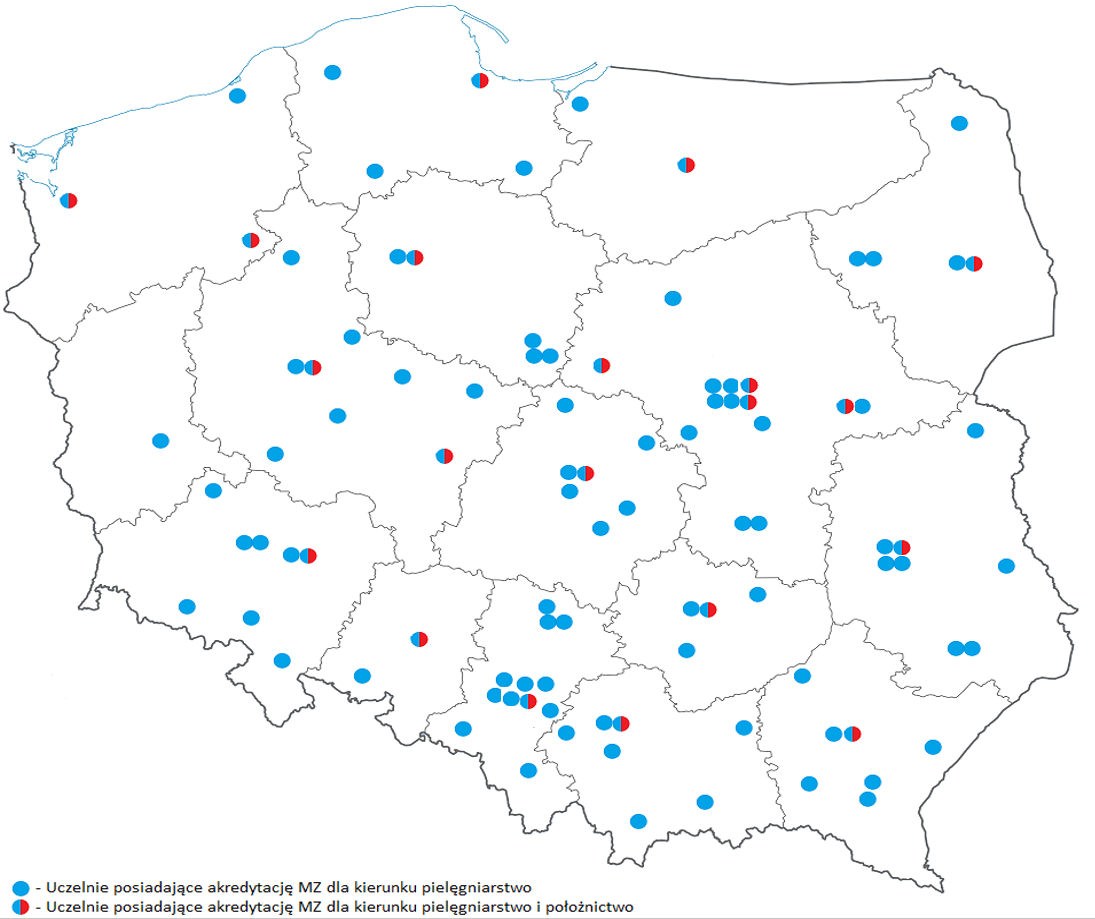 W 2016 r. 11 uczelni wystąpiło do Ministra Zdrowia o akredytację po raz pierwszy z następujących województw: wielkopolskiego, mazowieckiego, łódzkiego, dolnośląskiego, śląskiego, podlaskiego, lubelskiego, świętokrzyskiego oraz kujawsko-pomorskiego, 8 z nich uzyskało akredytację, a 7 rozpoczęło kształcenie na kierunku pielęgniarstwo, w roku uzyskania akredytacji, w województwach: wielkopolskim, łódzkim, dolnośląskim, śląskim, podlaskim, lubelskim, świętokrzyskim oraz kujawsko-pomorskim. W 2017 r. 9 uczelni wystąpiło do Ministra Zdrowia o akredytację po raz pierwszy z następujących województw: śląskiego, zachodniopomorskiego, lubelskiego, mazowieckiego, kujawsko-pomorskiego, wielkopolskiego oraz małopolskiego. Wszystkie uczelnie otrzymały akredytację, a 6 rozpoczęło kształcenie na kierunku pielęgniarstwo w roku uzyskania akredytacji, w województwach: śląskim, lubelskim, mazowieckim, kujawsko-pomorskim oraz małopolskim. W 2018 r. 7 uczelni wystąpiło do Ministra Zdrowia o akredytację po raz pierwszy z następujących województw: mazowieckiego – 3 uczelnie, lubelskiego – 2 uczelnie, łódzkiego i śląskiego. Wszystkie uczelnie otrzymały akredytację, a 1 rozpoczęła kształcenie na kierunku pielęgniarstwo w roku uzyskania akredytacji w województwie lubelskim oraz 1 rozpoczęła kształcenie na kierunku położnictwo w roku uzyskania akredytacji w województwie mazowieckim.Mając na uwadze powyższe, konieczne jest wspieranie inicjatyw dotyczących uruchamiania kierunków kształcenia, szczególnie pielęgniarstwa, podejmowanych przez różne podmioty w kolejnych latach.W tym celu należy dążyć do współpracy międzyresortowej, w tym z Ministerstwem Nauki i Szkolnictwa Wyższego, wojewodami, samorządami terytorialnymi i zawodowymi oraz uczelniami, na rzecz wypracowania mechanizmów promujących dobre praktyki w obszarze tworzenia nowych miejsc kształcenia pielęgniarek, szczególnie w tych regionach kraju, gdzie jest odczuwalny obecnie deficyt kadry pielęgniarskiej.Termin realizacji: realizacja na bieżąco do 2031 r.Podmiot odpowiedzialny: MZ we współpracy z MNiSW, KRASzPiP, PKADziałanie 4. Doskonalenie wdrażania programów rozwojowych (quasi „kierunek zamawiany”) mających na celu zwiększenie liczby studentów kierunków pielęgniarstwo i położnictwoMinisterstwo Zdrowia, mając na uwadze wagę wyzwań w kontekście kadry medycznej w Rzeczypospolitej Polskiej, w tym w szczególności dotyczących pielęgniarek i położnych, oraz biorąc pod uwagę zakres interwencji możliwej do sfinansowania ze środków UE, podjęło decyzję o skoncentrowaniu działań dotyczących rozwoju kompetencji zawodowych i kwalifikacji kadr medycznych w ramach POWER. Na te działania wyodrębniono specjalną oś priorytetową Wsparcie dla obszaru zdrowia, w której na kształcenie kadr medycznych zostanie przeznaczonych ok. 221 mln euro.Realizowana interwencja w ramach POWER oddziałuje na kształcenie przeddyplomowe pielęgniarek i położnych, ze szczególnym uwzględnieniem jakości kształcenia praktycznego, przez tworzenie Centrów Symulacji Medycznej. Jej głównym celem jest zwiększenie liczby absolwentów studiów na kierunkach pielęgniarstwo i położnictwo. Zaplanowano, że docelowa wartość wskaźnika w 2023 r. (dodatkowa liczba osób, które dzięki wsparciu programu uzyskają uprawnienia do wykonywania zawodu pielęgniarki lub położnej) wyniesie 10 625. W odniesieniu do wsparcia finansowego studentów i absolwentów kierunków pielęgniarstwo i położnictwo uruchomiono trzy edycje konkursu dotyczące pielęgniarskich kompetencji zamawianych. Zostały one zorganizowane w 2015, 2017 i 2018 r. Konkursy zostały zorganizowane w odpowiedzi na systematycznie zmniejszającą się liczbę pielęgniarek i położnych pracujących w systemie ochrony zdrowia w Rzeczypospolitej Polskiej. Ich celem jest poprawa jakości kształcenia wyższego na kierunkach medycznych, która przełoży się na zwiększenie zainteresowania studiami na kierunku pielęgniarstwo lub położnictwo i tym samym przyczyni się do wykształcenia dodatkowej liczby absolwentów kierunków pielęgniarstwo lub położnictwo. W ramach projektów wybranych w konkursach realizowanych w ramach POWER finansowane są m.in. następujące działania:opracowanie i wdrożenie programu stypendialnego dla studentów;finansowanie zajęć dodatkowych wykraczających poza standardowy program kształcenia;finansowanie praktyk;finansowanie ponadprogramowych, płatnych praktyk zawodowych.Ponadto w trzeciej edycji konkursu, zorganizowanej w 2018 r. obowiązkowym elementem wsparcia w projekcie było wdrożenie na uczelni programu rozwoju absolwenta, który zakładał m.in.:wsparcie w znalezieniu zatrudnienia na stanowiskach pielęgniarki i położnej w podmiocie leczniczym działającym na terytorium Rzeczypospolitej Polskiej;realizację cyklu medycznych szkoleń zawodowych dla absolwentów pielęgniarstwa i położnictwa;wypłatę stypendium szkoleniowego na czas trwania cyklu szkoleń zawodowych (wartość stypendium może wynieść maks. 1000 PLN brutto, wypłacane co miesiąc przez okres 24 miesięcy).W ramach pierwszej edycji konkursu podpisano w 2016 r. umowy z 9 podmiotami na łączną kwotę dofinansowania 27,1 mln zł. Ze wsparcia skorzystało niespełna 800 osób.W ramach drugiej edycji konkursu rozstrzygniętej w 2017 r. podpisano 16 umów 
o dofinansowanie projektów na łączną kwotę dofinansowania 34,1 mln zł. W ramach projektów wybranych w przedmiotowym konkursie wsparcie otrzymało ok. 1100 studentów.W ramach trzeciej edycji konkursu rozstrzygniętej w 2018 r. podpisano 27 umów o dofinansowanie na łączną kwotę dofinansowania 93,5 mln zł. W ramach projektów wyłonionych w tej edycji, z uwagi na krótki okres realizacji projektów, ze wsparcia skorzystało dotychczas niespełna 300 osób.Termin realizacji: realizacja na bieżąco do 2023 r.Podmiot odpowiedzialny: MZ we współpracy z uczelniami kształcącymi na kierunkach pielęgniarstwo i położnictwoDziałanie 5. Dążenie do osiągnięcia wskaźnika liczby pielęgniarek w Rzeczypospolitej Polskiej na poziomie średniego wskaźnika OECD (9,4 dla 2016 r.) w okresie 15 latDo osiągnięcia wskaźnika liczby pielęgniarek w Polsce na 1000 mieszkańców na poziomie średniego wskaźnika OECD (9,4 dla 2016 r.) w okresie 15 lat powinna przyczynić się konsekwentna realizacja przez interesariuszy systemu opieki zdrowotnej wszystkich celów i działań przyjętych do realizacji zgodnie z harmonogramem, wymienionych w niniejszym dokumencie. Poprawa sytuacji w tej kwestii wymaga zaangażowania i współpracy wielu podmiotów, w tym szczególnie rządu, środowiska zawodowego pielęgniarek i położnych (samorządu zawodowego, związku zawodowego pielęgniarek i położnych, towarzystw naukowych i stowarzyszeń zawodowych), uczelni kształcących pielęgniarki i położne, samorządów lokalnych różnego szczebla, NFZ, pracodawców oraz innych właściwych instytucji.W tym celu należy opracować i wdrożyć: mechanizmy zabezpieczające wejście do systemu wszystkich absolwentów kończących studia pielęgniarskie, dotyczące m.in. warunków pracy, wynagradzania, promocji zawodu, oraz ich monitorowanie, a także opracować i zastosować rozwiązania systemowe ułatwiające powrót pielęgniarek i położnych do zawodu.Termin realizacji: kontynuacja dotychczasowych działań i realizacja na bieżąco do 2031 r.Podmiot odpowiedzialny: MZ we współpracy z właściwymi interesariuszamiNarzędzia dedykowane dla realizacji celu II:Działanie 1. Wypracowanie i wdrożenie modelu współpracy uczelni z podmiotami leczniczymi w zakresie realizacji kształcenia praktycznego (zajęć praktycznych i praktyk zawodowych)W ramach projektu realizowanego przez Ministerstwo Zdrowia pn. „Rozwój kompetencji pielęgniarskich” w ramach POWER – Oś priorytetowa V Wsparcie dla obszaru zdrowia, Działanie 5.3 Wysoka jakość kształcenia na kierunkach medycznych – opracowano propozycję modelu współpracy pomiędzy uczelnią kształcącą pielęgniarki i/lub położne a podmiotem leczniczym/podmiotami leczniczymi, w celu upraktycznienia systemu kształcenia pielęgniarek/położnych i wzmocnienia współpracy z pracodawcami w zakresie dostosowania kształcenia pod kątem potrzeb rynku pracy. Równocześnie dokonano analizy funkcjonujących regulacji prawnych i zasad kształcenia praktycznego pielęgniarek i położnych, wskazano i zidentyfikowano istniejące problemy w tym zakresie i przedstawiono propozycje ewentualnych zmian, które zostały wykorzystane i stanowią element zaprojektowanego modelu współpracy uczelni z podmiotami leczniczymi. W 2018 r. Ministerstwo Zdrowia zorganizowało konferencję w celu przedstawienia modelu współpracy pomiędzy uczelniami a podmiotami leczniczymi. W ramach dalszych działań podjęte zostaną prace nad stworzeniem regulacji prawnych i ewentualnej zmiany zasad kształcenia praktycznego w celu obligatoryjnego ich stosowania.Termin realizacji: kontynuacja dotychczasowych działań i realizacja na bieżąco do 2022 r.Podmiot odpowiedzialny: MZ we współpracy z MNiSW oraz innymi podmiotamiDziałanie 2. Weryfikacja kryteriów akredytacyjnych KRASzPiPZgodnie z art. 57 ust. 1 ustawy z dnia 15 lipca 2011 r. o zawodach pielęgniarki i położnej, przy Ministrze Zdrowia działa Krajowa Rada Akredytacyjna Szkół Pielęgniarek i Położnych. Do jej zadań należy m.in. ocena, czy uczelnia ubiegająca się o akredytację dla kierunków pielęgniarstwo lub położnictwo spełnia standardy kształcenia, oraz bieżąca ocena spełniania tych standardów w trakcie procesu kształcenia.W ramach tego działania niezbędna jest weryfikacja dotychczas obowiązujących kryteriów spełniania standardów kształcenia opracowanych przez KRASzPiP na podstawie regulacji prawnych obowiązujących w tym zakresie. Celem tego działania jest ewaluacja obowiązujących obecnie wymagań akredytacyjnych w zakresie wszystkich obszarów kształcenia na rzecz poprawy jakości i wdrożenie rozwiązań na poziomie legislacyjnym.Termin realizacji: realizacja na bieżąco do 2022 r.Podmiot odpowiedzialny: MZ we współpracy z MNiSW oraz innymi podmiotamiDziałanie 3. Kształcenie praktyczne prowadzone w podmiotach spełniających kryteria jakościowe w zakresie jego organizacji, zasobów sprzętowych, kadrowych i kwalifikacji kadry odpowiedzialnej za realizację zajęć praktycznych i praktyk zawodowychIstniejące regulacje prawne określają, że kształcenie praktyczne pielęgniarek i położnych powinno być prowadzone w podmiotach leczniczych spełniających kryteria jakościowe w zakresie jego organizacji, zasobów sprzętowych oraz kwalifikacji i liczby kadry pielęgniarskiej i położniczej. W celu wzmocnienia praktycznego zastosowania tych przepisów niezbędne jest podjęcie działań na rzecz zmiany zasad w tym zakresie.Termin realizacji: realizacja na bieżąco do 2022 r.Podmiot odpowiedzialny: MZ we współpracy z MNiSW oraz innymi podmiotamiDziałanie 4. Dostosowanie infrastruktury uczelni prowadzących kierunki pielęgniarstwo i położnictwo zgodnie z założonym w niniejszym dokumencie wzrostem liczby studentów (m.in. centra symulacji medycznej)Celem zwiększenia liczby studentów na kierunkach pielęgniarstwo i położnictwo oraz poprawy jakości kształcenia na tych kierunkach MZ realizuje działania w obszarze wsparcia systemu kształcenia kadr medycznych, w tym pielęgniarek i położnych, z wykorzystaniem środków finansowych pochodzących z Europejskiego Funduszu Społecznego w ramach POWER, w formule konkursów na realizację programów rozwojowych dla uczelni medycznych uczestniczących w procesie praktycznego kształcenia studentów, w tym tworzenie wieloprofilowych i monoprofilowych centrów symulacji medycznej, co powinno być związane z dostosowaniem i rozwojem infrastruktury tych uczelni.W ramach pierwszej edycji konkursu na wieloprofilowe centra symulacji, ogłoszonej w 2015 r., podpisano 12 umów o dofinansowanie projektów na łączną kwotę 264,3 mln zł. Wszystkie 12 centrów symulacji przy uczelniach medycznych w Rzeczypospolitej Polskiej zostało utworzonych. Studenci sukcesywnie uczestniczą w zajęciach.W 2017 r. rozstrzygnięto konkurs na utworzenie monoprofilowych centrów symulacji medycznej dla kierunków pielęgniarstwo i położnictwo. Podpisano 35 umów o dofinansowanie z uczelniami publicznymi i niepublicznymi na łączną kwotę 92,5 mln zł. Centra te są sukcesywnie otwierane. W styczniu 2019 r. rozstrzygnięto II edycję konkursu na wieloprofilowe centra symulacji medycznej. Dofinansowanie otrzymało 6 uczelni. W kwietniu 2019 r. podpisano wszystkie umowy na łączną kwotę dofinansowania 78,5 mln zł. Projekty są we wstępnej fazie realizacji. Lista projektów wybranych do dofinansowania stanowi załącznik nr 2.Termin realizacji: kontynuacja dotychczasowych działań i realizacja na bieżąco do 2023 r.Podmiot odpowiedzialny: MZ we współpracy z właściwymi podmiotamiDziałanie 5. Harmonizacja efektów uczenia się absolwenta studiów pierwszego i drugiego stopnia w celu uniknięcia powtarzania nabytej wiedzy i umiejętności w toku kształcenia podyplomowegoW 2019 r. dokonano przeglądu standardów kształcenia na kierunkach pielęgniarstwo oraz położnictwo (studia pierwszego i drugiego stopnia), natomiast w drugiej połowie 2019 r. oraz w 2020 r. dokona się przeglądu obowiązujących programów kształcenia podyplomowego dla specjalizacji, kursów kwalifikacyjnych i kursów specjalistycznych, pod kątem analizy porównawczej efektów uczenia się uzyskiwanych przez absolwentów studiów pierwszego i drugiego stopnia kierunku pielęgniarstwo oraz kierunku położnictwo z efektami kształcenia uzyskiwanymi przez absolwentów poszczególnych rodzajów kształcenia podyplomowego przewidzianymi dla pielęgniarek i położnych, w celu jednoznacznego dookreślenia kompetencji zawodowych nabywanych przez pielęgniarki i położne w ramach kształcenia przed- i podyplomowego oraz wyeliminowania nieuzasadnionego powtarzania treści kształcenia w poszczególnych obszarach. Zadanie w zakresie opracowania nowych standardów kształcenia przeddyplomowego zostało zrealizowane w pierwszej połowie 2019 r. przez KRASzPiP oraz zespół ekspertów, legitymujących się wieloletnim doświadczeniem w zakresie nauczania zawodu pielęgniarki lub położnej i/lub wykonywaniem pracy na rzecz doskonalenia zawodowego tych grup zawodowych. Rekomendacje dotyczące kształcenia podyplomowego, które zostaną wypracowane w 2020 r., zostaną wdrożone w postaci zmian prawnych w obecnie obowiązujących aktach prawnych oraz stosownych zmian w programach kształcenia podyplomowego.Termin realizacji: kontynuacja dotychczasowych działań i realizacja na bieżąco do 2022 r.Podmiot odpowiedzialny: MZ we współpracy z KRASzPiP, CKPPiP, MNiSW oraz właściwymi podmiotamiDziałanie 6. Przygotowanie absolwentów kierunków pielęgniarstwo i położnictwo o profilu kompetencyjnym zgodnym z aktualnymi potrzebami systemu opieki zdrowotnej i wymogami regulacji UEW dniu 28 grudnia 2013 r. została opublikowana dyrektywa Parlamentu Europejskiego i Rady 2013/55/UE z dnia 20 listopada 2013 r. zmieniająca dyrektywę 2005/36/WE w sprawie uznawania kwalifikacji zawodowych i rozporządzenie (UE) nr 1024/2012 w sprawie współpracy administracyjnej za pośrednictwem systemu wymiany informacji na rynku wewnętrznym. Dyrektywa 2013/55/UE w Rzeczypospolitej Polskiej weszła w życie dnia 18 stycznia 2016 r. W dniu 26 lipca 2019 r. zostało podpisane rozporządzenie Ministra Nauki i Szkolnictwa Wyższego w sprawie standardów kształcenia przygotowującego do wykonywania zawodu lekarza, lekarza dentysty, farmaceuty, pielęgniarki, położnej, diagnosty laboratoryjnego, fizjoterapeuty i ratownika medycznego, które będzie obowiązywało od roku akademickiego 2019/2020. Standardy kształcenia dla kierunku pielęgniarstwo oraz kierunku położnictwo wprowadzone ww. rozporządzeniem implementują regulacje określone w ww. dyrektywie.Termin realizacji: do 2019 r.Podmiot odpowiedzialny: MZ we współpracy z właściwymi podmiotamiDziałanie 7. Promocja nauczania zintegrowanego na kierunkach pielęgniarstwo i położnictwo pierwszego i drugiego stopnia – przebudowa programów studiówProgramy kształcenia w danej uczelni opracowywane są przez zespoły programowe powołane dla danego kierunku studiów na podstawie standardów kształcenia pielęgniarek i położnych. W związku z wejściem w życie od roku akademickiego 2019/2020 nowych standardów kształcenia proces kształcenia jest realizowany w postaci:zajęć lub grup zajęć odpowiadających poszczególnym zagadnieniom z dyscypliny naukowej, do której jest przyporządkowany kierunek studiów,grup zajęć zintegrowanych łączących dwa lub więcej zagadnień z dyscypliny naukowej, do której jest przyporządkowany kierunek studiów,wielodyscyplinarnych grup zajęć poświęconych określonym zagadnieniom.W celu realizacji tego działania niezbędne jest zorganizowanie ogólnopolskich spotkań/konferencji popularyzujących zintegrowany sposób organizowania procesu kształcenia, na których zostaną zaprezentowane dotychczasowe doświadczenia i modelowe rozwiązania w tym zakresie przez uczelnie kształcące pielęgniarki i położne, które realizują i osiągają efekty uczenia się w formule wielodyscyplinarnych grup zajęć poświęconych określonym zagadnieniom. Szczególną rolę w tym zakresie należy przypisać uniwersytetom medycznym. Ponadto należy wdrożyć działania mające na celu umocnienie tego modelu organizacji procesu kształcenia w uczelniach uprawnionych do kształcenia na kierunkach pielęgniarstwo i położnictwo i jego upowszechnianie.Termin realizacji: kontynuacja dotychczasowych działań i realizacja na bieżąco do 2022 r.Podmiot odpowiedzialny: MZ we współpracy z uczelniami kształcącymi na kierunkach pielęgniarstwo i położnictwo1.4. MIARY EFEKTÓW Stopień realizacji wskazanych celów zostanie poddany okresowej ocenie z wykorzystaniem poniższych wskaźników. Dane służące do analiz będą pochodziły z rzetelnych i niezależnych źródeł. Wskaźniki realizacji celu I:liczba uczelni kształcących na kierunkach pielęgniarstwo i położnictwo, w podziale na województwa;liczba studentów na kierunkach pielęgniarstwo i położnictwo, w tym w ramach programów rozwojowych;wskaźnik pielęgniarek/położnych na 1000 mieszkańców.Wskaźniki realizacji celu II:liczba uczelni i podmiotów leczniczych, które wdrożyły model współpracy w zakresie realizacji kształcenia praktycznego;zmodyfikowane kryteria akredytacyjne KRASzPiP;liczba uczelni posiadających centra symulacji medycznej;zmodyfikowane standardy kształcenia dla kierunków pielęgniarstwo i położnictwo.1.5. HARMONOGRAM PRAC Harmonogram prac ujęto w formie tabelarycznej dla poszczególnych obszarów, celów i działań, z uwzględnieniem perspektywy 5-, 10- i 15-letniej w dalszej części niniejszego dokumentu. 2. KSZTAŁCENIE PODYPLOMOWE PIELĘGNIAREK I POŁOŻNYCH 2.1. OPIS STANU OBECNEGO I DIAGNOZA Pielęgniarki i położne mają prawo i obowiązek stałego aktualizowania wiedzy i umiejętności. Podstawą prawną kształcenia podyplomowego pielęgniarek i położnych jest ustawa z dnia 15 lipca 2011 r. o zawodach pielęgniarki i położnej oraz rozporządzenie Ministra Zdrowia z dnia 30 września 2016 r. w sprawie kształcenia podyplomowego pielęgniarek i położnych (Dz. U. poz. 1761, z późn. zm.).Ustawa z dnia 15 lipca 2011 r. o zawodach pielęgniarki i położnej określa cztery rodzaje kształcenia podyplomowego: szkolenie specjalizacyjne (specjalizacja), kurs kwalifikacyjny, kurs specjalistyczny, kurs dokształcający (art. 66 ust. 1 ustawy). Minister Zdrowia w 2015 r. zmniejszył liczbę dziedzin specjalizacji z 26 do 17. Działanie to miało na celu zapewnienie szerszego wykorzystania uzyskanej specjalizacji przez pielęgniarki lub położne w realizacji różnych rodzajów świadczeń opieki zdrowotnej w systemie ochrony zdrowia.Jednakże ze względu na postulat wprowadzenia modułowego systemu kształcenia podyplomowego liczba dziedzin specjalizacji i innych obszarów kształcenia powinna ponownie zostać zweryfikowana.Wskazano też potrzebę dalszej ewaluacji programów kształcenia podyplomowego w zakresie treści i wymiaru godzin kształcenia, wprowadzenia systemu modułowego, e-learningu oraz wprowadzenia mentora jako istotnego ogniwa rozwoju zawodowego i poprawy jakości kształcenia praktycznego. W celu upowszechnienia metody e-learningowej niezbędne jest zbudowanie platformy edukacyjnej przeznaczonej dla pielęgniarek i położnych. Aktualnie brakuje jednolitego systemowego rozwiązania w tym zakresie.Szkolenia specjalizacyjne pielęgniarek i położnych są corocznie (od 2003 r.) dofinansowywane przez Ministra Zdrowia ze środków publicznych przeznaczonych na ten cel w budżecie państwa. Od 2009 r. kwota środków finansowych przeznaczona na dofinansowanie szkoleń specjalizacyjnych z budżetu państwa wynosiła corocznie około 8 mln zł. Kwota ta była niewystarczająca w stosunku do potrzeb i w 2019 r. została zwiększona do kwoty 9 mln zł. Kwota ta powinna być sukcesywnie zwiększana, z przeznaczeniem na dofinansowanie również innych form kształcenia podyplomowego pielęgniarek i położnych, np. kursów kwalifikacyjnych.W świetle obowiązujących przepisów prawa pielęgniarki i położne, które odbyły specjalizację ze środków publicznych, mogą ubiegać się o dopuszczenie do kolejnej specjalizacji dofinansowywanej z budżetu państwa po upływie pięciu lat od zakończenia poprzedniej specjalizacji. Przyczynia się to do występowania zjawiska ukończenia przez pielęgniarki lub położne kilku (minimum od dwóch do pięciu) dziedzinowo różnych specjalizacji, dofinansowywanych ze środków publicznych, z czego druga lub kolejna specjalizacja zazwyczaj nie jest wykorzystywana w systemie ochrony zdrowia, z uwagi na niezgodność z profilem aktualnego zatrudnienia. Taki stan rzeczy dotyczy około 2000 pielęgniarek i położnych. Zgodnie z obowiązującymi regulacjami prawnymi, organizatorami kształcenia podyplomowego pielęgniarek i położnych mogą być uczelnie, szkoły prowadzące działalność dydaktyczną i badawczą w dziedzinie nauk medycznych oraz podmioty lecznicze, a także inne podmioty po uzyskaniu wpisu do właściwego rejestru podmiotów prowadzących kształcenie podyplomowe, będącego rejestrem działalności regulowanej. Aktualnie około 200 podmiotów realizuje kształcenie podyplomowe pielęgniarek i położnych. Warunkami prowadzenia kształcenia podyplomowego są: posiadanie programu kształcenia, zapewnienie kadry dydaktycznej o kwalifikacjach odpowiednich dla danego rodzaju kształcenia, zgodnych ze wskazaniami określonymi w programie kształcenia, zapewnienie bazy dydaktycznej odpowiedniej do realizacji programu kształcenia, w tym dla szkolenia praktycznego, zgodnej ze wskazaniami określonymi w programie kształcenia, posiadanie wewnętrznego systemu oceny jakości kształcenia, uwzględniającego narzędzia oceny jakości kształcenia oraz metody tej oceny. Spełnianie powyższych warunków weryfikowane jest przez uprawnione instytucje, w ramach nadzoru nad kształceniem podyplomowym pielęgniarek i położnych. Co do zasady weryfikacja ta jest prowadzona w trakcie realizacji szkolenia lub po jego zakończeniu. Dlatego też dla zabezpieczenia jak najwyższej jakości kształcenia istnieje potrzeba wprowadzenia systemu akredytacji organizatorów kształcenia podyplomowego pielęgniarek i położnych.2.2. CELE Zmiany w systemie kształcenia podyplomowego pielęgniarek i położnych2.3. NARZĘDZIA Realizacja powyższego celu będzie możliwa dzięki podjęciu konkretnych działań legislacyjnych i organizacyjnych:Działanie 1. Zmniejszenie liczby dziedzin specjalizacji (do 10), kursów kwalifikacyjnych, kursów specjalistycznychDziałanie 2. Wyodrębnienie dziedzin specjalizacji przeznaczonych wyłącznie dla magistrów pielęgniarstwa i magistrów położnictwaW celu zmniejszenia liczby dziedzin szkoleń specjalizacyjnych (z obecnych 17 dziedzin do 10) oraz kursów kwalifikacyjnych niezbędne jest podjęcie prac legislacyjnych w zakresie nowelizacji rozporządzenia Ministra Zdrowia z dnia 12 grudnia 2013 r. w sprawie wykazu dziedzin pielęgniarstwa oraz dziedzin mających zastosowanie w ochronie zdrowia, w których może być prowadzona specjalizacja i kursy kwalifikacyjne (Dz. U. poz. 1562). Dodatkowo konieczne jest wyodrębnienie dziedzin specjalizacji adresowanych wyłącznie do pielęgniarek i położnych z tytułem magistra pielęgniarstwa lub położnictwa. Celem tego rozwiązania jest stworzenie ścieżki kształcenia podyplomowego dla pielęgniarek i położnych z wysokimi kwalifikacjami zawodowymi, tj. z tytułem magistra pielęgniarstwa lub położnictwa, co wiąże się z poprawą jakości usług zdrowotnych oraz stworzeniem możliwości wykorzystania ich kwalifikacji i kompetencji w systemie ochrony zdrowia.Ponadto konieczne jest dostosowanie oferty kursów specjalistycznych do aktualnych potrzeb systemu ochrony zdrowia i innych uwarunkowań o charakterze demograficznym i epidemiologicznym, jak też kwalifikacji i kompetencji pielęgniarek i położnych.Termin realizacji: realizacja na bieżąco do 2025 r.Podmiot odpowiedzialny: MZ we współpracy z CKPPiPDziałanie 3. Przebudowa programów kształcenia podyplomowego (e-learning do 50% kształcenia teoretycznego, weryfikacja liczby godzin kształcenia, kształcenie modułowe, mentor)Działanie 4. Podejmowanie działań zmierzających do utworzenia na poziomie Centrum Kształcenia Podyplomowego Pielęgniarek i Położnych platformy do zamieszczania materiałów edukacyjnych dla uczestników szkoleńJednym z działań strategicznych w ramach zmiany systemu kształcenia podyplomowego pielęgniarek i położnych jest przebudowa programów kształcenia. Z uwagi na rozwój informatyzacji niezbędne jest wprowadzenie w szerszym zakresie do tych programów możliwości wykorzystania metody kształcenia na odległość (e-learning) oraz wprowadzenie do wybranych programów treści kształcenia umożliwiających świadczenie usług z zakresu telepielęgniarstwa. Według ekspertów kształcenie na odległość mogłoby obejmować nawet do 50% kształcenia teoretycznego.Ponadto zmiany w strukturze programów kształcenia podyplomowego pielęgniarek i położnych będą obejmowały wprowadzenie kształcenia modułowego i dostosowanie liczby godzin kształcenia, szczególnie mając na uwadze, aby treści kształcenia podyplomowego nie powielały treści kształcenia przeddyplomowego czy też innych wcześniej zrealizowanych rodzajów kształcenia podyplomowego. Dla zapewnienia wysokiej jakości podyplomowego kształcenia praktycznego konieczne jest też wprowadzenie do programów kształcenia zapisów gwarantujących stałą obecność opiekuna zajęć praktycznych (tzw. mentora). W celu upowszechnienia metody e-learningu w kształceniu podyplomowym pielęgniarek i położnych niezbędne jest stworzenie platformy edukacyjnej o zasięgu ogólnopolskim, której rolą będzie m.in. gromadzenie materiałów dydaktycznych i wymiana informacji pomiędzy uczestnikami szkoleń. Termin realizacji: realizacja na bieżąco do 2025 r.Podmiot odpowiedzialny: MZ, CKPPiP, CSIOZ we współpracy z ekspertamiDziałanie 5. Dofinansowanie specjalizacji ze środków publicznych zgodnej z profilem zatrudnieniaRealizacja tego zadania wymaga wprowadzenia szeregu działań, w tym zmian legislacyjnych, polegających na zabezpieczeniu dofinansowania ze środków publicznych specjalizacji w dziedzinie pielęgniarstwa, która byłaby zgodna z aktualnym profilem zatrudnienia. Celem proponowanych rozwiązań jest umożliwienie skorzystania ze środków publicznych większej liczbie pielęgniarek i położnych, zgodnie z potrzebami systemu opieki zdrowotnej.Termin realizacji: realizacja na bieżąco. Podmiot odpowiedzialny: MZDziałanie 6. Podejmowanie działań zmierzających do zwiększenia dofinansowania specjalizacji ze środków budżetowychCelem realizacji tego działania jest zwiększenie kwoty dofinansowania szkoleń specjalizacyjnych dla pielęgniarek i położnych, przy jednoczesnym zwiększeniu liczby miejsc szkoleniowych. Efektem będzie objęcie dofinansowaniem większej liczby pielęgniarek i położnych.Termin realizacji: kontynuacja dotychczasowych działań i realizacja na bieżąco do 2026 r.Podmiot odpowiedzialny: MZDziałanie 7. Podejmowanie działań na rzecz finansowania ze środków budżetowych innych form kształcenia podyplomowego, np. kursów kwalifikacyjnychObecnie Ministerstwo Zdrowia realizuje działania w obszarze kształcenia podyplomowego pielęgniarek i położnych, polegające na finansowaniu ze środków unijnych innych form kształcenia, w ramach konkursu pn. Kształcenie podyplomowe pielęgniarek i położnych w obszarach związanych z potrzebami epidemiologiczno-demograficznymi, w ramach POWER. Ministerstwo Zdrowia finansuje umowy z organizatorami kształcenia na łączną kwotę blisko 70 mln zł. W ramach realizowanych projektów kształceniem podyplomowym innym niż specjalizacja objętych zostanie łącznie ponad 30 000 pielęgniarek i położnych. Ponadto należy podjąć działania mające na celu zmianę przepisów o zawodach pielęgniarki i położnej, umożliwiające dofinansowanie ze środków budżetowych również innych form kształcenia podyplomowego pielęgniarek i położnych.Termin realizacji: kontynuacja dotychczasowych działań i realizacja na bieżąco do 2026 r.Podmiot odpowiedzialny: MZDziałanie 8. Wypracowanie akredytacji dla wszystkich rodzajów kształcenia podyplomowego dla pielęgniarek i położnychAkredytacja jest jednym z zewnętrznych sposobów zapewnienia jakości procesu kształcenia i jego efektów, dlatego wszystkie podmioty zainteresowane prowadzeniem kształcenia podyplomowego pielęgniarek i położnych (niezależnie od jego rodzaju) byłyby zobligowane do jej uzyskania. Ministerstwo Zdrowia rozpoczęło realizację działań dotyczących akredytacji podmiotów realizujących szkolenia specjalizacyjne w ramach projektu pn. „Rozwój kompetencji pielęgniarskich”, finansowanego przez Unię Europejską w ramach POWER.Mając na uwadze zgłaszaną przez środowisko zawodowe pielęgniarek i położnych potrzebę objęcia systemem akredytacji wszystkich organizatorów kształcenia (bez względu na rodzaj prowadzonego kształcenia), zdecydowano, aby ten kierunek działania obejmował także inne rodzaje kształcenia podyplomowego. Projektowane rozwiązanie systemowe przyczyni się, z punktu widzenia uczestników szkoleń, do zapewnienia wysokiej jakości realizowanych szkoleń oraz zwiększenia motywacji do podnoszenia kwalifikacji, a z punktu widzenia organizatora – do ukierunkowania działalności na osiąganie określonych efektów kształcenia, wzrostu prestiżu oraz zwiększenia konkurencyjności na rynku usług edukacyjnych. Termin realizacji: kontynuacja dotychczasowych działań i realizacja na bieżąco do 2022 r.Podmiot odpowiedzialny: MZDziałanie 9. Prowadzenie szkoleń specjalizacyjnych wyłącznie przez uczelnie prowadzące kształcenie na kierunkach pielęgniarstwo i położnictwo na pierwszym i drugim stopniu, instytuty badawcze prowadzące działalność kliniczną, samorząd zawodowy pielęgniarek i położnych, pod warunkiem posiadania akredytacjiZe względu na szczególne znaczenie kształcenia specjalizacyjnego istnieje potrzeba zmiany dotychczas obowiązujących uwarunkowań, w tym prawnych, na rzecz podniesienia jakości kształcenia, tak aby specjalizacje były realizowane przez uczelnie prowadzące kształcenie na kierunkach pielęgniarstwo i położnictwo pierwszego i drugiego stopnia, instytuty badawcze prowadzące działalność kliniczną oraz samorząd zawodowy pielęgniarek i położnych, przy jednoczesnym spełnieniu warunku akredytacji.Termin realizacji: kontynuacja dotychczasowych działań i realizacja na bieżąco do 2022 r.Podmiot odpowiedzialny: MZ2.4. MIARY EFEKTÓW Stopień realizacji wskazanych celów zostanie poddany okresowej ocenie z wykorzystaniem poniższych wskaźników. Dane służące do analiz będą pochodziły z rzetelnych i niezależnych źródeł. Wskaźniki realizacji celu:liczba dziedzin kształcenia podyplomowego pielęgniarek i położnych;liczba dziedzin specjalizacji wyłącznie dla magistrów pielęgniarstwa i magistrów położnictwa;liczba zmodyfikowanych programów kształcenia podyplomowego;platforma edukacyjna dla pielęgniarek i położnych;kwota środków finansowych z budżetu państwa przeznaczanych corocznie na kształcenie podyplomowe;akredytacja dla organizatorów kształcenia podyplomowego pielęgniarek i położnych;liczba organizatorów kształcenia podyplomowego pielęgniarek i położnych uprawnionych do prowadzenia specjalizacji.2.5. HARMONOGRAM PRAC Harmonogram prac ujęto w formie tabelarycznej dla poszczególnych obszarów, celów i działań, z uwzględnieniem perspektywy 5-, 10- i 15-letniej w dalszej części niniejszego dokumentu. 3. BADANIA NAUKOWE 3.1. OPIS STANU OBECNEGO I DIAGNOZA Badania naukowe z zakresu pielęgniarstwa i położnictwa rozwinęły się na przestrzeni ostatnich kilkudziesięciu lat, dostarczając pielęgniarkom i położnym ogromnych zasobów wiedzy, gotowej do wykorzystania praktycznego. Pielęgniarki i położne w coraz większym stopniu są zaangażowane w prowadzenie badań naukowych, co niewątpliwie wpływa na zwiększenie rangi i autonomii obu zawodów oraz podniesienie jakości opieki nad pacjentem, a w rezultacie wpływa na poprawę funkcjonowania całego systemu ochrony zdrowia. Jednak wciąż wiele zagadnień wymaga zbadania. Istnieje potrzeba nieustannego wprowadzania wiedzy zdobytej na podstawie badań naukowych do praktyki klinicznej. Od pielęgniarek i położnych w coraz większym stopniu oczekuje się wdrażania praktyki opartej na dowodach naukowych (EBP – Evidence-Based Practice), tzn. stosowania najlepszych możliwych metod wynikających z wyników badań podczas podejmowania decyzji w procesie pielęgnacji. Praktyka pielęgniarska/położnicza oparta na wynikach badań naukowych coraz częściej jest postrzegana jako klucz do zapewnienia wysokiego poziomu jakości opieki i obniżenia jej kosztów. Dalszy dynamiczny rozwój badań naukowych w pielęgniarstwie i położnictwie jest konieczny. Korzyści odniosą nie tylko pielęgniarki i położne z punktu widzenia rozwoju zawodowego, ale przede wszystkim pacjenci – odbiorcy świadczeń zdrowotnych, kadra zarządzająca podmiotami leczniczymi, płatnik publiczny oraz agendy administracji rządowej. Kontynuacja i rozwój badań naukowych możliwe są przy zapewnieniu stałych źródeł ich finansowania oraz instytucjonalnego zabezpieczenia kadry naukowej i zaplecza techniczno-badawczego. Politykę państwa w obszarze nauki oraz szkolnictwa wyższego prowadzi Minister Nauki i Szkolnictwa Wyższego. Przygotowuje strategiczne rozwiązania, dba o wdrażanie programów i funduszy unijnych. Wspiera rozwój polskich uczelni, instytutów badawczych i instytutu naukowego Polskiej Akademii Nauk. O przyszłości i podziale środków na naukę współdecyduje środowisko naukowe – Narodowe Centrum Nauki i Narodowe Centrum Badań i Rozwoju. W celu rozwoju badań naukowych w pielęgniarstwie i położnictwie niezbędna jest bliska współpraca akademickich środowisk pielęgniarsko-położniczych z ministrem właściwym do spraw szkolnictwa wyższego i nauki, z resortem zdrowia oraz podległymi im instytucjami w zakresie zapewnienia środków finansowych na strategiczne programy badań naukowych i prac rozwojowych. W związku z powyższym, aby móc skutecznie realizować cele naukowe w obszarze pielęgniarstwa, w tym wdrażanie praktyki opartej na dowodach naukowych (EBP), niezbędne jest utworzenie instytucji koordynującej obszary badawcze w pielęgniarstwie i położnictwie. Jej zadaniem byłoby m.in. określanie priorytetów i kierunków badań naukowych w pielęgniarstwie oraz ich koordynacja. Aktualnie w Rzeczypospolitej Polskiej brakuje ogólnokrajowego ośrodka z dobrym, nowoczesnym zapleczem naukowo-badawczym, którego celem byłoby sprawowanie wiodącej roli nad całością spraw związanych z wykonywaniem zawodu pielęgniarki i położnej w naszym kraju i który byłby jednocześnie płaszczyzną do wymiany doświadczeń i tworzenia najlepszych rozwiązań na rzecz polskiego pielęgniarstwa i położnictwa. W strukturach organizacyjnych uczelni, najczęściej na Wydziałach Nauk o Zdrowiu, znajdują się jednostki organizacyjne, funkcjonujące jako instytut pielęgniarstwa, katedra pielęgniarstwa czy zakład pielęgniarstwa, ukierunkowujące co prawda swoją działalność na poszczególne dziedziny pielęgniarstwa, ale na ogół w kontekście założeń naukowo-badawczych i programów rozwojowych konkretnej uczelni.Do zadań Rady Naukowej działającej przy Ministrze Zdrowia należy opiniowanie kierunków i problemów naukowo-badawczych związanych z rozwojem nauk medycznych, proponowanie nowych kierunków badań naukowych w medycynie, opiniowanie zmian systemowych i organizacyjnych w ochronie zdrowia, opiniowanie projektów zmian w kształceniu przed- i podyplomowym w zawodach medycznych.W 2019 r. Minister Zdrowia poszerzył skład Rady o przedstawicieli środowiska naukowego pielęgniarek i położnych.Ponadto w 2019 r. została powołana Agencja Badań Medycznych, która ma istotne znaczenie dla obszaru badań naukowych. Powstała, aby lepiej wykorzystywać w Polsce potencjał dla rozwoju badań medycznych i nauk o zdrowiu, zwłaszcza w zakresie niekomercyjnych badań klinicznych. Zadaniem Agencji jest zapewnienie proporcjonalnego finansowania nauk medycznych i nauk o zdrowiu we wszystkich istotnych zakresach, takich jak:badań podstawowych;prac badawczo-rozwojowych;badań klinicznych produktów leczniczych i wyrobów medycznych;badań epidemiologicznych;badań dotyczących zarządzania;rozwoju i optymalizacji systemu ochrony zdrowia.Przedstawione powyżej obszary w odniesieniu do pielęgniarstwa nie są przedmiotem systemowego zainteresowania ośrodków akademickich oraz uczelni, które prowadzą kształcenie zawodowe pielęgniarek i położnych. Dlatego też działania prowadzące do integracji i koordynacji wszystkich rozproszonych działań w tym zakresie, jak też do nadania im instytucjonalnego charakteru – ewentualnego powołania Krajowego Instytutu Pielęgniarstwa i Położnictwa, powinny zostać powierzone Ministrowi Zdrowia we współpracy z Ministrem Nauki i Szkolnictwa Wyższego. Byłaby to pionierska inicjatywa w obszarze pielęgniarstwa i położnictwa w Europie.Ponadto uregulowania pod względem formalnym wymaga również udział pielęgniarek i położnych w realizacji badań klinicznych.3.2. CELE Rozwój badań naukowych w pielęgniarstwie3.3. NARZĘDZIA Realizacja powyższego celu będzie możliwa dzięki podjęciu konkretnych działań legislacyjnych i organizacyjnych:Działanie 1. Współpraca z Ministerstwem Nauki i Szkolnictwa Wyższego w zakresie zapewnienia środków finansowych na rozwój i badania naukowe w pielęgniarstwieW celu zabezpieczenia środków finansowych przeznaczonych na badania naukowe w dziedzinie pielęgniarstwa i położnictwa, pochodzących z różnych źródeł (zarówno grantów krajowych, międzynarodowych, w tym środków pochodzących z funduszy Unii Europejskiej), konieczna jest współpraca wielu interesariuszy, w tym m.in. Ministerstwa Zdrowia, uczelni kształcących w zawodach pielęgniarki i położnej, pielęgniarskich/położniczych towarzystw naukowych i stowarzyszeń zawodowych, instytutów badawczych, podmiotów leczniczych, samorządu zawodowego pielęgniarek i położnych i organizacji związkowych reprezentujących pielęgniarki i położne oraz innych podmiotów działających na rzecz i w interesie grupy zawodowej pielęgniarek i położnych wraz z Ministerstwem Nauki i Szkolnictwa Wyższego oraz podległymi mu agendami odpowiedzialnymi za wsparcie polskich jednostek naukowych oraz przedsiębiorstw w rozwijaniu ich zdolności do tworzenia i wykorzystywania rozwiązań opartych na wynikach badań naukowych w celu nadania impulsu rozwojowego gospodarce i z korzyścią dla społeczeństwa. Współpraca ta powinna też mieć charakter międzyinstytucjonalny pomiędzy ww. podmiotami, w celu wypracowania działań mających charakter wartości dodanej na rzecz rozwoju polskiego pielęgniarstwa i położnictwa.Termin realizacji: realizacja na bieżąco do 2031 r.Podmiot odpowiedzialny: MZ we współpracy z MNiSW, NRPiP, PTP, PTPoł oraz uczelniami kształcącymi w zawodach pielęgniarki i położnej.Działanie 2. Działania zmierzające do utworzenia Krajowego Instytutu Pielęgniarstwa i Położnictwa, będącego zapleczem naukowo-eksperckim dla Ministra Zdrowia, odpowiedzialnym za przygotowywanie propozycji rozwiązań systemowych w obszarze pielęgniarstwa i położnictwa, w tym kształcenia przed- i podyplomowego, oraz określanie priorytetowych działań, w tym kierunków badań naukowychZnaczącym krokiem w rozwoju systemu pielęgniarstwa i położnictwa powinno być działanie zmierzające do ewentualnego utworzenia Krajowego Instytutu Pielęgniarstwa i Położnictwa, stanowiącego intelektualne zaplecze naukowo-eksperckie dla Ministra Zdrowia, ze szczególnym ukierunkowaniem na prowadzenie badań naukowych i prac rozwojowych, przystosowywaniem wyników badań naukowych i prac rozwojowych oraz wdrażaniem wyników badań naukowych i prac rozwojowych w obszarze kształcenia zawodowego, podyplomowego, warunki wykonywania zawodów pielęgniarki i położnej w polskim systemie ochrony zdrowia. Instytut ten byłby również odpowiedzialny za ukierunkowanie rozwiązań systemowych w obszarze pielęgniarstwa i położnictwa oraz określanie priorytetowych obszarów badań naukowych w pielęgniarstwie i położnictwie w powiązaniu z ich finansowaniem. Procedura utworzenia Krajowego Instytutu Pielęgniarstwa i Położnictwa będzie realizowana zgodnie z powszechnie obowiązującymi przepisami prawa. Decyzja o ewentualnym utworzeniu Krajowego Instytutu Pielęgniarstwa i Położnictwa zostanie poprzedzona szeroką analizą konieczności realizacji wskazanych zadań przez ten podmiot wraz z analizą możliwości finansowych.Termin realizacji: realizacja na bieżąco do 2026 r.Podmiot odpowiedzialny: MZ we współpracy z MNiSW, CKPPiP, KRASzPiP, NRPiP, towarzystwami naukowymi w pielęgniarstwie i położnictwie, uczelniami kształcącymi w zawodach pielęgniarki i położnej oraz innymi podmiotami działającymi w obszarze pielęgniarstwa i położnictwaDziałanie 3. Poszerzenie składu Rady Naukowej działającej przy Ministrze Zdrowia o przedstawicieli środowiska zawodowego pielęgniarek i położnychW 2019 r. podjęte zostały działania mające na celu włączenie w skład Rady Naukowej działającej przy Ministrze Zdrowia przedstawicieli środowiska naukowego pielęgniarek i położnych. Minister Zdrowia zarządzeniem z dnia 14 sierpnia 2019 r. zmieniającym zarządzenie Ministra Zdrowia w sprawie powołania Rady Naukowej przy Ministrze Zdrowia (Dz. Urz. Min. Zdr. poz. 61) poszerzył skład Rady Naukowej o przedstawicieli środowiska pielęgniarek i położnych.Termin realizacji: 2019 r.Podmiot odpowiedzialny: MZ 3.4. MIARY EFEKTÓW Stopień realizacji wskazanych celów zostanie poddany okresowej ocenie z wykorzystaniem poniższych wskaźników. Dane służące do analiz będą pochodziły z rzetelnych i niezależnych źródeł. Wskaźniki realizacji celu:wysokość środków finansowych z budżetu państwa na badania naukowe w pielęgniarstwie;utworzenie Krajowego Instytutu Pielęgniarstwa i Położnictwa;liczba pielęgniarek i położnych w Radzie Naukowej przy MZ.3.5. HARMONOGRAM PRAC Harmonogram prac ujęto w formie tabelarycznej dla poszczególnych obszarów, celów i działań, z uwzględnieniem perspektywy 5-, 10- i 15-letniej w dalszej części niniejszego dokumentu. ROLA I KOMPETENCJE PIELĘGNIAREK I POŁOŻNYCH W SYSTEMIE OCHRONY ZDROWIA 1. OPIS STANU OBECNEGO I DIAGNOZA Ustawa z dnia 15 lipca 2011 r. o zawodach pielęgniarki i położnej jest podstawowym aktem prawnym określającym i regulującym zasady wykonywania zawodów pielęgniarki i położnej oraz wskazującym na role i kompetencje pielęgniarek i położnych, a pielęgniarki i położne zdobywają kwalifikacje zawodowe w toku kształcenia przeddyplomowego i podyplomowego.Szczególne regulacje dotyczące kompetencji pielęgniarek i położnych wynikają z innych przepisów prawnych w tym zakresie, określonych na poziomie ustaw, aktów wykonawczych i innych unormowań. Przykładem takich regulacji dla pielęgniarek i położnych realizujących świadczenia w zakresie POZ jest ustawa z dnia 27 października 2017 r. o podstawowej opiece zdrowotnej (Dz. U. z 2019 r. poz. 357, z późn. zm.) i ustawa z dnia 8 września 2006 r. 
o Państwowym Ratownictwie Medycznym (Dz. U. z 2019 r. poz. 993, z późn. zm.) oraz akty wykonawcze do tych ustaw. Ponadto istnieją regulacje dotyczące uprawnień i kompetencji pielęgniarek i położnych do samodzielnego wykonywania określonych świadczeń zdrowotnych zawarte w rozporządzeniu Ministra Zdrowia z dnia 28 lutego 2017 r. w sprawie rodzaju i zakresu świadczeń zapobiegawczych, diagnostycznych, leczniczych i rehabilitacyjnych udzielanych przez pielęgniarkę albo położną samodzielnie bez zlecenia lekarskiego (Dz. U. poz. 497). Rozwój medycyny i związane z tym zmiany w systemie ochrony zdrowia oraz potrzeby zdrowotne społeczeństwa implikują potrzebę nadania pielęgniarkom i położnym nowych ról, kompetencji i uprawnień zawodowych oraz ustawicznego podnoszenia kwalifikacji zawodowych w różnych obszarach pielęgniarstwa i położnictwa.Mając na uwadze powyższe, istnieje potrzeba redefinicji dotychczasowych ról i kompetencji pielęgniarek i położnych w systemie opieki zdrowotnej oraz standaryzacji udzielanych świadczeń zdrowotnych. Rolą standardów jest określenie wzoru – sposobu postępowania w określonej dziedzinie.Minister Zdrowia, na podstawie art. 22 ust. 5 ustawy z dnia 15 kwietnia 2011 r. o działalności leczniczej (Dz. U. z 2018 r. poz. 2190, z późn. zm.), określił standardy organizacyjne opieki zdrowotnej w wybranych dziedzinach medycyny lub w określonych podmiotach wykonujących działalność leczniczą, kierując się potrzebą zapewnienia odpowiedniej jakości świadczeń zdrowotnych, m.in.: w dziedzinie anestezjologii i intensywnej terapii – rozporządzenie Ministra Zdrowia z dnia 16 grudnia 2016 r. w sprawie standardu organizacyjnego opieki zdrowotnej w dziedzinie anestezjologii i intensywnej terapii (Dz. U. poz. 2218, z późn. zm.);w dziedzinie opieki okołoporodowej – rozporządzenie Ministra Zdrowia z dnia 16 sierpnia 2018 r. w sprawie standardu organizacyjnego opieki okołoporodowej (Dz. U. poz. 1756).Pielęgniarki i położne realizują również inne rodzaje świadczeń, w związku z tym istnieje potrzeba opracowania standardów organizacyjnych z określeniem ról i kompetencji zawodowych pielęgniarki i położnej w poszczególnych rodzajach świadczeń opieki zdrowotnej lub poszczególnych dziedzinach specjalizacji pielęgniarek i położnych, ze szczególnym uwzględnieniem obszarów priorytetowych.2. CELE Określenie ról i kompetencji pielęgniarek i położnych w systemie ochrony zdrowia3. NARZĘDZIA Realizacja powyższego celu będzie możliwa dzięki podjęciu konkretnych działań legislacyjnych i organizacyjnych:Działanie 1. Dookreślenie kompetencji zawodowych pielęgniarek i położnych do poszczególnych poziomów studiów (studia pierwszego stopnia i studia drugiego stopnia) oraz specjalisty w dziedzinie pielęgniarstwaW celu dookreślenia kompetencji zawodowych pielęgniarek i położnych do poszczególnych poziomów kształcenia w pierwszej połowie 2019 r. opracowano nowe standardy kształcenia dla kierunków pielęgniarstwo/położnictwo na studiach pierwszego i drugiego stopnia, które określają ogólne i szczegółowe efekty uczenia się w zakresie wiedzy, umiejętności i kompetencji absolwentów zgodnych z przepisami Unii Europejskiej, a od drugiej połowy 2019 r. i na 2020 r. zaplanowano ewaluację programów kształcenia podyplomowego. Powyższe działania realizowane są w ramach Obszaru I. Kształcenie przeddyplomowe, Cel II. w Działaniu 5. Harmonizacja efektów uczenia się absolwenta studiów pierwszego i drugiego stopnia w celu uniknięcia powtarzania nabytej wiedzy i umiejętności w toku kształcenia podyplomowego.Termin realizacji: kontynuacja dotychczasowych działań i realizacja na bieżąco do 2022 r.Podmiot odpowiedzialny: MZ we współpracy z KRASzPiP, CKPPiP, MNiSW oraz właściwymi podmiotamiDziałanie 2. Opracowanie standardów organizacyjnych z określeniem roli i kompetencji zawodowych pielęgniarki i położnej w poszczególnych rodzajach świadczeń opieki zdrowotnej/poszczególnych dziedzinach specjalizacji pielęgniarek i położnych, ze szczególnym uwzględnieniem obszarów priorytetowychUstalanie standardów zawodowych i standardów kwalifikacji zawodowych, obowiązujących na poszczególnych stanowiskach pracy, jest ustawowym zadaniem samorządu zawodowego pielęgniarek i położnych. NRPiP opracowywała dotychczas ogólne i szczegółowe standardy pielęgniarskiej praktyki klinicznej, w poszczególnych dziedzinach pielęgniarstwa. Przykładem jest tu standard pielęgniarskiej praktyki klinicznej w dziedzinie pielęgniarstwa operacyjnego. Przedstawiciele samorządu zawodowego uznają za konieczne opracowanie standardów organizacyjnych z określeniem roli i kompetencji zawodowych pielęgniarki i położnej docelowo we wszystkich dziedzinach pielęgniarstwa/rodzajach świadczeń opieki zdrowotnej. Konieczne jest formalne rozpoczęcie prac w tym kierunku, z wykorzystaniem dotychczasowych efektów prac ekspertów we współpracy z NRPiP w tym zakresie, na podstawie przepisów ustawy z dnia 15 kwietnia 2011 r. o działalności leczniczej. Ministerstwo Zdrowia we współpracy z NRPiP podejmie działania zmierzające do opracowania założeń do tworzenia standardów organizacyjnych w dziedzinach pielęgniarstwa oraz rodzajach świadczeń opieki zdrowotnej. Założenia te pozwolą na projektowanie ujednoliconych standardów organizacyjnych pod względem metodologicznym w każdej z dziedzin pielęgniarstwa lub zakresach świadczeń opieki zdrowotnej. Proponuje się opracowanie standardów organizacyjnych w pielęgniarstwie nefrologicznym, operacyjnym, podstawowej opiece zdrowotnej, stacjonarnej i domowej opiece długoterminowej, opiece ginekologicznej.Termin realizacji: kontynuacja dotychczasowych działań i realizacja na bieżąco do 2023 r.Podmiot odpowiedzialny: MZ we współpracy z NRPiP i innymi podmiotami4. MIARY EFEKTÓW Stopień realizacji wskazanych celów zostanie poddany okresowej ocenie z wykorzystaniem poniższych wskaźników. Dane służące do analiz będą pochodziły z rzetelnych i niezależnych źródeł. Wskaźniki realizacji celu:liczba zmienionych aktów normatywnych;liczba zmodyfikowanych programów szkoleń specjalizacyjnych;liczba standardów organizacyjnych.5. HARMONOGRAM PRAC Harmonogram prac ujęto w formie tabelarycznej dla poszczególnych obszarów, celów i działań, z uwzględnieniem perspektywy 5-, 10- i 15-letniej w dalszej części niniejszego dokumentu. NORMY ZATRUDNIENIA – OKREŚLENIE LICZBY PIELĘGNIAREK I POŁOŻNYCH ORAZ ICH KWALIFIKACJI W POSZCZEGÓLNYCH ZAKRESACH ŚWIADCZEŃ (ROZPORZĄDZENIA „KOSZYKOWE”) 1. OPIS STANU OBECNEGO I DIAGNOZA Liczba i kwalifikacje zawodowe pielęgniarek i położnych w istotnym wymiarze wpływają na wysoką jakość udzielanych świadczeń opieki zdrowotnej, bezpieczeństwo pacjentów, co potwierdzają badania naukowe prowadzone w tym zakresie.Informacje na temat liczby pielęgniarek i położnych w systemie ochrony zdrowia gromadzone są przez różne podmioty uprawnione do tego na mocy odrębnych przepisów, w tym m.in. przepisów o statystyce publicznej. Do tych instytucji należą m.in. Główny Urząd Statystyczny oraz Centrum Systemów Informacyjnych Ochrony Zdrowia. Dane dotyczące liczby pielęgniarek i położnych realizujących gwarantowane świadczenia zdrowotne w poszczególnych zakresach gromadzi Narodowy Fundusz Zdrowia. Podstawowym źródłem danych o pielęgniarkach i położnych jest Centralny Rejestr Pielęgniarek i Położnych (CRPiP), prowadzony przez NRPiP, w którym gromadzone są dane o pielęgniarkach i położnych posiadających prawo wykonywania zawodu. Minister Zdrowia, w ramach środków budżetu państwa, dofinansowuje koszty związane z prowadzeniem CRPiP. Z danych CRPiP (stan na 31 grudnia 2018 r.) wynika, że liczba zarejestrowanych pielęgniarek wynosiła 295 437, a liczba zarejestrowanych położnych wynosiła 38 314. Natomiast liczba zatrudnionych pielęgniarek wynosiła 232 200, a liczba zatrudnionych położnych wynosiła 28 319. Szczegółową analizę liczby pielęgniarek i położnych zatrudnionych, nabywających uprawnienia emerytalne oraz wchodzących do zawodu w latach 2018–2033 przedstawia załącznik nr 3.Ustawa z dnia 15 lipca 2011 r. o zawodach pielęgniarki i położnej nakłada na pielęgniarki i położne obowiązek przekazywania danych do okręgowych rejestrów, dotyczących ich aktualnej sytuacji zawodowej, jednak w praktyce nie jest on wypełniany przez wszystkie pielęgniarki i położne. Na podstawie dostępnych danych Organizacja Współpracy Gospodarczej i Rozwoju (Organisation for Economic Co-operation and Development – OECD) wyliczyła dla Rzeczypospolitej Polskiej wskaźnik pielęgniarek zatrudnionych na 1 tys. mieszkańców, który na 2016 r. wynosi 5,2. Wskaźnik pielęgniarek zatrudnionych na 1 tys. mieszkańców jest najwyższy w Szwajcarii (17), Norwegii (17,7), Danii (16,9), Islandii (14,7) i Finlandii (14,3). Wśród krajów OECD wskaźnik ten jest najniższy w Turcji (1,9), Kolumbii (1,3) i Meksyku (2,9). Szczegółowe dane obrazujące wartość wskaźnika pielęgniarek zatrudnionych na 1 tys. mieszkańców w wybranych krajach (najbardziej aktualne dane przekazane przez poszczególne kraje w 2017 r.) przedstawiono na wykresie nr 1. Wykres nr 1. Wskaźnik pielęgniarek zatrudnionych na 1000 mieszkańców w wybranych krajach – dane na 2017 r.Źródło: OECD Health Statistics (Edition 2018).Liczba pielęgniarek i położnych w systemie opieki zdrowotnej ma znaczenie w kontekście spełniania przez podmioty lecznicze obowiązujących norm zatrudnienia pielęgniarek i położnych. Przepisy ustawy z dnia 15 kwietnia 2011 r. o działalności leczniczej zobowiązują kierownika podmiotu leczniczego niebędącego przedsiębiorcą do ustalania i stosowania minimalnych norm zatrudnienia pielęgniarek i położnych (art. 50 ustawy z dnia 15 kwietnia 2011 r. o działalności leczniczej). Obowiązek ustalania minimalnych norm zatrudnienia pielęgniarek i położnych został wprowadzony w 2000 r. Podstawą prawną w tym zakresie jest rozporządzenie Ministra Zdrowia z dnia 28 grudnia 2012 r. w sprawie sposobu ustalania minimalnych norm zatrudnienia pielęgniarek i położnych w podmiotach leczniczych niebędących przedsiębiorcami (Dz. U. poz. 1545). Dla zabezpieczenia wysokiej jakości świadczeń opieki zdrowotnej szczególne znaczenie ma nie tylko liczba pielęgniarek i położnych zatrudnionych w systemie opieki zdrowotnej, ale także posiadane kwalifikacje zawodowe.Dotychczas tylko w niektórych zakresach świadczeń gwarantowanych określone były warunki dotyczące liczby i kwalifikacji pielęgniarek i położnych, np. w oddziale o profilu neonatologicznym, w oddziale o profilu anestezjologii i intensywnej terapii/anestezjologii i intensywnej terapii dla dzieci, leczenie udaru mózgu w oddziale udarowym. Od dnia 1 stycznia 2019 r. weszły w życie przepisy rozporządzenia Ministra Zdrowia z dnia 11 października 2018 r. zmieniającego rozporządzenie w sprawie świadczeń gwarantowanych z zakresu leczenia szpitalnego (Dz. U. poz. 2012, z późn. zm.), które wprowadziły wskaźniki zatrudnienia pielęgniarek i położnych w wymiarze 0,6 na łóżko w oddziałach o profilu zachowawczym oraz 0,7 na łóżko w oddziałach o profilu zabiegowym. Jednocześnie zostały określone kwalifikacje pielęgniarek i położnych w zakresie specjalizacji i kursów kwalifikacyjnych z uwzględnieniem specyfiki i profili komórek organizacyjnych podmiotów leczniczych.Ponadto kwalifikacje zawodowe zostały zdefiniowane dla pielęgniarek i położnych udzielających świadczeń zdrowotnych w obszarze podstawowej opieki zdrowotnej, świadczeń pielęgnacyjno-opiekuńczych realizowanych w ramach opieki długoterminowej oraz opieki paliatywno-hospicyjnej.Dla pozostałych rodzajów i zakresów gwarantowanych świadczeń zdrowotnych niezbędne jest sukcesywne wprowadzanie szczegółowych regulacji w tym zakresie. Przy rozpatrywaniu zagadnień związanych z określaniem warunków realizacji świadczeń gwarantowanych należy uwzględnić liczbę pielęgniarek i położnych, które posiadają dodatkowe kwalifikacje zawodowe nabywane w ramach kształcenia podyplomowego.Dane gromadzone w CRPiP obejmują także informacje o kwalifikacjach zawodowych pielęgniarek i położnych. Dodatkowym źródłem informacji w tym zakresie jest funkcjonujący od 2017 r. System Monitorowania Kształcenia Pracowników Medycznych (SMK). Ponadto źródłem informacji w zakresie kwalifikacji pielęgniarek i położnych jest CKPPiP, według którego liczba pielęgniarek i położnych, które uzyskały tytuł specjalisty w latach 2002–2018, wynosi 60 056, liczba pielęgniarek i położnych, które ukończyły kursy kwalifikacyjne w latach 2000–2018, wynosi 155 675, liczba pielęgniarek i położnych, które ukończyły kursy specjalistyczne w latach 2000–2018, wynosi 430 420.Powyższe dane wskazują, że statystycznie na każdą pielęgniarkę i położną przypadają co najmniej dwie ukończone formy kształcenia podyplomowego określone w ustawie z dnia 15 lipca 2011 r. o zawodach pielęgniarki i położnej.Liczba pielęgniarek i położnych posiadających dodatkowe kwalifikacje zawodowe nabyte w toku kształcenia podyplomowego jest na tyle wysoka, że uprawnia to do podjęcia działań związanych z dookreślaniem warunków realizacji świadczeń zdrowotnych w części dotyczącej kwalifikacji wymaganych od pielęgniarek i położnych przy realizacji świadczeń gwarantowanych. Na podstawie przepisów ustawy z dnia 15 kwietnia 2011 r. o działalności leczniczej, Minister Zdrowia dokonuje corocznej oceny realizacji obowiązku stosowania minimalnych norm zatrudnienia pielęgniarek i położnych przez podmioty lecznicze, na podstawie danych przekazanych przez te podmioty. Dotychczas przeprowadzone oceny w tym zakresie wskazują, że w części podmiotów leczniczych zatrudnienie pielęgniarek i położnych było niższe niż ustalona minimalna norma zatrudnienia, wynikająca z rozporządzenia o normach. Dlatego działaniem systemowym powinno być wypracowanie mechanizmów motywujących podmioty lecznicze realizujące gwarantowane świadczenia zdrowotne do ustalania norm zatrudnienia pielęgniarek i położnych na właściwym poziomie, stosownie do potrzeb i zakresu świadczonych usług zdrowotnych, mając na uwadze konieczność zapewnienia wysokiej jakości świadczeń opieki zdrowotnej oraz właściwego zabezpieczenia tych świadczeń.W celu porównania problematyki z obszaru określania norm zatrudnienia pielęgniarek i położnych w państwach członkowskich Unii Europejskiej zatrudnionych w bezpośredniej opiece nad pacjentem w podmiotach pełniących 24-godzinną opiekę przeprowadzono analizę istniejących rozwiązań w tym zakresie. Informacje uzyskano z 19 krajów (Łotwa, Dania, Słowacja, Czechy, Cypr, Szwecja, Norwegia, Wielka Brytania, Irlandia, Niemcy, Węgry, Hiszpania, Portugalia, Estonia, Luksemburg, Rumunia, Malta, Belgia, Holandia). Z analizy wynika, że w 13 krajach Unii Europejskiej normy zatrudnienia pielęgniarek ustala pracodawca wg metod/wytycznych dostosowanych do charakteru placówki medycznej oraz potrzeb. Potrzeby te są określane przez kierowniczą kadrę pielęgniarską. W 5 pozostałych krajach, czyli na Słowacji, w Czechach, na Węgrzech, w Rumunii oraz na Cyprze obowiązują przepisy prawne w różny sposób regulujące zatrudnienie pielęgniarek w placówkach świadczących 24-godzinną opiekę. W Luksemburgu teoretycznie istnieją przepisy regulujące limity zatrudnienia pielęgniarek, jednak nie funkcjonują w praktyce (regulacja ta nie została przyjęta). Podsumowując, można stwierdzić, że wymóg określania norm zatrudnienia pielęgniarek występuje przede wszystkim w krajach byłego bloku wschodniego, natomiast brak odgórnych uregulowań w tym względzie jest charakterystyczny dla krajów Europy Zachodniej.2. CELE Określenie faktycznej liczby pielęgniarek i liczby położnych w systemie ochrony zdrowia, wraz z określeniem docelowych wskaźników na 1 tys. mieszkańcówWypracowanie regulacji dotyczących liczby i kwalifikacji pielęgniarek i położnych realizujących świadczenia gwarantowane w poszczególnych zakresach świadczeń zdrowotnych Wypracowanie mechanizmów motywujących podmioty lecznicze, które mają zawarte umowy na udzielanie świadczeń zdrowotnych z NFZ, do określenia optymalnych norm zatrudnienia.3. NARZĘDZIA Realizacja powyższego celu będzie możliwa dzięki podjęciu konkretnych działań legislacyjnych i organizacyjnych:Narzędzia dedykowane dla realizacji celu I:Działanie 1. Wypracowanie przez samorząd zawodowy pielęgniarek i położnych systemowych działań zmierzających do aktualizowania danych znajdujących się w rejestrach okręgowych izb pielęgniarek i położnych przez zarejestrowane pielęgniarki i położne (czynne zawodowo)Podstawą określenia rzeczywistej liczby pielęgniarek i położnych w systemie ochrony zdrowia oraz określenia docelowych wskaźników opieki pielęgniarskiej i położniczej na 1 tys. mieszkańców są aktualne dane dotyczące osób wykonujących te zawody, gromadzone w rejestrach okręgowych izb pielęgniarek i położnych, a tym samym dane gromadzone w CRPiP, prowadzonym przez NRPiP. Z uwagi na problem dotyczący braku wypełniania obowiązku aktualizowania przez pielęgniarki i położne informacji gromadzonych w CRPiP niezbędne jest wypracowanie propozycji rozwiązań systemowych, w tym prawnych, w powyższym zakresie, które powinny w efekcie zagwarantować aktualizację danych gromadzonych w CRPiP, wprowadzonych na etapie stwierdzania prawa wykonywania zawodu pielęgniarki lub położnej, tj. na początku ich kariery zawodowej.Aktualizacja danych w CRPiP przyczyni się do uzyskania kompleksowej informacji o zarejestrowanych pielęgniarkach i położnych, w tym m.in. aktywnych i nieaktywnych zawodowo, posiadanych kwalifikacjach zawodowych uzyskanych w ramach kształcenia przeddyplomowego i podyplomowego. Wsparciem dla aktualizacji w pewnym zakresie gromadzonych danych w CRPiP może być System Monitorowania Kształcenia Pracowników Medycznych, obejmujący liczbę osób, które uzyskały tytuł specjalisty w poszczególnych dziedzinach pielęgniarstwa. Wypracowanie rozwiązań o charakterze organizacyjno-legislacyjnym, zapewniających rzetelne źródło informacji o pielęgniarkach i położnych, jest działaniem priorytetowym w kontekście zabezpieczenia opieki pielęgniarsko-położniczej w systemie ochrony zdrowia na właściwym poziomie.Termin realizacji: realizacja na bieżąco do 2022 r. Podmiot odpowiedzialny: MZ we współpracy z NRPiPNarzędzia dedykowane dla realizacji celu II:Działanie 1. Wypracowanie przepisów dotyczących zapewnienia odpowiedniej obsady pielęgniarskiej na dyżurze/zmianie gwarantującej optymalną opiekę pielęgniarską i bezpieczeństwo pacjentaNiedostateczna obsada pielęgniarek i położnych może mieć negatywny wpływ na bezpieczeństwo zdrowotne pacjentów. Konieczne jest podjęcie działań we współpracy z NRPiP i z reprezentatywnymi organizacjami związkowymi w rozumieniu ustawy z dnia 24 lipca 2015 r. o Radzie Dialogu Społecznego i innych instytucjach dialogu społecznego 
(Dz. U. z 2018 r. poz. 2232), zwanymi dalej: „reprezentatywnymi organizacjami związkowymi”, w celu opracowania szczegółowych propozycji zapisów, które zapewnią odpowiednią obsadę na dyżurze i zagwarantują dobrą jakość opieki.Termin realizacji: realizacja na bieżąco do 2022 r.Podmiot odpowiedzialny: MZ we współpracy z NRPIP i reprezentatywnymi organizacjami związkowymiDziałanie 2. Wprowadzenie nowego sposobu ustalania norm zatrudnienia pielęgniarek i położnych w poszczególnych rodzajach świadczeń zdrowotnych wraz z wymaganymi kwalifikacjami zawodowymi dla pielęgniarek i położnych w poszczególnych profilach lub komórkach organizacyjnych podmiotu leczniczegoŚrodowisko zawodowe pielęgniarek i położnych we współpracy z Ministerstwem Zdrowia wypracowało w 2015 r. propozycje zmian do przepisów regulujących udzielanie gwarantowanych świadczeń zdrowotnych (rozporządzeń „koszykowych”), w obszarze wskaźników zatrudnienia oraz kwalifikacji pielęgniarek i położnych.W 2017 r. Ministerstwo Zdrowia przeprowadziło analizę dotyczącą liczby i kwalifikacji pielęgniarek i położnych wykonujących zawód oraz zatrudnionych w podmiotach realizujących umowę o udzielanie świadczeń opieki zdrowotnej z NFZ na wykonywanie świadczeń w zakresach: leczenie szpitalne, psychiatria i leczenie uzależnień, rehabilitacja lecznicza, pielęgnacyjne i opiekuńcze w ramach opieki długoterminowej, paliatywne i hospicyjne, uzdrowiskowe w Rzeczypospolitej Polskiej (załącznik nr 4).Powyższa analiza służyła ocenie możliwości wdrożenia projektowanych rozwiązań. Wyniki analizy wskazywały, że aktualna liczba pielęgniarek i położnych w systemie opieki zdrowotnej, które posiadają dodatkowe kwalifikacje zawodowe właściwe dla danego rodzaju świadczeń zdrowotnych, jest wystarczająca do wprowadzania w życie projektu rozporządzenia w sprawie świadczeń gwarantowanych z zakresu leczenia szpitalnego opracowanego w 2015 r.W związku z powyższym znowelizowano rozporządzenie Ministra Zdrowia z dnia 22 listopada 2013 r. w sprawie świadczeń gwarantowanych z zakresu leczenia szpitalnego (Dz. U. z 2017 r. poz. 2295, z późn. zm.), w którym określono wskaźniki zatrudnienia pielęgniarek i położnych w wymiarze 0,6 na łóżko (dla oddziałów o profilu zachowawczym) i 0,7 (dla oddziałów o profilu zabiegowym) wraz z wymaganymi kwalifikacjami zawodowymi.Wskaźniki zatrudnienia oraz minimalne kwalifikacje zawodowe pielęgniarek i położnych powinny zostać ustalone także dla pozostałych zakresów i rodzajów świadczeń zdrowotnych, dla których dotychczas nie zostały one ustalone. Do czasu przyjęcia nowych rozwiązań oraz wprowadzenia przepisów regulujących normy zatrudnienia pielęgniarek i położnych w poszczególnych zakresach świadczeń zdrowotnych finansowanych ze środków publicznych będą miały zastosowanie przepisy ustawy z dnia 15 kwietnia 2011 r. o działalności leczniczej, które zobowiązują kierownika podmiotu leczniczego niebędącego przedsiębiorcą do ustalania i stosowania minimalnych norm zatrudnienia pielęgniarek i położnych. Przepisy powyższej ustawy gwarantują przedstawicielom organów samorządu pielęgniarek i położnych oraz związkom zawodowym pielęgniarek i położnych działających na terenie podmiotu udział w procedurze ustalania tych norm. Termin realizacji: kontynuacja dotychczasowych działań i realizacja na bieżąco do 2025 r.Podmiot odpowiedzialny: MZ we współpracy z NRPIP, reprezentatywnymi organizacjami związkowymi oraz innymi właściwymi podmiotamiNarzędzia dedykowane dla realizacji celu III:Działanie 1. Przygotowanie systemu premiowania świadczeniodawców za spełnianie norm zatrudnienia pielęgniarek i położnych wyższych niż określone w obowiązujących przepisach prawaKwestią warunkującą zapewnienie bezpieczeństwa pacjenta, jakości opieki i dobrych warunków pracy jest również właściwe motywowanie podmiotów leczniczych do tego, aby zapewniały właściwą obsadę kadrową w odniesieniu do pielęgniarek i położnych.Należy więc wprowadzić mechanizmy motywujące podmioty lecznicze do ustalania i spełniania norm wyższych niż minimalne, określonych w obowiązujących przepisach prawa. Celem tych regulacji powinna być wyższa wartość kontraktu dla danego podmiotu na realizację świadczeń zdrowotnych finansowanych ze środków publicznych. Termin realizacji: realizacja na bieżąco do 2025 r. Podmiot odpowiedzialny: MZ we współpracy z NFZ, NRPIP i reprezentatywnymi organizacjami związkowymi4. MIARY EFEKTÓW Stopień realizacji wskazanych celów zostanie poddany okresowej ocenie z wykorzystaniem poniższych wskaźników. Dane służące do analiz będą pochodziły z rzetelnych i niezależnych źródeł. Wskaźniki realizacji celu I:– liczba rozwiązań prawnych mających na celu aktualizację danych gromadzonych w CRPiP.Wskaźniki realizacji celu II:– liczba aktów prawnych regulujących normy zatrudnienia i kwalifikacje pielęgniarek i położnych.Wskaźniki realizacji celu III:– liczba regulacji prawnych dotyczących mechanizmów motywujących podmioty lecznicze, które mają zawartą umowę o udzielanie świadczeń opieki zdrowotnej z NFZ, do określenia norm zatrudnienia wyższych niż minimalne.5. HARMONOGRAM PRAC Harmonogram prac ujęto w formie tabelarycznej dla poszczególnych obszarów, celów i działań, z uwzględnieniem perspektywy 5-, 10- i 15-letniej w dalszej części niniejszego dokumentu. WARUNKI PRACY, WYNAGRODZENIA I PROMOCJA ZAWODÓW PIELĘGNIARKI I POŁOŻNEJ 1. OPIS STANU OBECNEGO I DIAGNOZA Problematyka związana z warunkami pracy pielęgniarek i położnych jest bardzo szeroka i obejmuje wiele aspektów. Obecnie najważniejszymi, z punktu widzenia przedstawicieli środowiska zawodowego pielęgniarek i położnych, kwestiami w tym obszarze są m.in. wynagrodzenie za pracę, przywileje pracownicze (np. dodatkowy urlop wypoczynkowy lub urlop zdrowotny), prowadzenie dokumentacji medycznej świadczeń zdrowotnych udzielanych przez pielęgniarki i położne oraz aspekty socjalno-bytowe (np. zabezpieczenie potrzeb mieszkaniowych na preferencyjnych zasadach).Kwestie dotyczące warunków pracy ściśle wiążą się z prowadzeniem dokumentacji medycznej przez pielęgniarki i położne, która powinna szczegółowo odzwierciedlać wykonane świadczenia i czynności oraz sytuację pacjenta w kontekście oddziaływania pielęgniarki lub położnej na jego stan zdrowia i funkcjonowania i być komplementarna do pozostałej dokumentacji medycznej prowadzonej w podmiocie leczniczym. Powyższe reguluje rozporządzenie Ministra Zdrowia z dnia 9 listopada 2015 r. w sprawie rodzajów, zakresu i wzorów dokumentacji medycznej oraz sposobu jej przetwarzania (Dz. U. poz. 2069), które szczegółowo określa rodzaje i zakres dokumentacji medycznej oraz sposób jej przetwarzania w podmiotach leczniczych udzielających świadczeń zdrowotnych. Aktualnie w praktyce obserwuje się różnorodność wzorów medycznej dokumentacji pielęgniarskiej i położniczej. W związku z tym niezbędne jest podjęcie prac nad jej ujednoliceniem, w tym standaryzacją i elektronizacją. Prace w tym zakresie powinny obejmować także uwzględnienie w elektronicznej dokumentacji pielęgniarskiej Klasyfikacji ICNP®), która jest swojego rodzaju słownikiem diagnoz i procedur pielęgniarskich, służącym prowadzeniu opieki pielęgniarskiej nad pacjentem w procesie pielęgnowania. Jest ona stosowana także do dokumentowania realizacji świadczeń i opieki pielęgniarskiej oraz rejestrowania zdarzeń niepożądanych (np. odleżyny, upadki, zakażenia). Aktualnie niewielka grupa pielęgniarek posiada wiedzę na temat możliwości wykorzystania Klasyfikacji ICNP® w praktyce pielęgniarskiej.Z uwagi na zróżnicowany poziom zaawansowania informatyzacji podmiotów leczniczych oraz brak rozwiązań legislacyjnych w zakresie elektronicznej dokumentacji pielęgniarskiej obejmującej klasyfikację ICNP® aktualnie nie jest jeszcze możliwe powszechne wykorzystanie klasyfikacji ICNP® bezpośrednio w praktyce.Dodatni wpływ na poprawę warunków pracy pielęgniarek i położnych powinno mieć wprowadzenie dodatkowego urlopu wypoczynkowego. Pielęgniarki i położne podlegają ogólnym zasadom uprawnień urlopowych wynikającym z przepisów ustawy z dnia 26 czerwca 1974 r. – Kodeks pracy (Dz. U. z 2019 r. poz. 1040, z późn. zm.). W kraju tylko nieliczne grupy społeczno-zawodowe mają prawo do dodatkowego urlopu wypoczynkowego, który przysługuje im ze względu na stan zdrowia, rodzaj pracy lub szczególne warunki jej wykonywania. Ponadto przedstawiciele środowiska zawodowego pielęgniarek i położnych zaakcentowali potrzebę wypracowania rozwiązań w zakresie zabezpieczenia potrzeb mieszkaniowych, w szczególności pielęgniarkom i położnym, które zdecydują się podjąć pracę w zawodzie, w regionach o najniższym wskaźniku pielęgniarek na 1000 mieszkańców, co może znacząco wpłynąć na zabezpieczenie świadczeń udzielanych przez pielęgniarki i położne, a w konsekwencji podnieść wskaźnik opieki pielęgniarskiej i położniczej w tych regionach kraju i stworzyć warunki do równego dostępu do tej opieki.Czynnikiem zniechęcającym do kształcenia w zawodzie pielęgniarki lub położnej bądź podejmowania zatrudnienia w tych zawodach jest poziom zarobków, który w ocenie społecznej uważany jest za zbyt niski. W związku z powyższym, w celu podniesienia swoich wynagrodzeń, pielęgniarki i położne podejmują zatrudnienie w kilku podmiotach lub w jednym podmiocie w ramach różnych stosunków prawnych. Takie działania, z uwagi na zjawisko przemęczenia zawodowego, mogą zagrażać nie tylko bezpieczeństwu samych pielęgniarek i położnych, ale również pacjentów. Kształtowanie poziomu wynagrodzeń w danym podmiocie jest elementem zarządzania, pozostaje w istotnej zależności od kondycji ekonomicznej podmiotu, dostępnej wielkości nakładów finansowych, realiów lokalnego rynku pracy, a bazuje na wewnątrzzakładowych rozwiązaniach organizacyjnych i regulaminowych.W latach 2015–2019 Minister Zdrowia podjął następujące działania systemowe na rzecz wzrostu wynagrodzeń pielęgniarek i położnych:od 2015 r. wprowadzono podwyżki dla pielęgniarek i położnych (tzw. 4 x 400);w 2018 r. wprowadzono stabilizację wynagrodzeń pielęgniarek i położnych przez włączenie dotychczasowych dodatków do wynagrodzenia zasadniczego kwoty co najmniej 1100 zł od dnia 1 września 2018 r. i co najmniej 1200 zł od dnia 1 lipca 2019 r.;w celu zagwarantowania stopniowego podwyższania najniższych wynagrodzeń pracowników wykonujących zawody medyczne, w tym pielęgniarek i położnych, uchwalona została ustawa z dnia 8 czerwca 2017 r. o sposobie ustalania najniższego wynagrodzenia zasadniczego niektórych pracowników zatrudnionych w podmiotach leczniczych (Dz. U. z 2019 r. poz. 1471, z późn. zm.); przedmiotowa ustawa została znowelizowana w 2019 r. m.in. w zakresie odmrożenia kwoty bazowej z dotychczasowej 3 900 zł na 4 200 zł.Poprawa warunków pracy istotnie wpłynie na zwiększenie prestiżu zawodów pielęgniarki i położnej. Podejmowanie dodatkowych działań, dotyczących m.in. ustalenia ścieżki awansu zawodowego pielęgniarek i położnych, zapewnienia oferty szkoleń dla kadry kierowniczej i personelu pielęgniarskiego, a także prowadzenie dedykowanej kampanii medialnej, ukierunkowanej na budowanie pozytywnego wizerunku zawodów pielęgniarki i położnej oraz ukazującej różne role i aspekty pracy w tych zawodach w systemie ochrony zdrowia, przyczyni się w sposób bezpośredni do podniesienia statusu społecznego tych zawodów. Pielęgniarki i położne plasują się wysoko w rankingach zawodów zaufania publicznego. Jednak nie przekłada się to na sposób postrzegania tych zawodów jako atrakcyjnych z punktu widzenia finansowego. Zmiana systemu kształcenia (ze średniego na wyższy) przyczyniła się do zwiększenia prestiżu zawodowego i umożliwiła drożność kształcenia w zawodach pielęgniarki i położnej na poziomie akademickim i rozwój kariery naukowej. Ponadto poszerzenie kompetencji zawodowych pielęgniarek i położnych przez nadanie uprawnień do ordynacji leków i wystawiania recept ma pozytywny wpływ na postrzeganie tych zawodów, szczególnie przez pacjentów.Celem utrwalenia w społeczeństwie wizerunku zawodów pielęgniarki i położnej jako profesji samodzielnych, będących pełnoprawnymi partnerami w zespołach terapeutyczno-opiekuńczych i pełniących rolę koordynującą w opiece nad pacjentem, konieczne jest przeprowadzenie ogólnopolskiej kampanii medialnej ukierunkowanej na wzmocnienie nowoczesnego, pozytywnego nowego wizerunku i ukazującej atrakcyjność i różnorodność możliwości pracy w tych zawodach. Warto podkreślić, że nigdy dotąd nie prowadzono tak szeroko zakrojonej (poziom ogólnopolski) kampanii na rzecz promowania zawodów pielęgniarki i położnej.2. CELE Poprawa warunków pracy pielęgniarek i położnych3. NARZĘDZIA Realizacja powyższego celu będzie możliwa dzięki podjęciu konkretnych działań legislacyjnych i organizacyjnych:Działanie 1. Przeprowadzenie pilotażu standaryzacji opieki pielęgniarskiej w 16 podmiotach leczniczych w ramach projektu pozakonkursowego „Rozwój kompetencji pielęgniarskich” (ICNP®, dokumentacja elektroniczna, zdarzenia niepożądane)Działania na rzecz e-zdrowia w pielęgniarstwie zostały zapoczątkowane w Rzeczypospolitej Polskiej w 2009 r. przyjęciem Stanowiska w sprawie projektu e-Zdrowie w pielęgniarstwie.Działająca od 2012 r. Rada e-Zdrowie w pielęgniarstwie wypracowała, wspólnie z akredytowanym przez Międzynarodową Radę Pielęgniarek i Położnych Centrum Badania i Rozwoju INCP®, rekomendacje dla dokumentacji elektronicznej w obszarze pielęgniarstwa na podstawie Międzynarodowej Klasyfikacji Praktyki Pielęgniarskiej (ICNP®), która jest międzynarodowym standardem dla terminologii pielęgniarskiej.W 2015 r. MZ przyjęło rekomendację nr 1 z dnia 11 września 2013 r. dotyczącą projektu elektronicznej dokumentacji pielęgniarskiej, co skutkowało rozpoczęciem prac przy udziale CSIOZ nad pierwszymi elektronicznymi wzorami dokumentów w obszarze pielęgniarstwa.Podjęcie prac nad uregulowaniem w obowiązujących przepisach prawa sposobu korzystania z Klasyfikacji – rekomendacji do stosowania Klasyfikacji ICNP® w dokumentacji medycznej, będzie możliwe, w ocenie Ministerstwa Zdrowia, po przeprowadzeniu pilotażu w podmiotach leczniczych w ramach projektu pn: „Rozwój kompetencji pielęgniarskich”, finansowanego ze środków europejskich w ramach POWER. Celem pilotażu jest m.in. stworzenie warunków w 16 oddziałach w wybranych podmiotach leczniczych do praktycznego wdrożenia i wykorzystania oraz weryfikacji kodów Klasyfikacji ICNP® w dokumentowaniu czynności wykonywanych przez pielęgniarki w bezpośredniej opiece nad pacjentem.Pilotaż pozwoli na wygenerowanie dokumentu plan opieki pielęgniarskiej z wykorzystaniem Klasyfikacji ICNP®, na podstawie diagnoz i interwencji pielęgniarskich, i jego praktyczne zastosowanie w codziennej pracy pielęgniarek w oddziale szpitalnym. Pilotaż zweryfikuje możliwości wykorzystania słownika Klasyfikacji ICNP® w prowadzeniu elektronicznej dokumentacji medycznej – pielęgniarskiej w podmiotach leczniczych. Wyniki pilotażu zostaną poddane szerokim konsultacjom społecznym, w tym z samorządem zawodowym i związkiem zawodowym pielęgniarek i położnych oraz organizacjami i stowarzyszeniami działającymi w obszarze pielęgniarstwa. Dopiero to będzie podstawą podjęcia decyzji o wdrożeniu Klasyfikacji ICNP® do ogólnopolskiej praktyki pielęgniarskiej oraz ewentualnych działaniach legislacyjnych w tym zakresie. Termin realizacji: kontynuacja dotychczasowych działań i realizacja na bieżąco do 2020 r.Podmiot odpowiedzialny: MZ we współpracy z podmiotami leczniczymi, NRPIP, reprezentatywnymi organizacjami związkowymi, PTP i CSIOZDziałanie 2. Podejmowanie działań związanych z wypracowaniem formuły dodatkowego urlopu wypoczynkowego dla pielęgniarek i położnychW opinii środowiska zawodowego wprowadzenie przywileju zawodowego dla pielęgniarek i położnych w postaci dodatkowego urlopu wypoczynkowego przyczyni się do zatrzymania w zawodzie pielęgniarek i położnych, które ze względu na wiek, wypalenie zawodowe spowodowane stresem, a także niekorzystne warunki pracy i niesatysfakcjonujące poziomy wynagrodzeń podejmują decyzję o zakończeniu kariery zawodowej, przechodząc na emerytury, renty czy świadczenia przedemerytalne bądź decydują się przekwalifikować do wykonywania innego zawodu lub uatrakcyjnienia oferty pracy dla osób wybierających zawód pielęgniarki lub położnej.Propozycje stopniowego wprowadzania powyższych uprawnień zawodowych, uwarunkowanych wiekiem (50 lat) lub stażem pracy (20 lat pracy w zawodzie) zostały złożone przez OZZPiP. Jednakże wprowadzenie w życie proponowanych rozwiązań wymaga przede wszystkim przeprowadzenia szczegółowej analizy dotyczącej ich skutków finansowych dla m.in. pracodawców, NFZ i budżetu państwa. Termin realizacji: realizacja na bieżąco do 2025 r.Podmiot odpowiedzialny: MZ we współpracy z reprezentatywnymi organizacjami związkowymi i NRPIPDziałanie 3. Ustalenie ścieżki awansu zawodowego pielęgniarek i położnychŚcieżka awansu zawodowego pielęgniarki i położnej jest ustalana przez pracodawcę m.in. na podstawie obowiązujących przepisów prawa w tym zakresie. Jednym z nich jest rozporządzenie Ministra Zdrowia z dnia 20 lipca 2011 r. w sprawie kwalifikacji wymaganych od pracowników na poszczególnych rodzajach stanowisk pracy w podmiotach leczniczych niebędących przedsiębiorcami (Dz. U. poz. 896). Jedną z możliwości uregulowania kwestii awansu zawodowego pielęgniarek i położnych jest wprowadzenie zmian w powyższym rozporządzeniu (aktualnie trwają prace legislacyjne nad nowelizacją rozporządzenia Ministra Zdrowia w zakresie określenia ścieżki kariery zawodowej pielęgniarek i położnych powiązanej z posiadanymi kwalifikacjami zawodowymi – przed- i podyplomowymi oraz doświadczeniem zawodowym).Termin realizacji: realizacja na bieżąco do 2020 r. Podmiot odpowiedzialny: MZ we współpracy z NRPIP i reprezentatywnymi organizacjami związkowymiDziałanie 4. Zapewnienie szkoleń dla zarządzającej kadry pielęgniarskiej, w tym finansowanych ze środków europejskichPielęgniarki i położne pełniące funkcje kierownicze mogą korzystać z dostępnej na rynku komercyjnym oferty szkoleń podyplomowych (studiów podyplomowych) z zakresu szeroko rozumianego zarządzania i ekonomii w ochronie zdrowia.Aktualnie w ramach systemu kształcenia podyplomowego pielęgniarek i położnych brak jest szkoleń i kursów w tym zakresie, szczególnie dla pielęgniarskiej i położniczej kadry zarządzającej.Ministerstwo Zdrowia w 2016 r. w ramach POWER ogłosiło konkurs pn. Szkolenia pracowników administracyjnych w ochronie zdrowia. Zakres projektów wyłonionych do dofinansowania w ww. konkursie obejmował formy rozwoju kompetencji zarządczych także w odniesieniu do pielęgniarek i położnych wykonujących czynności administracyjne i zarządcze w podmiotach leczniczych (np. pielęgniarki naczelne, pielęgniarki koordynujące, pielęgniarki oddziałowe). Konkurs rozstrzygnięto w 2017 r., do dofinansowania wybrano 16 projektów o wartości ok. 21,7 mln zł.Ministerstwo Zdrowia, zgodnie z Rocznym Planem Działania na 2018 r. POWER, w III kwartale 2018 r. ogłosiło konkurs pn. „Szkolenia HTA oraz kompetencje zarządcze”. Planowana alokacja wynosi 20 mln zł. Projekty przewidziane do realizacji w ramach ww. konkursu są poświęcone szkoleniu pracowników administracyjnych i zarządzających podmiotami leczniczymi, jak również przedstawicieli płatnika i podmiotów tworzących, służącym poprawie efektywności funkcjonowania systemu ochrony zdrowia, ze szczególnym uwzględnieniem rozwoju zdolności analitycznych i audytu wewnętrznego w jednostkach systemu ochrony zdrowia.Po zakończeniu wsparcia finansowego ze środków europejskich dla kształcenia ustawicznego kadr kierowniczych podmiotów leczniczych, realizowanego w ramach perspektywy finansowej 2014–2020, należy podjąć działania mające na celu zabezpieczenie oferty szkoleniowej skierowanej do pielęgniarek i położnych pełniących funkcje kierownicze w podmiotach leczniczych w nowej perspektywie finansowej 2021–2027.Termin realizacji: kontynuacja dotychczasowych działań i realizacja na bieżąco do 2027 r. Podmiot odpowiedzialny: MZ we współpracy z NRPIP i reprezentatywnymi organizacjami związkowymiDziałanie 5. Prowadzenie kampanii w mediach ukazującej pozytywny wizerunek zawodów i różnorodność pracy pielęgniarki i położnej oraz zachęcającej do wyboru tych zawodówW ramach realizacji przedmiotowego dokumentu Ministerstwo Zdrowia planuje przeprowadzenie kampanii społecznej, której celem będzie:poinformowanie społeczeństwa, dlaczego warto zostać pielęgniarką lub położną;pokazanie atrakcyjności i wieloprofilowości zawodu pielęgniarki lub położnej;promocja Dnia Pielęgniarki i Dnia Położnej w ramach obchodów Międzynarodowego Dnia Pielęgniarki/Położnej;przedstawienie pielęgniarki/położnej jako profesjonalisty wykształconego na poziomie wyższym, dobrze przygotowanego do szeroko rozumianego pielęgnowania, obejmującego osoby w różnym wieku, stanie zdrowia, miejscu zamieszkania, pracy lub nauki;zaprezentowanie samodzielności zawodowej pielęgniarek i położnych w zakresie udzielania świadczeń zdrowotnych (m.in. samodzielne zlecanie i kontynuowanie leków oraz wyrobów medycznych, kierowanie na badania diagnostyczne);wzmocnienie prestiżu zawodów pielęgniarki i położnej;zachęcenie młodych obywateli do wybrania zawodów pielęgniarki i położnej;zwiększenie liczby pielęgniarek i położnych podejmujących dobrowolną służbę w Wojskach Obrony Terytorialnej; przedstawienie informacji o działaniach MZ podejmowanych w ramach Polityki.Kampania powinna mieć zasięg ogólnopolski. Termin realizacji: realizacja na bieżąco w miarę uzasadnionych potrzeb do 2025 r. z możliwością kontynuacji w latach kolejnych.Podmiot odpowiedzialny: MZ we współpracy z MON, NRPIP, reprezentatywnymi organizacjami związkowymi, PTP, PTPoł, podmiotami leczniczymi oraz innymi zainteresowanymi podmiotamiDziałanie 6. Podejmowanie działań mających na celu stworzenie mechanizmów dających pielęgniarkom i położnym możliwość zabezpieczenia potrzeb mieszkaniowych na preferencyjnych zasadach (np. w ramach rządowego programu „Mieszkanie Plus”)Podjęcie współpracy z Ministerstwem Infrastruktury oraz samorządami terytorialnymi z regionów, gdzie odnotowano najniższe wskaźniki zatrudnienia pielęgniarek i położnych, w celu stworzenia możliwości formalno-prawnych zabezpieczenia potrzeb mieszkaniowych w ramach rządowego programu dla pielęgniarek i położnych deklarujących chęć podjęcia pracy w tych regionach.Termin realizacji: realizacja na bieżąco do 2031 r.Podmiot odpowiedzialny: MZ we współpracy z MI.4. MIARY EFEKTÓW Stopień realizacji wskazanych celów zostanie poddany okresowej ocenie z wykorzystaniem poniższych wskaźników. Dane służące do analiz będą pochodziły z rzetelnych i niezależnych źródeł. Wskaźniki realizacji celu:liczba oddziałów w podmiotach leczniczych objętych pilotażem w zakresie standaryzacji opieki pielęgniarskiej;zmiany prawne w zakresie wprowadzenia dodatkowego urlopu wypoczynkowego dla pielęgniarek i położnych;zmiany w taryfikatorze kwalifikacyjnym;liczba szkoleń dla zarządzającej kadry pielęgniarskiej;liczba działań informacyjno-promocyjnych;liczba działań na rzecz zabezpieczenia potrzeb mieszkaniowych pielęgniarek i położnych w różnych regionach kraju.5. HARMONOGRAM PRAC Harmonogram prac ujęto w formie tabelarycznej dla poszczególnych obszarów, celów i działań, z uwzględnieniem perspektywy 5-, 10- i 15-letniej w dalszej części niniejszego dokumentu.NOWY ZAWÓD MEDYCZNY JAKO ZAWÓD POMOCNICZY DLA ZAWODU PIELĘGNIARKI W SYSTEMIE OPIEKI ZDROWOTNEJ 1. OPIS STANU OBECNEGO I DIAGNOZA Rozwój medycyny oraz wynikające z tego zmiany standardów świadczenia opieki zdrowotnej, zmiany w systemie kształcenia zawodowego pielęgniarek i położnych, a także zmiany demograficzne zachodzące w społeczeństwie generują wzrost obowiązków i konieczność przyjęcia nowych ról zawodowych przez pielęgniarki i położne. Należy dążyć do tego, aby kompetencje pielęgniarek i położnych z tytułem licencjata pielęgniarstwa lub licencjata położnictwa oraz magistra pielęgniarstwa lub magistra położnictwa odpowiednio wykorzystać w dynamicznie rozwijającym się sektorze opieki zdrowotnej, przede wszystkim na rzecz poprawy jakości opieki nad pacjentem. Przedstawiciele tych zawodów podnoszą swoje kwalifikacje i są specjalistami w swoich dziedzinach.Nie wszystkie czynności, które aktualnie są przypisane kompetencyjnie do zawodu pielęgniarki lub położnej, musi wykonywać pielęgniarka lub położna. Te najlepiej wykształcone pielęgniarki i położne mogłyby m.in. koordynować opiekę nad pacjentem, a zgodnie z tendencją substytucji usług zdrowotnych niektóre czynności o charakterze pielęgnacyjno-opiekuńczym mogłyby być wykonywane przez pomocniczy zawód medyczny, będący istotnym wsparciem zarówno dla pielęgniarek i położnych, jak i dla pacjentów. W polskim systemie ochrony zdrowia brakuje zawodu pomocniczego, którego rolą będzie współuczestniczenie w bezpośredniej opiece nad pacjentem, przy jednoczesnym wspieraniu pracy pielęgniarek i położnych. Wobec powyższego niezbędne było podjęcie działań mających na celu wprowadzenie do systemu opieki zdrowotnej takiego zawodu.Przedstawiciele środowiska zawodowego pielęgniarek i położnych wskazywali na konieczność włączenia w opiekę nad pacjentem pomocniczego personelu medycznego, niemniej wyrażali negatywne stanowisko w kwestii utworzenia nowego zawodu pomocniczego dla zawodu pielęgniarki. W opinii środowiska zawodowego pielęgniarek i położnych rolę personelu pomocniczego powinny pełnić osoby wykonujące zawód opiekuna medycznego. Zawód opiekun medyczny jest stosunkowo nowym zawodem wprowadzonym do systemu ochrony zdrowia w 2007 r. Opiekun medyczny to osoba przygotowana do pomocy osobom chorym i niesamodzielnym w zaspokajaniu podstawowych potrzeb życiowych oraz podtrzymaniu podstawowej aktywności fizycznej i intelektualnej.Aktualne regulacje prawne nie określają szczegółowo w sposób jednoznaczny i całościowy wzajemnych relacji między członkami zespołu opiekuńczo-terapeutycznego, w tym w szczególności zasad współpracy między opiekunem medycznym a pielęgniarką. Zawód opiekuna medycznego ma charakter opiekuńczo-wspierający pacjenta, a zakres jego kompetencji, w części dotyczącej podstawowej pielęgnacji, pokrywa się z zakresem kompetencji pielęgniarek.W związku z tym niezbędne jest uregulowanie zasad współpracy opiekunów medycznych z pielęgniarkami w taki sposób, aby opiekun wykonywał działania związane z podstawową pielęgnacją, co odciąży z tych zadań pielęgniarki, a wysokospecjalistyczne świadczenia pielęgniarskie będą efektywniej wykorzystane w systemie opieki zdrowotnej. W wielu krajach europejskich zawody pomocnicze są wykorzystywane w opiece zdrowotnej na dużo większą skalę niż w Rzeczypospolitej Polskiej (przykłady w załączniku nr 5). Zawody pomocnicze nie są zaliczane do tzw. wskaźnika opieki pielęgniarskiej, ale stanowią pomoc w opiece nad pacjentem w podstawowych czynnościach pielęgnacyjnych. Kwalifikacje zawodowe w zawodzie opiekun medyczny w latach 2009–2018 uzyskało 49 341 osób (dane Centralnej Komisji Egzaminacyjnej w Warszawie. Sprawozdania z osiągnięć zdających egzamin potwierdzający kwalifikacje w zawodzie w poszczególnych latach, www.cke.edu.pl). W zakładach długoterminowej, stacjonarnej opieki zdrowotnej, według stanu na 31 grudnia 2017 r., zatrudnionych było 5181 opiekunów (dane CSIOZ). Powyższe pozwala na stwierdzenie, że pomimo kształcenia opiekunów medycznych od 2007 r. nadal zawód ten nie jest w satysfakcjonującym stopniu rozpowszechniony i wykorzystywany w polskim systemie opieki zdrowotnej. Obecnie opiekun medyczny jest uwzględniony w rozporządzeniu Ministra Zdrowia z dnia 22 listopada 2013 r. w sprawie świadczeń gwarantowanych z zakresu świadczeń pielęgnacyjnych i opiekuńczych w ramach opieki długoterminowej (Dz. U. z 2015 r. poz. 1658), w rozporządzeniu Ministra Zdrowia z dnia 29 października 2013 r. w sprawie świadczeń gwarantowanych z zakresu opieki paliatywnej i hospicyjnej (Dz. U. z 2018 r. poz. 742, z późn. zm.) oraz w rozporządzeniu Ministra Zdrowia z dnia 22 listopada 2013 r. w sprawie świadczeń gwarantowanych z zakresu leczenia szpitalnego (Dz. U. z 2017 r. poz. 2295, z późn. zm.).Należy kontynuować działania mające na celu upowszechnienie i lepsze wykorzystanie zawodu opiekuna medycznego w systemie opieki zdrowotnej, zwłaszcza w opiece stacjonarnej, co w efekcie przyczyni się do wzrostu jakości opieki i bezpieczeństwa zdrowotnego pacjentów. 2. CELE Wprowadzenie do systemu opieki zdrowotnej zawodu wspomagającego pracę pielęgniarek w bezpośredniej opiece nad pacjentem3. NARZĘDZIA Realizacja powyższego celu będzie możliwa dzięki podjęciu konkretnych działań legislacyjnych i organizacyjnych:Działanie 1. Podjęcie działań na rzecz dokonania zmian legislacyjnych w zakresie formalnego uregulowania współpracy pielęgniarek i opiekunów medycznychW celu realizacji tego działania niezbędne jest dokonanie zmian, w tym legislacyjnych, polegających na określeniu zasad współpracy pielęgniarek z opiekunami medycznymi oraz zakresu kompetencji. Merytoryczne propozycje w tym zakresie powinny zostać wypracowane przez zespoły ekspertów przy współudziale przedstawicieli resortów zdrowia, przedstawicieli środowiska zawodowego pielęgniarek i położnych oraz środowiska zawodowego opiekunów medycznych. Termin realizacji: kontynuacja dotychczasowych działań i realizacja na bieżąco do 2020 r. Podmiot odpowiedzialny: MZ we współpracy z NRPiP, reprezentatywnymi organizacjami związkowymi i środowiskiem opiekunów medycznychDziałanie 2. Podjęcie działań na rzecz upowszechnienia i bardziej efektywnego wykorzystania zawodu opiekuna medycznego w systemie opieki zdrowotnejZawód opiekuna medycznego nie jest wystarczająco wypromowany wśród kierowników podmiotów leczniczych realizujących świadczenia stacjonarne. Uchwały Prezydium NRPiP w sprawie przyjęcia katalogu czynności wykonywanych przez opiekuna medycznego u osoby chorej i niesamodzielnej na zlecenie i pod nadzorem pielęgniarki mogą stanowić punkt wyjścia do dyskusji, ukierunkowanej na kwestię ewentualnego rozszerzenia kompetencji opiekuna medycznego przy jednoczesnym zmniejszeniu zadań wykonywanych przez pielęgniarki (przesunięcie kompetencji od zawodu pielęgniarki do zawodu opiekuna medycznego). Realizacja tego działania może nastąpić przez działania legislacyjne polegające na umieszczeniu opiekuna medycznego w systemie realizacji stacjonarnych świadczeń opieki zdrowotnej finansowanych ze środków publicznych. Termin realizacji: realizacja na bieżąco do 2021 r.Podmiot odpowiedzialny: MZ we współpracy z NRPiP, reprezentatywnymi organizacjami związkowymi i środowiskiem opiekunów medycznychDziałanie 3. Poszerzenie wiedzy i umiejętności zawodowych opiekuna medycznego w celu dostosowania ich do potrzeb pacjentów (m.in. psychiatria, geriatria, pediatria, neurologia)Do lepszego i szerszego wprowadzenia opiekunów medycznych do polskiego systemu opieki zdrowotnej może przyczynić się zwiększenie ich wiedzy i umiejętności zawodowych ukierunkowanych na potrzeby pacjentów ze specjalistycznymi problemami zdrowotnymi, np. pacjenci z chorobami psychicznymi, neurologicznymi, pacjenci starsi lub dzieci. Poszerzenie wiedzy i umiejętności zawodowych opiekuna medycznego mogłoby nastąpić przez dodanie efektów kształcenia do podstawy programowej kształcenia w tym zawodzie (w dniu 16 maja 2019 r. wydane zostało rozporządzenie MEN w sprawie podstaw programowych kształcenia w zawodach szkolnictwa branżowego oraz dodatkowych umiejętności zawodowych w zakresie wybranych zawodów szkolnictwa branżowego, zgodnie z którym opiekun medyczny jest przygotowany do świadczenia usług pielęgnacyjnych i opiekuńczych osobie chorej i niesamodzielnej w różnym stopniu zaawansowania i choroby i w różnym wieku, w tym do wykonywania określonych zabiegów i czynności na zlecenie i pod nadzorem lekarza lub pielęgniarki, m.in. do oznaczenia stężenia glukozy we krwi osobie chorej i niesamodzielnej).Termin realizacji: realizacja na bieżąco do 2021 r.Podmiot odpowiedzialny: MZ we współpracy z MEN, NRPiP, reprezentatywnymi organizacjami związkowymi i środowiskiem opiekunów medycznychDziałanie 4. Wprowadzenie nowego zawodu (dwukwalifikacyjnego), w którym pierwsza kwalifikacja będzie tożsama z kwalifikacją wyodrębnioną w zawodzie opiekun medycznyNależy rozważyć podjęcie działań w ramach dodatkowej ścieżki kształcenia dla opiekunów medycznych polegających na umożliwieniu realizacji kształcenia w formie dwóch kwalifikacji: pierwsza kwalifikacja w zawodzie opiekuna medycznego i na tej podbudowie druga kwalifikacja (zdobywana np. w jednorocznym cyklu kształcenia), do poziomu określonych przez ekspertów kwalifikacji zawodowych dla nowego zawodu. Wówczas opiekunowie medyczni, zarówno ci obecni już na rynku opieki zdrowotnej, jak i nowo wchodzący do zawodu, mieliby ścieżkę rozwoju zawodowego (możliwość uzyskania drugiej kwalifikacji zawodowej potwierdzonej egzaminem państwowym) lub osoby rozpoczynające kształcenie w zawodzie opiekun medyczny miałyby możliwość kontynuacji kształcenia w drugiej kwalifikacji.Wówczas osoby, które uzyskały już kwalifikację w zawodzie opiekun medyczny, mogłyby uzupełnić drugą kwalifikację, np. na kwalifikacyjnym kursie zawodowym, i uzyskać dyplom zawodowy w nowym zawodzie dwukwalifikacyjnym.Termin realizacji: realizacja na bieżąco do 2021 r.Podmiot odpowiedzialny: MZ we współpracy z MEN, NRPiP, reprezentatywnymi organizacjami związkowymi i środowiskiem opiekunów medycznych4. MIARY EFEKTÓW Stopień realizacji wskazanych celów zostanie poddany okresowej ocenie z wykorzystaniem poniższych wskaźników. Dane służące do analiz będą pochodziły z rzetelnych i niezależnych źródeł. Wskaźniki realizacji celu:– liczba regulacji prawnych w zakresie współpracy pielęgniarek i opiekunów medycznych, upowszechnienia zawodu opiekuna medycznego w systemie opieki zdrowotnej, nowych kompetencji zawodowych opiekunów medycznych.5. HARMONOGRAM PRAC Harmonogram prac ujęto w formie tabelarycznej dla poszczególnych obszarów, celów i działań, z uwzględnieniem perspektywy 5-, 10- i 15-letniej w dalszej części niniejszego dokumentu. HARMONOGRAM PRAC ZAŁĄCZNIKI Załącznik 1. Wykaz uczelni, które uzyskały akredytację Ministra Zdrowia do prowadzenia kształcenia na kierunkach pielęgniarstwo i położnictwo – stan na dzień 31 maja 2019 r. Załącznik 2. Lista projektów wybranych do dofinansowania w projekcie konkursowym – Realizacja programów rozwojowych dla uczelni medycznych uczestniczących w procesie praktycznego kształcenia studentów, w tym tworzenie centrów symulacji medycznej, w ramach Programu Operacyjnego Wiedza Edukacja Rozwój (POWER)Załącznik 3. Analiza Naczelnej Rady Pielęgniarek i Położnych dotycząca liczby pielęgniarek i położnych zatrudnionych nabywających uprawnienia emerytalne oraz wchodzących do zawodu w latach 2018–2033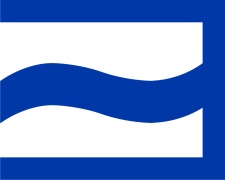 Analiza liczby pielęgniarek i położnych zatrudnionych 
nabywających uprawnienia emerytalne 
oraz wchodzących do zawodu 
w latach 2018–2033Warszawa, grudzień 2017 r.WstępAnaliza obejmuje zarejestrowane pielęgniarki i położne w Centralnym Rejestrze Pielęgniarek i Położnych posiadających informację o zatrudnieniu wg stanu na 11 grudnia 2017 r. Analiza zakłada, że wszystkie osoby uzyskujące prawo wykonywania będą zastępowały osoby nabywające uprawnienia emerytalne. Należy jednak pamiętać, że część osób uzyskujących prawo wykonywania zawodu nie wykonuje zawodu, wyjeżdża za granicę lub kształci się na II stopniu studiów. Wnioski z analizyStruktura wieku pielęgniarek i położnych wskazuje na brak zastępowalności pokoleń. W przedziale wiekowym 41–60 jest 172 706 pielęgniarek i położnych, 
a przedział 21–40 lat, mający zastąpić ww. przedział, to tylko 32 993 pielęgniarek 
i położnych. Oznacza to, że w 2033 r. będzie brakowało 169 tys. pielęgniarek 
i położnych.Zapewnienie zastępowalności pokoleń wymaga, aby w latach 2018–2033 dodatkowo 69 886 osób rozpoczęło wykonywanie zawodu pielęgniarki, położnej. Oznacza to, że rocznie oprócz 4487 osób obecnie uzyskujących prawo wykonywania zawodu (średnia z lat 2014–2016) dodatkowo powinno je uzyskać średnio 4368 pielęgniarek 
i położnych.W celu zapewnienia wskaźnika 9,3 pielęgniarek, położnych na jeden tysiąc mieszkańców (średnia krajów OECD) w latach 2018–2033 dodatkowo 132 224 osób powinno rozpocząć wykonywanie zawodu pielęgniarki lub położnej. Oznacza to, że rocznie oprócz 4487 osób obecnie uzyskujących prawo wykonywania zawodu (średnia z lat 2014–2016) dodatkowo powinno je uzyskać średnio 8264 pielęgniarek 
i położnych.W związku z faktem, że nie wszystkie osoby uzyskujące prawo wykonywania zawodu przystępują do jego wykonywania, braki kadrowe w zawodach pielęgniarki i w zawodzie położnej mogą być jeszcze większe. Tabela nr 1. Struktura wieku zatrudnionych pielęgniarek i położnychTabela nr 2. Struktura wieku zatrudnionych pielęgniarek i położnychWykres nr 1. Struktura wieku zatrudnionych pielęgniarek i położnychWykres nr 2. Struktura wieku zatrudnionych pielęgniarek i położnychTabela nr 3. Liczba pielęgniarek i położnych uzyskujących uprawnienia emerytalne w latach 2018–2033Wykres nr 3. Liczba pielęgniarek i położnych uzyskujących uprawnienia emerytalne w odniesieniu do liczby brakujących pielęgniarek 
i położnych – w latach 2018–2033Tabela nr 4. Liczba pielęgniarek i położnych uzyskujących uprawnienia emerytalne 
w latach 2018–2033, ze wskazaniem brakującej liczby do uzyskania średniego wskaźnika w krajach OECD 9,3Wykres nr 4. Liczba pielęgniarek i położnych uzyskujących uprawnienia emerytalne w latach 2018–2033, ze wskazaniem brakującej liczby do uzyskania średniego wskaźnika w krajach OECD 9,3Załącznik 4. Analiza Ministerstwa Zdrowia dotycząca liczby pielęgniarek i położnych wykonujących zawód oraz zatrudnionych w podmiotach realizujących umowę z NFZ na wykonywanie świadczeń w zakresach: leczenie szpitalne, psychiatria i leczenie uzależnień, rehabilitacja lecznicza, pielęgnacyjne i opiekuńcze, paliatywne i hospicyjne, uzdrowiskowe w Rzeczypospolitej Polskiej w 2017 r.I. Pielęgniarki:liczba zarejestrowanych w Centralnym Wykazie Pracowników Medycznych (CWPM) CSIOZ: 283,7 tys.; liczba posiadających specjalizację: 31,5 tys.;liczba wykonujących zawód: 203,3 tys.;liczba posiadających specjalizację: 28,4 tys.;liczba wykonujących zawód to 72% liczby zarejestrowanych w CWPM;liczba wykonujących zawód w 2016 r. w przeliczeniu na 1000 mieszkańców: 5,29;liczba zatrudnionych w podmiotach realizujących umowę z NFZ w badanych zakresach świadczeń: 121,9 tys.;liczba zatrudnionych w dwóch lub więcej podmiotach realizujących umowę z NFZ 
w badanych zakresach świadczeń: 15 tys. (z czego 1,3 tys. w trzech i więcej; 1 osoby w 7 podmiotach realizujących umowę z NFZ w badanych zakresach świadczeń);liczba zatrudnionych w podmiotach realizujących umowę z NFZ w badanych zakresach świadczeń, które posiadają specjalizację: 19,1 tys.;liczba aktywnych zawodowo, które w październiku 2017 r. nabędą uprawnienia emerytalne: 13 tys.;liczba obecnie zatrudnionych w podmiotach realizujących umowę z NFZ w badanych zakresach świadczeń i w październiku 2017 r. nabędą uprawnienia emerytalne: 6,6 tys.;liczba aktywnych zawodowo, które w latach 2018–2022 nabędą uprawnienia emerytalne: 36 tys.;liczba obecnie zatrudnionych w podmiotach realizujących umowę z NFZ w badanych zakresach świadczeń, które w latach 2018–2022 nabędą uprawnienia emerytalne: 21 tys.;prognozowana dla lat 2018–2022 śmiertelność (na podst. tablic trwania życia GUS) obecnie aktywnych zawodowo pielęgniarek, które nie nabędą uprawnień emerytalnych w tym czasie: 1,6 tys.;w tym prognozowana dla lat 2018–2022 śmiertelność (na podst. tablic trwania życia GUS) pielęgniarek, które nie nabędą uprawnień emerytalnych w tym czasie, a obecnie zatrudnionych w podmiotach realizujących umowę z NFZ w badanych zakresach świadczeń: 1 tys.II. Położne:liczba zarejestrowanych w Centralnym Wykazie Pracowników Medycznych (CWPM) CSIOZ: 36,4 tys.;w tym: liczba posiadających specjalizację: 3,5 tys.;liczba wykonujących zawód: 25,7 tys.;w tym: liczba posiadających specjalizację: 3,1 tys.;liczba wykonujących zawód to 71% liczby zarejestrowanych w CWPM;liczba wykonujących zawód w 2016 r. w przeliczeniu na 1000 kobiet w wieku rozrodczym: 2,82;liczba zatrudnionych w podmiotach realizujących umowę z NFZ w badanych zakresach świadczeń: 15,7 tys.;liczba zatrudnionych w dwóch lub więcej podmiotach realizujących umowę z NFZ 
w badanych zakresach świadczeń: 1 tys. (z czego 0,6 tys. w trzech i więcej; 3 osoby w 4 podmiotach realizujących umowę z NFZ w badanych zakresach świadczeń);liczba zatrudnionych w podmiotach realizujących umowę z NFZ w badanych zakresach świadczeń, które posiadają specjalizację: 2,2 tys.;liczba aktywnych zawodowo, które w październiku 2017 r. nabędą uprawnienia emerytalne: 1,6 tys.;liczba obecnie zatrudnionych w podmiotach realizujących umowę z NFZ w badanych zakresach świadczeń, które w październiku 2017 r. nabędą uprawnienia emerytalne: 0,86 tys.;liczba aktywnych zawodowo, które w latach 2018–2022 nabędą uprawnienia emerytalne: 4,4 tys.;liczba obecnie zatrudnionych w podmiotach realizujących umowę z NFZ w badanych zakresach świadczeń i w latach 2018–2022 nabędą uprawnienia emerytalne: 2,8 tys.;prognozowana dla lat 2018–2022 śmiertelność (na podst. tablic trwania życia GUS) aktywnych zawodowo położnych, które nie nabędą uprawnień emerytalnych w tym czasie: 0,20 tys.;w tym prognozowana dla lat 2018–2022 śmiertelność położnych (na podst. tablic trwania życia GUS), które nie nabędą uprawnień emerytalnych w tym czasie, a obecnie zatrudnionych w podmiotach realizujących umowę z NFZ w badanych zakresach świadczeń: 0,13 tys.III. Pielęgniarki i położne posiadające oba tytuły, tj. pielęgniarki i położnej:liczba zarejestrowanych w Centralnym Wykazie Pracowników Medycznych (CWPM) CSIOZ: 1,9 tys.;w tym: liczba posiadających specjalizację: 0,28 tys.;liczba wykonujących zawód: 1,6 tys.;w tym: liczba posiadających specjalizację: 0,26 tys.;liczba wykonujących zawód to 81% liczby zarejestrowanych w CWPM;liczba zatrudnionych w podmiotach realizujących umowę z NFZ w badanych zakresach świadczeń: 0,94 tys.;liczba zatrudnionych w podmiotach realizujących umowę z NFZ w badanych zakresach świadczeń, które posiadają specjalizację: 0,17 tys.;liczba zatrudnionych w dwóch lub więcej podmiotach realizujących umowę z NFZ w badanych zakresach świadczeń: 0,13 tys. (z czego 0,1 tys. w trzech i więcej; 1 osoba w 4 takich podmiotach);liczba aktywnych zawodowo, które w październiku 2017 r. nabędą uprawnienia emerytalne: 0,8 tys.;liczba obecnie zatrudnionych w podmiotach realizujących umowę z NFZ w badanych zakresach świadczeń, a które w październiku 2017 r. nabędą uprawnienia emerytalne: 0,3 tys.;liczba aktywnych zawodowo, które w latach 2018–2022 nabędą uprawnienia emerytalne: 0,8 tys.;liczba obecnie zatrudnionych w podmiotach realizujących umowę z NFZ w badanych zakresach świadczeń, a w latach 2018–2022 nabędą uprawnienia emerytalne: 0,4 tys.Wartości zostały zawarte w poniższych tabelach:Pielęgniarki (w tys.)Położne (w tys.)Posiadające oba tytuły (w tys.)Załącznik 5. Asystenci opieki zdrowotnej/Asystenci opieki pielęgniarskiej/Opiekunowie medyczni w wybranych krajach Europy i w USA.SkrótDefinicjaCKPPiPCentrum Kształcenia Podyplomowego Pielęgniarek i PołożnychCRPiPCentralny Rejestr Pielęgniarek i PołożnychCSIOZCentrum Systemów Informacyjnych Ochrony ZdrowiaCSMCentrum Symulacji MedycznejDPiPDepartament Pielęgniarek i PołożnychEBP(ang. Evidence-Based Practise) Praktyka oparta na dowodachECTS(ang. European Credit Transfer System) Europejski System Transferu PunktówICNP(ang. International Classification for Nursing Practice) Międzynarodowa Klasyfikacja Praktyki PielęgniarskiejKRASzPiPKrajowa Rada Akredytacyjna Szkół Pielęgniarek i PołożnychMCSMMonoprofilowe Centrum Symulacji MedycznejMENMinisterstwo Edukacji NarodowejMIMinisterstwo InfrastrukturyMNiSWMinisterstwo Nauki i Szkolnictwa WyższegoMONMinisterstwo Obrony Narodowej MZMinisterstwo ZdrowiaNFZNarodowy Fundusz ZdrowiaNRPiPNaczelna Rada Pielęgniarek i PołożnychOECD(ang. Organisation for Economic Co-operation and Development) Organizacja Współpracy Gospodarczej i RozwojuOZZPiPOgólnopolski Związek Zawodowy Pielęgniarek i PołożnychPKAPolska Komisja AkredytacyjnaPOWERProgram Operacyjny Wiedza Edukacja RozwójPOZPodstawowa Opieka ZdrowotnaPTPPolskie Towarzystwo PielęgniarskiePTPołPolskie Towarzystwo PołożnychSMKSystem Monitorowania Kształcenia Pracowników MedycznychWCSMWieloprofilowe Centrum Symulacji MedycznejOBSZARY PRIORYTETOWE – DIAGNOZA I KIERUNKI INTERWENCJI – OBSZAR IWojewództwoPielęgniarstwoPielęgniarstwoPołożnictwoPołożnictwoWojewództwoUczelnie publiczneUczelnie niepubliczneUczelnie publiczneUczelnie niepubliczneDolnośląskie5310Kujawsko-pomorskie2310Lubelskie4410Lubuskie1000Łódzkie3410Małopolskie5210Mazowieckie7722Opolskie2010Podkarpackie6110Podlaskie3210Pomorskie2210Śląskie4810Świętokrzyskie1310Warmińsko-mazurskie1110Wielkopolskie7220Zachodniopomorskie3020RAZEM5642182Tabela nr 2. Liczba kandydatów, studentów i absolwentów na kierunku pielęgniarstwo – studia pierwszego stopniaTabela nr 2. Liczba kandydatów, studentów i absolwentów na kierunku pielęgniarstwo – studia pierwszego stopniaTabela nr 2. Liczba kandydatów, studentów i absolwentów na kierunku pielęgniarstwo – studia pierwszego stopniaTabela nr 2. Liczba kandydatów, studentów i absolwentów na kierunku pielęgniarstwo – studia pierwszego stopniaTabela nr 2. Liczba kandydatów, studentów i absolwentów na kierunku pielęgniarstwo – studia pierwszego stopniaTabela nr 2. Liczba kandydatów, studentów i absolwentów na kierunku pielęgniarstwo – studia pierwszego stopniaTabela nr 2. Liczba kandydatów, studentów i absolwentów na kierunku pielęgniarstwo – studia pierwszego stopniaTabela nr 2. Liczba kandydatów, studentów i absolwentów na kierunku pielęgniarstwo – studia pierwszego stopniaTabela nr 2. Liczba kandydatów, studentów i absolwentów na kierunku pielęgniarstwo – studia pierwszego stopniaTabela nr 2. Liczba kandydatów, studentów i absolwentów na kierunku pielęgniarstwo – studia pierwszego stopniaTabela nr 2. Liczba kandydatów, studentów i absolwentów na kierunku pielęgniarstwo – studia pierwszego stopniaKierunek pielęgniarstwo stopieńRok akademickiRok akademickiRok akademickiRok akademickiRok akademickiRok akademickiRok akademickiRok akademickiRok akademickiRok akademickiKierunek pielęgniarstwo stopień2006 /20072007 /20082008 /20092009 /20102010 /20112011 /20122012 /20132013 /20142014 /20152015 /2016Liczba kandydatów na studia6 1176 2114 6245 1734 9286 8267 6798 9179 28210 334Liczba studentów przyjętych na I rok4 3023 8173 1693 7263 3244 1814 3414 8105 1785 907Liczba studentów kontynuujących na II roku3 2852 9602 5172 8222 8053 4313 4904 0754 307Liczba studentów kontynuujących na III roku2 9512 7322 3922 6762 7253 2473 3073 815Liczba absolwentów2 8592 6982 3112 6862 6073 1893 199Tabela nr 3. Liczba kandydatów, studentów i absolwentów na kierunku pielęgniarstwo – studia drugiego stopnia Tabela nr 3. Liczba kandydatów, studentów i absolwentów na kierunku pielęgniarstwo – studia drugiego stopnia Tabela nr 3. Liczba kandydatów, studentów i absolwentów na kierunku pielęgniarstwo – studia drugiego stopnia Tabela nr 3. Liczba kandydatów, studentów i absolwentów na kierunku pielęgniarstwo – studia drugiego stopnia Tabela nr 3. Liczba kandydatów, studentów i absolwentów na kierunku pielęgniarstwo – studia drugiego stopnia Tabela nr 3. Liczba kandydatów, studentów i absolwentów na kierunku pielęgniarstwo – studia drugiego stopnia Tabela nr 3. Liczba kandydatów, studentów i absolwentów na kierunku pielęgniarstwo – studia drugiego stopnia Tabela nr 3. Liczba kandydatów, studentów i absolwentów na kierunku pielęgniarstwo – studia drugiego stopnia Tabela nr 3. Liczba kandydatów, studentów i absolwentów na kierunku pielęgniarstwo – studia drugiego stopnia Tabela nr 3. Liczba kandydatów, studentów i absolwentów na kierunku pielęgniarstwo – studia drugiego stopnia Tabela nr 3. Liczba kandydatów, studentów i absolwentów na kierunku pielęgniarstwo – studia drugiego stopnia Kierunek pielęgniarstwo stopieńRok akademickiRok akademickiRok akademickiRok akademickiRok akademickiRok akademickiRok akademickiRok akademickiRok akademickiRok akademickiKierunek pielęgniarstwo stopień2006 /20072007 /20082008 /20092009 /20102010 /20112011 /20122012 /20132013 /20142014 /20152015 /2016Liczba kandydatów na studia3 3523 6904 8454 6874 8785 0294 5254 4074 1094 316Liczba studentów przyjętych na I rok1 7302 1202 9003 0252 9373 4813 1613 2913 2223 622Liczba studentów kontynuujących na II roku1 7012 2482 7562 9632 8013 4203 0423 1703 038Liczba absolwentów1 4791 9372 5492 6932 5182 9782 7342 751Tabela nr 4. Liczba kandydatów, studentów i absolwentów na kierunku położnictwo – studia pierwszego stopniaTabela nr 4. Liczba kandydatów, studentów i absolwentów na kierunku położnictwo – studia pierwszego stopniaTabela nr 4. Liczba kandydatów, studentów i absolwentów na kierunku położnictwo – studia pierwszego stopniaTabela nr 4. Liczba kandydatów, studentów i absolwentów na kierunku położnictwo – studia pierwszego stopniaTabela nr 4. Liczba kandydatów, studentów i absolwentów na kierunku położnictwo – studia pierwszego stopniaTabela nr 4. Liczba kandydatów, studentów i absolwentów na kierunku położnictwo – studia pierwszego stopniaTabela nr 4. Liczba kandydatów, studentów i absolwentów na kierunku położnictwo – studia pierwszego stopniaTabela nr 4. Liczba kandydatów, studentów i absolwentów na kierunku położnictwo – studia pierwszego stopniaTabela nr 4. Liczba kandydatów, studentów i absolwentów na kierunku położnictwo – studia pierwszego stopniaTabela nr 4. Liczba kandydatów, studentów i absolwentów na kierunku położnictwo – studia pierwszego stopniaTabela nr 4. Liczba kandydatów, studentów i absolwentów na kierunku położnictwo – studia pierwszego stopniaTabela nr 4. Liczba kandydatów, studentów i absolwentów na kierunku położnictwo – studia pierwszego stopniaTabela nr 4. Liczba kandydatów, studentów i absolwentów na kierunku położnictwo – studia pierwszego stopniaTabela nr 4. Liczba kandydatów, studentów i absolwentów na kierunku położnictwo – studia pierwszego stopniaTabela nr 4. Liczba kandydatów, studentów i absolwentów na kierunku położnictwo – studia pierwszego stopniaTabela nr 4. Liczba kandydatów, studentów i absolwentów na kierunku położnictwo – studia pierwszego stopniaTabela nr 4. Liczba kandydatów, studentów i absolwentów na kierunku położnictwo – studia pierwszego stopniaTabela nr 4. Liczba kandydatów, studentów i absolwentów na kierunku położnictwo – studia pierwszego stopniaTabela nr 4. Liczba kandydatów, studentów i absolwentów na kierunku położnictwo – studia pierwszego stopniaTabela nr 4. Liczba kandydatów, studentów i absolwentów na kierunku położnictwo – studia pierwszego stopniaTabela nr 4. Liczba kandydatów, studentów i absolwentów na kierunku położnictwo – studia pierwszego stopniaKierunek położnictwo I stopieńRok akademickiRok akademickiRok akademickiRok akademickiRok akademickiRok akademickiRok akademickiRok akademickiRok akademickiRok akademickiRok akademickiRok akademickiRok akademickiRok akademickiRok akademickiRok akademickiRok akademickiRok akademickiRok akademickiRok akademickiKierunek położnictwo I stopień2006 /20072006 /20072007 /20082007 /20082008 /20092008 /20092009 /20102009 /20102010 /20112010 /20112011 /20122011 /20122012 /20132012 /20132013 /20142013 /20142014 /20152014 /20152015 /20162015 /2016Liczba kandydatów na studia1 1541 1541 5321 5321 5291 5291 7941 7941 7161 7162 5002 5002 6832 6833 0163 0163 1683 1683 1713 171Liczba studentów przyjętych na I rok8558557617617897898508508378378878879489489969961 0341 0341 0071 007Liczba studentów kontynuujących na II roku643643588588613613672672700700711711736736833833797797Liczba studentów kontynuujących na III roku600600544544569569635635649649667667695695796796Liczba absolwentów527527530530541541622622627627651651674674Tabela nr 5. Liczba kandydatów, studentów i absolwentów na kierunku położnictwo – studia drugiego stopniaTabela nr 5. Liczba kandydatów, studentów i absolwentów na kierunku położnictwo – studia drugiego stopniaTabela nr 5. Liczba kandydatów, studentów i absolwentów na kierunku położnictwo – studia drugiego stopniaTabela nr 5. Liczba kandydatów, studentów i absolwentów na kierunku położnictwo – studia drugiego stopniaTabela nr 5. Liczba kandydatów, studentów i absolwentów na kierunku położnictwo – studia drugiego stopniaTabela nr 5. Liczba kandydatów, studentów i absolwentów na kierunku położnictwo – studia drugiego stopniaTabela nr 5. Liczba kandydatów, studentów i absolwentów na kierunku położnictwo – studia drugiego stopniaTabela nr 5. Liczba kandydatów, studentów i absolwentów na kierunku położnictwo – studia drugiego stopniaTabela nr 5. Liczba kandydatów, studentów i absolwentów na kierunku położnictwo – studia drugiego stopniaTabela nr 5. Liczba kandydatów, studentów i absolwentów na kierunku położnictwo – studia drugiego stopniaTabela nr 5. Liczba kandydatów, studentów i absolwentów na kierunku położnictwo – studia drugiego stopniaTabela nr 5. Liczba kandydatów, studentów i absolwentów na kierunku położnictwo – studia drugiego stopniaTabela nr 5. Liczba kandydatów, studentów i absolwentów na kierunku położnictwo – studia drugiego stopniaTabela nr 5. Liczba kandydatów, studentów i absolwentów na kierunku położnictwo – studia drugiego stopniaTabela nr 5. Liczba kandydatów, studentów i absolwentów na kierunku położnictwo – studia drugiego stopniaTabela nr 5. Liczba kandydatów, studentów i absolwentów na kierunku położnictwo – studia drugiego stopniaTabela nr 5. Liczba kandydatów, studentów i absolwentów na kierunku położnictwo – studia drugiego stopniaTabela nr 5. Liczba kandydatów, studentów i absolwentów na kierunku położnictwo – studia drugiego stopniaTabela nr 5. Liczba kandydatów, studentów i absolwentów na kierunku położnictwo – studia drugiego stopniaTabela nr 5. Liczba kandydatów, studentów i absolwentów na kierunku położnictwo – studia drugiego stopniaTabela nr 5. Liczba kandydatów, studentów i absolwentów na kierunku położnictwo – studia drugiego stopniaKierunek położnictwo II stopieńKierunek położnictwo II stopieńRok akademickiRok akademickiRok akademickiRok akademickiRok akademickiRok akademickiRok akademickiRok akademickiRok akademickiRok akademickiRok akademickiRok akademickiRok akademickiRok akademickiRok akademickiRok akademickiRok akademickiRok akademickiRok akademickiKierunek położnictwo II stopieńKierunek położnictwo II stopień2006 /20072006 /20072007 /20082007 /20082008 /20092008 /20092009 /20102009 /20102010 /20112010 /20112011 /20122011 /20122012 /20132012 /20132013 /20142013 /20142014 /20152014 /20152015 /2016Liczba kandydatów na studiaLiczba kandydatów na studia623623576576802802942942893893736736876876912912860860809Liczba studentów przyjętych na I rokLiczba studentów przyjętych na I rok501501447447601601750750712712544544632632620620579579633Liczba studentów kontynuujących na II rokuLiczba studentów kontynuujących na II roku492492432432613613690690676676559559650650591591590590Liczba absolwentówLiczba absolwentów449449367367555555615615554554488488544544511511Rok akademickiPielęgniarstwoI stopieńPielęgniarstwo II stopieńPołożnictwo I stopieńPołożnictwo II stopieńRAZEM2013/20145 6092 3448285109 2912014/20154 3833 0807645688 7952015/20163 8262 3537452537 1772016/20174 0903 0397494448 3222017/20184 5493 6077606739 589Rok akademickiPielęgniarstwoI stopieńPielęgniarstwo II stopieńPołożnictwo I stopieńPołożnictwo II stopieńRAZEM2013/20145 4132 9481 04161810 0202014/20155 4312 9241 05860410 0172015/20165 6773 3711 00864010 6962016/20175 9443 5911 05069111 2762017/20186 2628 4831 23585916 7582018/20196 6536 5531 12985015 148OBSZARY PRIORYTETOWE – DIAGNOZA I KIERUNKI INTERWENCJI – OBSZAR IIOBSZARY PRIORYTETOWE – DIAGNOZA I KIERUNKI INTERWENCJI – OBSZAR IIIOBSZARY PRIORYTETOWE – DIAGNOZA I KIERUNKI INTERWENCJI – OBSZAR IVOBSZARY PRIORYTETOWE – DIAGNOZA I KIERUNKI INTERWENCJI – OBSZAR VOBSZARY, CELE, DZIAŁANIA5-letnia perspektywa5-letnia perspektywa5-letnia perspektywa5-letnia perspektywa5-letnia perspektywa10-letnia perspektywa10-letnia perspektywa10-letnia perspektywa10-letnia perspektywa10-letnia perspektywa15-letnia perspektywa15-letnia perspektywa15-letnia perspektywa15-letnia perspektywa15-letnia perspektywaOBSZARY, CELE, DZIAŁANIA201720182019202020212022202320242025202620272028202920302031Obszar I Kształcenie przed- i podyplomowe pielęgniarek i położnychKształcenie przeddyplomowe pielęgniarek i położnychCel I. Zwiększenie liczby studentów na kierunkach pielęgniarstwo i położnictwo przy uwzględnieniu jakości kształceniaDziałanie 1. utrzymanie kształcenia przeddyplomowego pielęgniarek i położnych wyłącznie na poziomie uczelniDziałanie 2. podjęcie działań na rzecz zwiększenia liczby przyjmowanych kandydatów na kierunki pielęgniarstwo i położnictwo w uczelniach publicznych nadzorowanych przez Ministra Zdrowia w ramach posiadanych środków finansowych, przy zachowaniu wysokiej jakości kształceniaDziałanie 3. prowadzenie działań wspierających uruchamianie kształcenia na kierunkach pielęgniarstwo oraz położnictwo w województwach, w których niewiele uczelni prowadzi kształcenie na tych kierunkach studiów Działanie 4. doskonalenie wdrażania programów rozwojowych (quasi „kierunek zamawiany”) mających na celu zwiększenie liczby studentów kierunków pielęgniarstwo i położnictwoDziałanie 5. dążenie do osiągnięcia wskaźnika liczby pielęgniarek w Rzeczypospolitej Polskiej na poziomie średniego wskaźnika OECD (9,4 dla 2016 r.) w okresie 15 latCel II. Poprawa jakości kształcenia na kierunkach pielęgniarstwo i położnictwoDziałanie 1. wypracowanie i wdrożenie modelu współpracy uczelni z podmiotami leczniczymi w zakresie realizacji kształcenia praktycznego (zajęć praktycznych i praktyk zawodowych)Działanie 2. weryfikacja kryteriów akredytacyjnych KRASzPiPDziałanie 3. kształcenie praktyczne prowadzone w podmiotach spełniających kryteria jakościowe w zakresie jego organizacji, zasobów sprzętowych i kwalifikacji kadry odpowiedzialnej za realizację zajęć praktycznych i praktyk zawodowychDziałanie 4. dostosowanie infrastruktury uczelni prowadzących kierunki pielęgniarstwo i położnictwo zgodnie z założonym w niniejszym dokumencie wzrostem liczby studentów (m.in. centra symulacji medycznej)Działanie 5. harmonizacja efektów uczenia się absolwenta studiów pierwszego i drugiego stopnia w celu uniknięcia powtarzania nabytej wiedzy i umiejętności w toku kształcenia podyplomowegoDziałanie 6. przygotowanie absolwentów kierunków pielęgniarstwo i położnictwo o profilu kompetencyjnym zgodnym z aktualnymi potrzebami systemu opieki zdrowotnej i wymogami regulacji UEDziałanie 7. promocja nauczania zintegrowanego na kierunkach pielęgniarstwo i położnictwo pierwszego i drugiego stopnia – przebudowa programów studiówKształcenie podyplomowe pielęgniarek i położnychCel I. Zmiany w systemie kształcenia podyplomowego pielęgniarek i położnychDziałanie 1. zmniejszenie liczby dziedzin specjalizacji (do 10), kursów kwalifikacyjnych, kursów specjalistycznychDziałanie 2. wyodrębnienie dziedzin specjalizacji przeznaczonych wyłącznie dla magistrów pielęgniarstwa i magistrów położnictwaDziałanie 3. przebudowa programów kształcenia podyplomowego 
(e-learning do 50% kształcenia teoretycznego, weryfikacja liczby godzin kształcenia, kształcenie modułowe, mentor)Działanie 4. podejmowanie działań zmierzających do utworzenia na poziomie Centrum Kształcenia Podyplomowego Pielęgniarek i Położnych platformy do zamieszczania materiałów edukacyjnych dla uczestników szkoleńDziałanie 5. dofinansowanie specjalizacji ze środków publicznych zgodnej z profilem zatrudnieniaDziałanie 6. podejmowanie działań zmierzających do zwiększenia dofinansowania specjalizacji ze środków budżetowychDziałanie 7. podejmowanie działań na rzecz finansowania ze środków budżetowych innych form kształcenia podyplomowego np. kursów kwalifikacyjnychDziałanie 8. Wypracowanie akredytacji dla wszystkich rodzajów kształcenia podyplomowego dla pielęgniarek i położnych Działanie 9. prowadzenie szkoleń specjalizacyjnych wyłącznie przez uczelnie prowadzące kształcenie na kierunkach pielęgniarstwo i położnictwo na I i II stopniu, instytuty badawcze prowadzące działalność kliniczną, samorząd zawodowy, pod warunkiem posiadania akredytacjiBadania naukoweCel I. Rozwój badań naukowych w pielęgniarstwieDziałanie 1. współpraca z Ministerstwem Nauki i Szkolnictwa Wyższego w zakresie zapewnienia środków finansowych na rozwój i badania naukowe w pielęgniarstwie Działanie 2. działania zmierzające do utworzenie Krajowego Instytutu Pielęgniarstwa i Położnictwa, będącego zapleczem naukowo-eksperckim dla Ministra Zdrowia, odpowiedzialnym za przygotowywanie propozycji rozwiązań systemowych w obszarze pielęgniarstwa i położnictwa, w tym kształcenia przed- i podyplomowego, oraz określanie priorytetowych działań, w tym kierunków badań naukowychDziałanie 3. poszerzenie składu Rady Naukowej działającej przy Ministrze Zdrowia o przedstawicieli środowiska zawodowego pielęgniarek i położnychObszar II Rola i kompetencje pielęgniarek i położnych w systemie ochrony zdrowia Cel I. Określenie ról i kompetencji pielęgniarek i położnych w systemie ochrony zdrowia Działanie 1. dookreślenie kompetencji zawodowych pielęgniarek i położnych do poszczególnych poziomów studiów (studia pierwszego stopnia i studia drugiego stopnia) oraz specjalisty w dziedzinie pielęgniarstwaDziałanie 2. opracowanie standardów organizacyjnych z określeniem roli i kompetencji zawodowych pielęgniarki i położnej w poszczególnych rodzajach świadczeń opieki zdrowotnej/poszczególnych dziedzinach specjalizacji pielęgniarek i położnych, ze szczególnym uwzględnieniem obszarów priorytetowychObszar III Normy zatrudnienia – określenie liczby pielęgniarek i położnych oraz ich kwalifikacji w poszczególnych zakresach świadczeń (rozporządzenia „koszykowe”) Cel I. Określenie faktycznej liczby pielęgniarek i liczby położnych w systemie ochrony zdrowia, wraz z określeniem docelowych wskaźników na 1 tys. mieszkańców Działanie 1. wypracowanie przez samorząd zawodowy pielęgniarek i położnych systemowych działań zmierzających do aktualizowania danych znajdujących się w rejestrach okręgowych izb pielęgniarek i położnych przez zarejestrowane pielęgniarki i położne (czynne zawodowo)Cel II. Wypracowanie regulacji dotyczących liczby i kwalifikacji pielęgniarek i położnych realizujących świadczenia gwarantowane w poszczególnych zakresach świadczeń zdrowotnychDziałanie 1. wypracowanie przepisów dotyczących zapewnienia odpowiedniej obsady pielęgniarskiej na dyżurze/zmianie gwarantującej optymalną opiekę pielęgniarską i bezpieczeństwo pacjentaDziałanie 2. wprowadzenie nowego sposobu ustalania norm zatrudnienia pielęgniarek i położnych w poszczególnych rodzajach świadczeń zdrowotnych wraz z wymaganymi kwalifikacjami zawodowymi dla pielęgniarek i położnych w poszczególnych profilach lub komórkach organizacyjnych podmiotu leczniczegoCel III. Wypracowanie mechanizmów motywujących podmioty lecznicze, które mają zawarte umowy na udzielanie świadczeń zdrowotnych z NFZ, do określenia optymalnych norm zatrudnieniaDziałanie 1. przygotowanie systemu premiowania świadczeniodawców za spełnianie norm zatrudnienia pielęgniarek i położnych wyższych niż określone w obowiązujących przepisach prawaObszar IV Warunki pracy, wynagrodzenia i promocja zawodów pielęgniarek i położnychCel I. Poprawa warunków pracy pielęgniarek i położnychDziałanie 1. przeprowadzenie pilotażu standaryzacji opieki pielęgniarskiej w 16 podmiotach leczniczych w ramach projektu pozakonkursowego „Rozwój kompetencji pielęgniarskich” (ICNP, dokumentacja elektroniczna, zdarzenia niepożądane)Działanie 2. podejmowanie działań związanych z wypracowaniem formuły dodatkowego urlopu wypoczynkowego dla pielęgniarek i położnychDziałanie 3. ustalenie ścieżki awansu zawodowego pielęgniarek i położnychDziałanie 4. zapewnienie szkoleń dla zarządzającej kadry pielęgniarskiej, w tym finansowanych ze środków europejskichDziałanie 5. prowadzenie kampanii w mediach ukazującej pozytywny wizerunek zawodów i różnorodność pracy pielęgniarki i położnej oraz zachęcającej do wyboru tych zawodówDziałanie 6. podejmowanie działań mających na celu stworzenie mechanizmów dających pielęgniarkom i położnym możliwość zabezpieczenia potrzeb mieszkaniowych na preferencyjnych zasadach (np. w ramach rządowego programu „Mieszkanie Plus”)Obszar V Nowy zawód medyczny jako zawód pomocniczy dla zawodu pielęgniarki w systemie opieki zdrowotnejCel I Wprowadzenie do systemu opieki zdrowotnej zawodu wspomagającego pracę pielęgniarek w bezpośredniej opiece nad pacjentemDziałanie 1. podjęcie działań na rzecz dokonania zmian legislacyjnych w zakresie formalnego uregulowania współpracy pielęgniarek i opiekunów medycznychDziałanie 2. podjęcie działań na rzecz upowszechnienia i bardziej efektywnego wykorzystania zawodu opiekuna medycznego w systemie opieki zdrowotnejDziałanie 3. poszerzenie wiedzy i umiejętności zawodowych opiekuna medycznego w celu dostosowania ich do potrzeb pacjentów (m.in. psychiatria, geriatria, pediatria, neurologia)Działanie 4. wprowadzenie nowego zawodu (dwukwalifikacyjnego), w którym pierwsza kwalifikacja będzie tożsama z kwalifikacją wyodrębnioną w zawodzie opiekun medycznyLp.MiejscowośćNazwa uczelni / wydziału zamiejscowegoPoziomkształceniaData upływu terminu akredytacji MZPielęgniarstwoPielęgniarstwoPielęgniarstwoPielęgniarstwoPielęgniarstwo12345Biała PodlaskaPaństwowa Szkoła Wyższa im. Papieża Jana Pawła II w Białej Podlaskiejpierwszego stopnia; drugiego stopnia27.03.2023BiałystokUniwersytet Medyczny w Białymstokupierwszego stopnia; drugiego stopnia23.08.2022BiałystokWyższa Szkoła Medyczna z siedzibą w Białymstokupierwszego stopnia28.09.2022Bielsko-BiałaAkademia Techniczno-Humanistyczna w Bielsku-Białejpierwszego stopnia; drugiego stopniadrugiego stopnia10.10.2022BydgoszczUniwersytet Mikołaja Kopernika w Toruniu; Collegium Medicum im. Ludwika Rydygiera w Bydgoszczypierwszego stopnia; drugiegodrugiego stopnia26.07.2023BydgoszczBydgoska Szkoła Wyższa w Bydgoszczypierwszego stopnia23.08.2020ChełmPaństwowa Wyższa Szkoła Zawodowa w Chełmiepierwszego stopnia13.07.2021ChojniceWydział Nauk Stosowanych w Chojnicach Wyższej Szkoły Gospodarki w Bydgoszczypierwszego stopnia26.10.2019CiechanówPaństwowa Wyższa Szkoła Zawodowa w Ciechanowiepierwszego stopnia12.01.2021CzęstochowaAkademia Polonijna w Częstochowiepierwszego stopnia; drugiego27.11.2021CzęstochowaWyższa Szkoła Zarządzania w Częstochowiepierwszego stopnia; drugiego23.06.2019/11.07.2021CzęstochowaAkademia Jana Długosza w Częstochowiepierwszego stopnia28.09.2019Dąbrowa GórniczaWyższa Szkoła Planowania Strategicznego w Dąbrowie Górniczejpierwszego stopnia; drugiego stopnia27.04.2020ElblągElbląska Uczelnia Humanistyczno-Ekonomiczna w Elblągupierwszego stopnia; drugiego stopnia07.08.2021GdańskGdański Uniwersytet Medycznypierwszego stopnia; drugiego stopnia21.05.2024GłogówPaństwowa Wyższa Szkoła Zawodowa w Głogowiepierwszego stopnia05.09.2019GnieznoPaństwowa Wyższa Szkoła Zawodowa im. Hipolita Cegielskiego w Gnieźniepierwszego stopnia22.09.2020JarocinWydział Medyczno-Społeczny w Jarocinie Wyższej Szkoły Planowania Strategicznego w Dąbrowie Górniczejpierwszego stopnia08.04.2022JarosławPaństwowa Wyższa Szkoła Techniczno-Ekonomiczna im. ks. Bronisława Markiewicza w Jarosławiupierwszego stopnia26.11.2019Jelenia GóraKarkonoska Państwowa Szkoła Wyższa w Jeleniej Górzepierwszego stopnia; drugiego21.05.2023KaliszPaństwowa Wyższa Szkoła Zawodowa im. Prezydenta Stanisława Wojciechowskiego w Kaliszupierwszego stopnia; drugiego stopnia26.05.2021KatowiceGórnośląska Wyższa Szkoła Handlowa im. Wojciecha Korfantego w Katowicachpierwszego stopnia; drugiego05.10.2021KatowiceŚląski Uniwersytet Medyczny w Katowicachpierwszego stopnia; drugiego stopnia28.09.2022KielceUniwersytet Jana Kochanowskiego w Kielcachpierwszego stopnia; drugiego stopnia28.09.2021KielceWyższa Szkoła Ekonomii, Prawa i Nauk Medycznych im. prof. Edwarda Lipińskiego w Kielcachpierwszego stopnia26.10.2020KłodzkoWyższa Szkoła Medycznastudia pierwszego stopnia; drugiego08.10.2022/20.02.2021KoninPaństwowa Wyższa Szkoła Zawodowa w Koniniepierwszego stopnia07.09.2019KoszalinPaństwowa Wyższa Szkoła Zawodowa w Koszaliniepierwszego stopnia; drugiego19.04.2022/26.07.2021KrakówKrakowska Akademia im. Andrzeja Frycza Modrzewskiego w Krakowiepierwszego stopnia; drugiego stopnia26.05.2022KrakówUniwersytet Jagielloński w Krakowie; Collegium Medicumpierwszego stopnia; drugiego stopnia28.09.2022KrosnoPaństwowa Wyższa Szkoła Zawodowa im Stanisława Pigonia w Krośniepierwszego stopnia14.02.2023KutnoWyższa Szkoła Gospodarki Krajowej w Kutniepierwszego stopnia; drugiegodrugiego stopnia23.08.2020KwidzynPowiślańska Szkoła Wyższa w Kwidzyniepierwszego stopnia28.09.2020LegnicaPaństwowa Wyższa Szkoła Zawodowa im. Witelona w Legnicypierwszego stopnia; drugiego02.12.2019/26.07.2021LegnicaWyższa Szkoła Medyczna w Legnicy z siedzibą w Legnicydrugiego stopnia20.02.2021LesznoPaństwowa Wyższa Szkoła Zawodowa im. Jana Amosa Komeńskiego w Leszniepierwszego stopnia28.09.2020LublinUniwersytet Medyczny w Lubliniepierwszego stopnia; drugiego stopnia28.09.2022LublinWyższa Szkoła Ekonomii i Innowacji w Lubliniepierwszego stopnia; drugiego stopnia28.09.2020LublinWyższa Szkoła Nauk Społecznych w Lubliniepierwszego stopnia; drugiego12.12.2021LublinWyższa Szkoła Społeczno-Przyrodnicza im. Wincentego Pola w Lublinie pierwszego stopnia19.07.2021ŁomżaPaństwowa Wyższa Szkoła Informatyki i Przedsiębiorczości w Łomżypierwszego stopnia; drugiego stopnia19.04.2022ŁomżaWyższa Szkoła Agrobiznesu w Łomżypierwszego stopnia; drugiego stopnia20.02.2021ŁódźAkademia Humanistyczno-Ekonomiczna w Łodzipierwszego stopnia;31.07.2021ŁódźSpołeczna Akademia Nauk w Łodzipierwszego stopnia26.07.2021ŁódźUniwersytet Medyczny w Łodzi; Wydział Nauk o Zdrowiupierwszego stopnia; drugiego stopnia28.09.2022MyśleniceWydział Zamiejscowy w Myślenicach Staropolskiej Szkoły Wyższej w Kielcachpierwszego stopnia;31.07.2020MysłowiceWydział Zamiejscowy Nauk Humanistycznych i Społecznych w Mysłowicach Akademii Ignatianum w Krakowiepierwszego stopnia;31.07.2020Nowy SączPaństwowa Wyższa Szkoła Zawodowa w Nowym Sączupierwszego stopnia; drugiego19.04.2023Nowy TargPodhalańska Państwowa Wyższa Szkoła Zawodowa w Nowym Targupierwszego stopnia; drugiego stopnia13.01.2020NysaPaństwowa Wyższa Szkoła Zawodowa w Nysiepierwszego stopnia; drugiego12.12.2022OlsztynUniwersytet Warmińsko-Mazurski w Olsztyniepierwszego stopnia; drugiego stopnia16.02.2022OpolePaństwowa Medyczna Wyższa Szkoła Zawodowa w Opolupierwszego stopnia; drugiego stopnia20.07.2020Ostrowiec ŚwiętokrzyskiWyższa Szkoła Biznesu i Przedsiębiorczości w Ostrowcu Świętokrzyskimpierwszego stopnia; 28.09.2020OświęcimPaństwowa Wyższa Szkoła Zawodowa im. rotmistrza Witolda Pileckiego w Oświęcimiupierwszego stopnia; drugiego stopnia29.07.2019OtwockWarszawska Szkoła Wyższa w Otwockupierwszego stopnia05.09.2019PiłaPaństwowa Wyższa Szkoła Zawodowa im. Stanisława Staszica w Pilepierwszego stopnia12.09.2023PińczówWyższa Szkoła Umiejętności Zawodowych w Pińczowiepierwszego stopnia12.01.2020Piotrków TrybunalskiWyższa Szkoła Planowania Strategicznego w Dąbrowie Górniczej; Wydział Zdrowia i Nauk Społecznych w Piotrkowie Trybunalskimpierwszego stopnia13.07.2021PłockPaństwowa Wyższa Szkoła Zawodowa w Płockupierwszego stopnia26.05.2020PoznańWyższa Szkoła Pedagogiki i Administracji im. Mieszka I w Poznaniupierwszego stopnia21.05.2022PoznańUniwersytet Medyczny im. Karola Marcinkowskiego w Poznaniupierwszego stopnia; drugiego stopnia01.12.2020Przemyśl Państwowa Wyższa Szkoła Wschodnioeuropejska w Przemyślupierwszego stopnia23.05.2022RadomRadomska Szkoła Wyższapierwszego stopnia03.08.2021RadomUniwersytet Technologiczno-Humanistyczny im. Kazimierza Pułaskiego w Radomiupierwszego stopnia; drugiego stopnia28.09.2019RacibórzPaństwowa Wyższa Szkoła Zawodowa w Raciborzupierwszego stopnia;26.05.2020Ruda ŚląskaWyższa Szkoła Nauk Stosowanych w Rudzie Śląskiejpierwszego stopnia i drugiego stopnia12.12.2021RzeszówUniwersytet Rzeszowskipierwszego stopnia; drugiego stopnia26.02.2020RzeszówWyższa Szkoła Informatyki i Zarządzania z siedzibą w Rzeszowiepierwszego stopnia23.05.2022SanokPaństwowa Wyższa Szkoła Zawodowa im. Jana Grodka w Sanokupierwszego stopnia31.05.2020SiedlceCollegium Mazovia Innowacyjna Szkoła Wyższa w Siedlcachpierwszego stopnia; drugiego19.04.2022Siedlce Uniwersytet Przyrodniczo-Humanistyczny w Siedlcach pierwszego stopnia 31.07.2020SkierniewicePaństwowa Wyższa Szkoła Zawodowa pierwszego stopnia 23.06.2019SłupskAkademia Pomorska w Słupskupierwszego stopnia23.08.2022SosnowiecWyższa Szkoła Medyczna w Sosnowcupierwszego stopnia i drugiego stopnia13.11.2020SuwałkiPaństwowa Wyższa Szkoła Zawodowa im. prof. E. Szczepanika w Suwałkachpierwszego stopnia19.07.2022SzczecinPomorski Uniwersytet Medyczny w Szczeciniepierwszego stopnia; drugiego stopnia10.12.2020TarnobrzegPaństwowa Wyższa Szkoła Zawodowa im. prof. Stanisława Tarnowskiego w Tarnobrzegupierwszego stopnia13.07.2021TarnówPaństwowa Wyższa Szkoła Zawodowa w Tarnowiepierwszego stopnia; drugiego stopnia26.11.2019Tomaszów MazowieckiWyższa Szkoła Biznesu i Przedsiębiorczości w Ostrowcu Świętokrzyskim; Wydział Pedagogiki i Nauk o Zdrowiu w Tomaszowie Mazowieckimpierwszego stopnia28.09.2019Toruń Wyższa Szkoła Gospodarki w Bydgoszczy Wydział Pielęgniarstwa i Położnictwa z siedzibą w Toruniu (Filia w Toruniu)pierwszego stopnia; drugiego29.04.2022WałbrzychPaństwowa Wyższa Szkoła Zawodowa im. Angelusa Silesiusa w Wałbrzychupierwszego stopnia28.09.2019WałczPaństwowa Wyższa Szkoła Zawodowa w Wałczupierwszego stopnia23.08.2020WarszawaAkademia Humanistyczno-Ekonomiczna w Łodzi; Wydział Zamiejscowy Warszawapierwszego stopnia31.05.2019WarszawaAkademia Wychowania Fizycznego Józefa Piłsudskiego w Warszawiepierwszego stopnia; drugiego06.07.2022/18.06.2022WarszawaMazowiecka Uczelnia Medyczna w Warszawiepierwszego stopnia; drugiego31.07.2020/19.07.2021WarszawaUczelnia Warszawska im. Marii Skłodowskiej-Curie w Warszawiepierwszego stopnia28.09.2020WarszawaUniwersytet Kardynała Stefana Wyszyńskiego pierwszego stopnia27.09.2023WarszawaWarszawski Uniwersytet Medycznypierwszego stopnia; drugiego stopnia27.09.2023WłocławekKujawska Szkoła Wyższa we Włocławkupierwszego stopnia; drugiego stopnia19.04.2021WłocławekPaństwowa Wyższa Szkoła Zawodowa we Włocławkupierwszego stopnia; drugiego31.07.2020WrocławNiepubliczna Wyższa Szkoła Medyczna we Wrocławiupierwszego stopnia21.09.2022WrocławUniwersytet Medyczny im. Piastów Śląskich we Wrocławiupierwszego stopnia; drugiego stopnia21.05.2024WrześniaPaństwowa Wyższa Szkoła Zawodowa im. Prezydenta Stanisława Wojciechowskiego w Kaliszu Wydział Zamiejscowy we Wrześnipierwszego stopnia10.10.2020ZabrzeWyższa Szkoła Techniczna w Katowicach, Wydział Nauk Medycznych w Zabrzupierwszego stopnia26.07.2021ZamośćWyższa Szkoła Zarządzania i Administracji w Zamościupierwszego stopnia16.01.2021ZamośćPaństwowa Wyższa Szkoła Zawodowa im. Szymona Szymonowica w Zamościupierwszego stopnia31.07.2020Zielona GóraUniwersytet Zielonogórskipierwszego stopnia; drugiego05.10.2023/23.05.2022ŻyrardówCollegium Masoviense – Wyższa Szkoła Nauk o Zdrowiu w Żyrardowiepierwszego stopnia; drugiego stopnia06.12.2021PołożnictwoPołożnictwoPołożnictwoPołożnictwoPołożnictwo12345BiałystokUniwersytet Medyczny w Białymstokupierwszego stopnia; drugiego stopnia28.09.2020BydgoszczUniwersytet Mikołaja Kopernika w Toruniu; Collegium Medicum im. Ludwika Rydygiera w Bydgoszczy; Wydział Nauk o Zdrowiupierwszego stopnia; drugiego stopnia05.09.2021GdańskGdański Uniwersytet Medycznypierwszego stopnia; drugiego stopnia21.05.2024KaliszPaństwowa Wyższa Szkoła Zawodowa im. Prezydenta Stanisława Wojciechowskiego w Kaliszupierwszego stopnia26.05.2021KatowiceŚląski Uniwersytet Medyczny w Katowicachpierwszego stopnia; drugiego stopnia28.09.2022KielceUniwersytet Jana Kochanowskiego w Kielcachpierwszego stopnia; drugiego stopnia08.07.2019KrakówUniwersytet Jagielloński w Krakowie; Collegium Medicum; Wydział Nauk o Zdrowiupierwszego stopnia; drugiego stopnia08.07.2019LublinUniwersytet Medyczny w Lublinie; Wydział Pielęgniarstwa i Nauk o Zdrowiupierwszego stopnia; drugiego stopnia23.09.2022ŁódźUniwersytet Medyczny w Łodzipierwszego stopnia; drugiego stopnia28.09.2022OlsztynUniwersytet Warmińsko-Mazurski w Olsztyniepierwszego stopnia10.10.2020OpolePaństwowa Medyczna Wyższa Szkoła Zawodowa w Opolupierwszego stopnia20.07.2020PłockPaństwowa Wyższa Szkoła Zawodowa w Płockupierwszego stopnia26.05.2020PoznańUniwersytet Medyczny im. Karola Marcinkowskiego w Poznaniu; Wydział Nauk o Zdrowiupierwszego stopnia; drugiego stopniaw trakcie akredytacjiRzeszówUniwersytet Rzeszowskipierwszego stopnia; drugiego stopnia19.04.2023SzczecinPomorski Uniwersytet Medyczny w Szczeciniepierwszego stopnia; drugiego stopnia21.11.2019SiedlceCollegium Mazovia Innowacyjna Szkoła Wyższa w Siedlcachpierwszego stopnia12.06.2021WarszawaWarszawski Uniwersytet Medycznypierwszego stopnia; drugiego stopnia27.09.2023WarszawaMazowiecka Uczelnia Medyczna w Warszawiepierwszego stopnia27.11.2021WałczPaństwowa Wyższa Szkoła Zawodowa w Wałczupierwszego stopnia23.08.2020WrocławUniwersytet Medyczny im. Piastów Śląskich we Wrocławiu; Wydział Nauk o Zdrowiupierwszego stopnia; drugiego stopnia03.07.2019Lp.Numer projektuNazwa wnioskodawcyTytuł projektuLiczba przyznanych punktówKwota dofinansowania projektu (PLN)MONOPROFILOWE CENTRA SYMULACJI MEDYCZNEJMONOPROFILOWE CENTRA SYMULACJI MEDYCZNEJMONOPROFILOWE CENTRA SYMULACJI MEDYCZNEJMONOPROFILOWE CENTRA SYMULACJI MEDYCZNEJMONOPROFILOWE CENTRA SYMULACJI MEDYCZNEJMONOPROFILOWE CENTRA SYMULACJI MEDYCZNEJ1POWR.05.03.00-00-0061/17Uniwersytet Jana Kochanowskiego w KielcachSIMED – symulacja w kształceniu pielęgniarek i położnych – program rozwojowy UJK w Kielcach1184 199 439,472POWR.05.03.00-00-0077/14Państwowa Wyższa Szkoła Zawodowa w PłockuSymulacje medyczne drogą do poprawy jakości kształcenia na kierunku Pielęgniarstwo w PWSZ w Płocku117,52 586 617,493POWR.05.03.00-00-0058/17Państwowa Wyższa Szkoła Zawodowa w KoszaliniegoNURSE – program rozwojowy Państwowej Wyższej Szkoły Zawodowej w Koszalinie na kierunku pielęgniarstwo w oparciu o Monoprofilowe Centrum Symulacji Medycznej 1162 532 567,724POWR.05.03.00-00-0066/17Górnośląska Wyższa Szkoła Handlowa im. Wojciecha KorfantegoWdrożenie programu rozwojowego na Kierunku Pielęgniarstwo w Górnośląskiej Wyższej Szkole Handlowej im. Wojciecha Korfantego w Katowicach 115,52 600 000,005POWR.05.03.00-00-0072/17Państwowa Wyższa Szkoła Zawodowa im. Prezydenta Stanisława Wojciechowskiego w KaliszuMonoprofilowe Centrum Symulacji Medycznych w PWSZ w Kaliszu115,52 586 835,766POWR.05.03.00-00-0073/17Wyższa Szkoła Ekonomii i Innowacji w LublinieUtworzenie Monoprofilowego Centrum Symulacji Medycznej środkiem do poprawy jakości kształcenia pielęgniarek w Wyższej Szkole Ekonomii i Innowacji w Lublinie1152 579 444,027POWR.05.03.00-00-0090/17Państwowa Wyższa Szkoła Zawodowa w TarnowieSymulacja medyczna w PWSZ w Tarnowie – program rozwojowy uczelni, realizowany przy ścisłej współpracy z wiodącym podmiotem leczniczym, ukierunkowany na podniesienie jakości kształcenia na kierunku pielęgniarstwo1142 594 199,678POWR.05.03.00-00-0069/17Akademia Humanistyczno-Ekonomiczna w ŁodziProgram rozwojowy AHE w zakresie kształcenia praktycznego na kierunku pielęgniarstwo113,52 599 888,729POWR.05.03.00-00-0089/17Akademia Pomorska w SłupskuPoprawa jakości kształcenia na kierunku Pielęgniarstwo poprzez wdrożenie programu rozwojowego oraz utworzenie Monoprofilowego Centrum Symulacji Medycznej w Akademii Pomorskiej w Słupsku1132 504 757,7310POWR.05.03.00-00-0063/17Wyższa Szkoła Biznesu i Przedsiębiorczości w Ostrowcu ŚwiętokrzyskimMCSM w Wyższej Szkole Biznesu i Przedsiębiorczości112,52 587 008,7211POWR.05.03.00-00-0068/17Podhalańska Państwowa Wyższa Szkoła Zawodowa w Nowym TarguOpracowanie i realizacja programu rozwojowego kierunku pielęgniarstwo PPWSZ w Nowym Targu oraz utworzenie monoprofilowego centrum symulacji medycznej111,52 578 229,8312POWR.05.03.00-00-0076/17Państwowa Wyższa Szkoła Zawodowa im. Stanisława Pigonia w KrośnieInnowacyjne kształcenie na kierunku Pielęgniarstwo – utworzenie Centrum Symulacji Medycznej w PWSZ w Krośnie111,52 437 232,1413POWR.05.03.00-00-0087/17Uniwersytet RzeszowskiSIMhealth – pielęgniarstwo i położnictwo XXI wieku. Rozwój kształcenia praktycznego Pielęgniarek i Położnych z wykorzystaniem Monoprofilowego Centrum Symulacji Medycznej na Wydziale Medycznym Uniwersytetu Rzeszowskiego1104 121 263,1214POWR.05.03.00-00-0085/17Państwowa Wyższa Szkoła Informatyki i Przedsiębiorczości w ŁomżyCentrum Symulacji Medycznej przy PWSIiP w Łomży109,52 581 307,0215POWR.05.03.00-00-0070/17Wyższa Szkoła Medyczna w BiałymstokuRealizacja Programu Rozwojowego w zakresie symulacji medycznej w Wyższej Szkole Medycznej w Białymstoku108,52 154 502,9216POWR.05.03.00-00-0093/17Wyższa Szkoła Ekonomii, Prawa i Nauk Medycznych im. prof. Edwarda Lipińskiego w KielcachMCSM – Kształcenie praktyczne na kierunku pielęgniarstwo w Monoprofilowym Centrum Symulacji Medycznych WSEPiNM w Kielcach 108,52 599 478,4017POWR.05.03.00-00-0081/17Akademia Wychowania Fizycznego w WarszawieUtworzenie Monoprofilowego Centrum Symulacji Medycznej w AWF Warszawa107,52 486 098,5218POWR.05.03.00-00-0064/17Państwowa Szkoła Wyższa im. Papieża Jana Pawła II w Białej PodlaskiejMonoprofilowe Centrum Symulacji Medycznej – nowa jakość kształcenia na kierunku Pielęgniarstwo w PSW w Białej Podlaskiej106,52 599 738,4819POWR.05.03.00-00-0067/17Wyższa Szkoła Medyczna w SosnowcuMonoprofilowe Centrum Symulacji Medycznej w Wyższej Szkole Medycznej w Sosnowcu 106,52 502 242,2220POWR.05.03.00-00-0079/17Collegium Mazovia Innowacyjna Szkoła WyższaRozwój jakości kształcenia praktycznego w Collegium Mazovia Innowacyjnej Szkoły Wyższej w Siedlcach poprzez utworzenie Monoprofilowego Centrum Symulacji Medycznej1062 586 237,8521POWR.05.03.00-00-0086/17Państwowa Wyższa Szkoła Zawodowa im. Witelona w LegnicyProgram rozwojowy kierunku Pielęgniarstwo Wydziału Nauk o Zdrowiu i Kulturze Fizycznej Państwowej Wyższej Szkoły Zawodowej im. Witelona w Legnicy105,52 310 690,0322POWR.05.03.00-00-0088/17Powiślańska Szkoła WyższaPowiślańskie Monoprofilowe Centrum Symulacji Medycznych103,52 464 425,6223POWR.05.03.00-00-0071/17Wyższa Szkoła Planowania StrategicznegoRozwój jakości kształcenia praktycznego w Wyższej Szkole Planowania Strategicznego poprzez utworzenie Monoprofilowego Centrum Symulacji Medycznej102,52 516 283,7224POWR.05.03.00-00-0080/17Państwowa Wyższa Szkoła Zawodowa im. Stanisława Staszica w PileCentrum Symulacji Medycznych kierunku Pielęgniarstwo w PWSZ im. Stanisława Staszica w Pile1012 557 263,7125POWR.05.03.00-00-0074/17Państwowa Wyższa Szkoła Zawodowa w Nowym SączuProgram rozwojowy na rzecz poprawy jakości kształcenia na kierunku pielęgniarstwo w Państwowej Wyższej Szkole Zawodowej w Nowym Sączu99,52 574 097,0826POWR.05.03.00-00-0078/17Karkonoska Państwowa Szkoła Wyższa w Jeleniej GórzeWdrożenie programu rozwojowego w Karkonoskiej Państwowej Szkole Wyższej w Jeleniej Górze z wykorzystaniem Monoprofilowego Centrum Symulacji Medycznej97,52 599 523,2527POWR.05.03.00-00-0062/17Państwowa Wyższa Szkoła Zawodowa w CiechanowieCentrum Symulacji Medycznej PWSZ w Ciechanowie962 599 773,7228POWR.05.03.00-00-0075/17Uczelnia Warszawska im. Marii Skłodowskiej-Curie w WarszawieMonoprofilowe Centrum Symulacji Medycznej w Uczelni Warszawskiej im. Marii Skłodowskiej-Curie w Warszawie gwarancją jakości kształcenia962 561 853,6229POWR.05.03.00-00-0082/17Krakowska Akademia im. Andrzeja Frycza ModrzewskiegoCentrum Symulacji Medycznej – modelowe środowisko kształcenia praktycznego studentów kierunku Pielęgniarstwo Krakowskiej Akademii im. Andrzeja Frycza Modrzewskiego95,52 599 819,7230POWR.05.03.00-00-0084/17Uniwersytet ZielonogórskiMonoprofilowe centrum symulacji medycznej dla pielęgniarstwa Uniwersytetu Zielonogórskiego932 284 995,9531POWR.05.03.00-00-0091/17Państwowa Medyczna Wyższa Szkoła Zawodowa w OpoluInnowacyjne Centrum Symulacji Medycznej w Państwowej Medycznej Wyższej Szkole Zawodowej w Opolu924 011 815,2532POWR.05.03.00-00-0065/17Akademia Polonijna w CzęstochowiePodniesienie jakości kształcenia praktycznego dla pielęgniarek w Akademii Polonijnej w Częstochowie poprzez utworzenie Centrum Symulacji Medycznej86,52 210 843,6033POWR.05.03.00-00-0057/17Państwowa Wyższa Szkoła Zawodowa im. prof. Edwarda F. Szczepanika w SuwałkachCentrum Symulacji Medycznej w PWSZ w Suwałkach862 444 213,6234POWR.05.03.00-00-0083/17Państwowa Wyższa Szkoła Zawodowa im. rotmistrza Witolda Pileckiego w OświęcimiuMEDSIM – opracowanie i wdrożenie Programu Rozwojowego Pielęgniarstwa85,52 402 615,4235POWR.05.03.00-00-0092/17Państwowa Wyższa Szkoła Techniczno-Ekonomiczna im. ks. Bronisława Markiewicza w JarosławiuWdrożenie programu rozwoju PWSTE w Jarosławiu z wykorzystaniem Monoprofilowego Centrum Symulacji Medycznej81,52 389 957,60WIELOPROFILOWE CENTRA SYMULACJI MEDYCZNEJWIELOPROFILOWE CENTRA SYMULACJI MEDYCZNEJWIELOPROFILOWE CENTRA SYMULACJI MEDYCZNEJWIELOPROFILOWE CENTRA SYMULACJI MEDYCZNEJWIELOPROFILOWE CENTRA SYMULACJI MEDYCZNEJWIELOPROFILOWE CENTRA SYMULACJI MEDYCZNEJ36POWR.05.03.00-00-0002/15Uniwersytet Medyczny im. Piastów Śląskich we WrocławiuRozwój dydaktyki w Centrum Symulacji Medycznej we Wrocławiu9417 857 272,1637POWR.05.03.00-00-0003/15Śląski Uniwersytet Medyczny w KatowicachCentrum Symulacji Medycznej Śląskiego Uniwersytetu Medycznego w Katowicach – odpowiedzią na potrzeby współczesnej edukacji medycznej96,527 241 300,1738POWR.05.03.00-00-0004/15Uniwersytet Mikołaja KopernikaNauczanie symulacyjne drogą rozwoju dydaktyki medycznej w Collegium Medicum Uniwersytetu Mikołaja Kopernika9517 136 688,5539POWR.05.03.00-00-0005/15Uniwersytet Medyczny im. Karola Marcinkowskiego w PoznaniuRealizacja Programu Rozwojowego w zakresie Symulacji Medycznej w Uniwersytecie Medycznym im. Karola Marcinkowskiego w Poznaniu96,519 746 705,0040POWR.05.03.00-00-0006/15Uniwersytet Jagielloński – Collegium MedicumDydaktyka, Innowacja, Rozwój. Podniesienie jakości kształcenia poprzez rozwój innowacyjnej edukacji95,521 380 976,1341POWR.05.03.00-00-0007/15Pomorski Uniwersytet Medyczny w SzczecinieCentrum Innowacyjnej Edukacji Medycznej Pomorskiego Uniwersytetu Medycznego w Szczecinie90,518 897 068,0942POWR.05.03.00-00-0008/15Gdański Uniwersytet MedycznyPoprawa jakości kształcenia studentów Gdańskiego Uniwersytetu Medycznego poprzez rozwój infrastruktury dydaktycznej i wsparcie procesu nauczania o metody symulacji medycznej84,520 653 039,2943POWR.05.03.00-00-0009/15Uniwersytet Medyczny w LublinieMediQ – symulacja w edukacji medycznej – program rozwojowy Uniwersytetu Medycznego w Lublinie8521 572 776,7544POWR.05.03.00-00-0010/15Uniwersytet Medyczny w BiałymstokuWdrożenie programu rozwoju Uniwersytetu Medycznego w Białymstoku z wykorzystaniem Centrum Symulacji Medycznej92,521 289 743,9345POWR.05.03.00-00-0011/15Uniwersytet Warmińsko-Mazurski w OlsztynieProgram rozwojowy Wydziału Nauk Medycznych UWM w Olsztynie95,517 313 095,9746POWR.05.03.00-00-0012/15Uniwersytet Medyczny w ŁodziCentrum Symulacji Medycznych Uniwersytetu Medycznego w Łodzi99,533 568 532,8347POWR.05.03.00-00-0013/15Warszawski Uniwersytet MedycznyWdrożenie Programu Rozwojowego w oparciu o Centrum Symulacji Medycznych Warszawskiego Uniwersytetu Medycznego92,527 647 747,6048POWR.05.03.00-00-0001/18Krakowska Akademia im. Andrzeja Frycza ModrzewskiegoKształtowanie umiejętności klinicznych w warunkach symulowanych w Krakowskiej Akademii im. Andrzeja Frycza Modrzewskiego86,513 768 824,3049POWR.05.03.00-00-0002/18Uniwersytet ZielonogórskiWieloprofilowe Centrum Symulacji Medycznych Uniwersytetu Zielonogórskiego72,510 237 329,7050POWR.05.03.00-00-0003/18Uniwersytet OpolskiWdrożenie Programu Rozwojowego w oparciu o Wieloprofilowe Centrum Symulacji Medycznej Uniwersytetu Opolskiego85,513 809 586,0451POWR.05.03.00-00-0004/18Uniwersytet Jana Kochanowskiego w KielcachMEDICUS – centrum symulacji medycznej UJK9413 916 455,3052POWR.05.03.00-00-0005/18Uczelnia ŁazarskiegoCentrum Symulacji Medycznych MedExcellence. Doskonałość w kształceniu8713 263 743,2453POWR.05.03.00-00-0006/18Uniwersytet RzeszowskiWCSM – edukacja medyczna z wykorzystaniem Centrum Symulacji Medycznej – program rozwojowy Wydziału Medycznego Uniwersytetu Rzeszowskiego101,513 523 079,69Przedział wiekowyLiczba21–254 37226–308 54631–359 35236–4010 72341–4539 30446–5046 59851–5544 30656–6042 49861–6525 46366–7010 164RAZEM241 326Przedział 
wiekowyLiczba21–4032 99341–60172 70661–7035 627RAZEM241 326Rok uzyskania 
uprawnień (60 lat)Liczba uzyskujących uprawnienia emerytalneLiczba stwierdzonych pwz 
(średnia z lat 2014–2016)Liczba brakujących pielęgniarek i położnych2018 r.8 6534 4874 1662019 r.9 0064 4874 5192020 r.8 9064 4874 4192021 r.8 5934 4874 1062022 r.8 6034 4874 1162023 r.8 4044 4873 9172024 r.9 2634 4874 7762025 r.9 1614 4874 6742026 r.8 8754 4874 3882027 r.8 8134 4874 3262028 r.9 3744 4874 8872029 r.9 7054 4875 2182030 r.9 3724 4874 8852031 r.9 3344 4874 8472032 r.8 2104 4873 7232033 r.7 4064 4872 919SUMA141 67871 79269 886Średnia8 8554 4874 368Rok uzyskania 
uprawnień (60 lat)Liczba uzyskujących uprawnienia emerytalneLiczba stwierdzonych pwz (średnia z lat 2014–2016)Liczba brakujących pielęgniarek 
i położnych 
do wskaźnika 9,320188 6534 4877 97320199 0064 4878 48220208 9064 4878 33820218 5934 4877 88720228 6034 4877 90120238 4044 4877 61520249 2634 4878 85220259 1614 4878 70520268 8754 4878 29320278 8134 4878 20420289 3744 4879 01220299 7054 4879 48820309 3724 4879 00920319 3344 4878 95420328 2104 4877 33520337 4064 4876 178SUMA141 67871 792132 224Średnia8 8554 4878 264WojewództwoWykonujące zawódZatrudnione 
w analizowanych podmiotachKtóre nabędą prawa emerytalne w latach:Które nabędą prawa emerytalne w latach:WojewództwoWykonujące zawódZatrudnione 
w analizowanych podmiotach20172018–2022dolnośląskie19,610,81,13,5kujawsko-pomorskie9,97,80,51,8lubelskie13,19,70,92,3lubuskie6,04,60,30,8łódzkie18,412,81,13,0małopolskie24,415,31,23,5mazowieckie35,723,92,45,8opolskie10,97,50,51,6podkarpackie14,510,90,72,3podlaskie8,16,20,51,4pomorskie12,07,30,61,9śląskie32,323,51,75,4świętokrzyskie8,45,20,51,4warmińsko-mazurskie7,35,10,41,3wielkopolskie18,712,20,92,6zachodniopomorskie11,57,90,61,9WojewództwoWykonujące zawódZatrudnione 
w analizowanych podmiotachKtóre nabędą prawa emerytalne w latach:Które nabędą prawa emerytalne w latach:WojewództwoWykonujące zawódZatrudnione 
w analizowanych podmiotach20172018–2022dolnośląskie2,11,20,10,4kujawsko-pomorskie1,10,80,10,3lubelskie1,61,10,10,3lubuskie0,70,60,040,1łódzkie2,31,60,10,3małopolskie3,41,70,20,5mazowieckie5,22,90,30,8opolskie0,90,60,050,1podkarpackie1,81,50,10,3podlaskie10,70,10,2pomorskie1,40,90,10,2śląskie3,52,50,20,6świętokrzyskie10,70,10,2warmińsko-mazurskie0,70,50,050,2wielkopolskie2,91,50,10,3zachodniopomorskie1,30,90,10,2WojewództwoWykonujące zawódZatrudnione 
w analizowanych podmiotachKtóre nabędą prawa emerytalne w latach:Które nabędą prawa emerytalne w latach:WojewództwoWykonujące zawódZatrudnione 
w analizowanych podmiotach20172018–2022dolnośląskie1588837kujawsko-pomorskie917529lubelskie5034-2lubuskie5241-4łódzkie23516419małopolskie2231234020mazowieckie2881661217opolskie7151-1podkarpackie1168324podlaskie7555-5pomorskie705013śląskie242173147świętokrzyskie845533warmińsko-mazurskie282312wielkopolskie1528926zachodniopomorskie796415Lp.KrajPopulacjaLiczba pielęgniarekWskaźnik na 1000 mieszkańcówWskaźnik na 1000 mieszkańcówLiczba asystentów/opiekunówCzas kształcenia asystentów/opiekunówKompetencje/zakres czynności asystentów/opiekunówPodległośćLp.KrajPopulacjaLiczba pielęgniarekpielęgniarkiasystenci/opiekunowieLiczba asystentów/opiekunówCzas kształcenia asystentów/opiekunówKompetencje/zakres czynności asystentów/opiekunówPodległość1.Hiszpania46 464 050239 3335,159.19427 000 osób(tytuł zawodowy – technik opieki pielęgniarskiej)Kurs(1400 godzin)Zapewnienie pacjentom opieki i ponoszenie odpowiedzialności za warunki sanitarne 
w środowisku pracy jako członek zespołu pielęgniarskiego w ośrodkach specjalistycznych i centrach podstawowej opieki, pod nadzorem pielęgniarki lub jako członek zespołu pod odpowiednim nadzorem.Praca pod nadzorem pielęgniarki2.Wielka Brytania63 650 010514 6397,93-Tytuł – asystent pielęgniarski.Brak rejestruKształcenie w trakcie pracyWykonywanie podstawowych procedur higieniczno-pielęgnacyjnychPraca pod nadzorem pielęgniarki3.Belgia11 128 250122 12710,858,5495 000 osób.Tytuł zawodowy – asystent pielęgniarskiKurs 1 rok– wspomaganie pracy pielęgniarki, praca pod jej nadzorem,– wykonywanie wszelkich czynności higieniczno-pielęgnacyjnychPraca pod nadzorem pielęgniarki4.Polska38 437 239199 1885,240,6Tytuł zawodowy – opiekun medyczny.Kwalifikacje uzyskało 43 299 osób(w kraju pracuje ok. 4 500)Szkoła1 rok(880 godz.)– rozpoznawanie i rozwiązywanie problemów opiekuńczych u osoby chorej i niesamodzielnej w różnym stopniu zaawansowania choroby i w różnym wieku,– pomaganie osobie chorej i niesamodzielnej w zaspakajaniu potrzeb bio-psycho-społecznych,– asystowanie pielęgniarce i innemu personelowi medycznemu podczas wykonywania zabiegów pielęgnacyjnychkonserwacji, dezynfekcji przyborów i narzędzi stosowanych podczas wykonywania zabiegów,– podejmowanie współpracy z zespołem opiekuńczym i terapeutycznym podczas świadczenia usług z zakresu opieki medycznejBrak ustawowego nadzoru pielęgniarek. Praca wykonywana samodzielnie5.Szwecja9 609 000107 25311,1752,04Tytuł zawodowy – asystent opieki zdrowotnej500 000 osób3 lata w liceum zawodowym– wspomaganie pracy pielęgniarek, czynności higieniczno-pielęgnacyjne,– opieka nad osobami starszymiPraca pod nadzorem pielęgniarki6.Słowenia2 061 62317 6508,565,34Tytuł zawodowy – technik opieki medycznej11 000 osób4 lata w liceum zawodowym– bezpośrednie świadczenie usług opiekuńczo-med. dla pacjentów w różnych stanach zdrowia i różnym wieku,– pomoc pacjentom w wykonywaniu codziennych czynności życiowych,– przygotowanie pacjenta do badań,– wykonywanie prostych procedur diagnostycznych,– uczestnictwo w intensywnej terapii i intensywnej opiece,– podejmowanie działań w nagłych wypadkach, pierwsza pomoc w ramach swoich kompetencji,– zapewnianie pacjentom edukacji zdrowotnejPraca wspólnie z pielęgniarką7.Irlandia4 609 60065 00015,67-Tytuł zawodowy – asystent opieki zdrowotnej.Brak rejestruKursy przygotowujące do zawoduPodstawowe wsparcie życiowe pacjentów, obsługa i pomoc fizyczna.Praca pod nadzorem pielęgniarki8.Luksemburg530 9466 78312,056,44Tytuł zawodowy – opiekun, asystent pielęgniarski3415 osób3 lata kształcenia zawodowego i ogólnego– Mogą wykonywać zadania samodzielnie.– Mogą wykonywać zabiegi zlecone przez lekarza pod nadzorem pozostałych specjalistów opieki zdrowotnej.– Mogą działać w nagłych wypadkach (w sytuacjach wymagających pomocy).Możliwość samodzielnej pracy lub w zespole9.Rumunia19 250 6175,51-Asystent pielęgniarki opieki ogólnej.Brak rejestruKursyod 360 do 720 godzin– zapewnienie warunków do opieki fizycznej, umysłowej, emocjonalnej,– zapewnienie higieny i przestrzeni życiowej,– nawadnianie i właściwe odżywianie chorego,– zachęta do uczestnictwa chorego w codziennych zajęciach,– transportowanie i towarzyszenie choremu itp.Praca pod nadzorem pielęgniarki10.Litwa3 043 42922 2867,62,5Tytuł zawodowy – asystent pielęgniarski7600 osóbKursnie mniej niż 360 godzin– zapewnienie potrzeb higienicznych,– komunikacja z krewnymi pacjenta,– opieka nad pacjentami i ich bliskimi,– karmienie pacjentów,– postępowanie z wydzielinami pacjentów,– pomoc w poruszaniu się,– wykonywanie pozostałych prac technicznychMożliwa praca pod nadzorem pielęgniarki lub samodzielnie11.USA318 857 100200 000 6009,82-Tytuł zawodowy – asystent opieki (asystent pielęgniarski)Kurs oraz egzamin państwowyAsystenci pielęgniarscy pracują pod nadzorem pielęgniarki. Udzielają pomocy w takich zadaniach jak:– ubieranie się,– kąpiel i pielęgnacja skóry,– karmienie,– pielęgnacja ust i włosów,– ścielenie łóżek,– pomoc w transporcie do toalet oraz pielęgnacja cewników,– pomiar ciśnienia krwi, tętno itp.,– pomoc pacjentom w chodzeniu,– pomoc przy ćwiczeniach ruchowych,– pomaganie pacjentom na wózkach inwalidzkich przy użyciu bezpiecznych urządzeń do obsługi pacjenta,– regularne obracanie i pozycjonowanie pacjentów leżących,– zgłaszanie wszystkich zmian w stanie pacjenta do pielęgniarki,– posiadanie świadomości zachowania bezpieczeństwa przy sprawowaniu opieki,– obserwowanie, raportowanie i dokumentowanie,– opieka pośmiertna.Praca pod nadzorem pielęgniarki